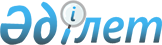 Қазақстан Республикасы Мемлекеттік қызмет істері және сыбайлас жемқорлыққа қарсы іс-қимыл агенттігі төрағасының кейбір бұйрықтарына өзгерістер мен толықтырулар енгізу туралыҚазақстан Республикасының Мемлекеттік қызмет істері және сыбайлас жемқорлыққа қарсы іс-қимыл агенттігі төрағасының 2019 жылғы 27 мамырдағы № 111 бұйрығы. Қазақстан Республикасының Әділет министрлігінде 2019 жылғы 27 мамырда № 18735 болып тіркелді
      БҰЙЫРАМЫН:
      1. Қоса беріліп отырған өзгерістер мен толықтырулар енгізілетін Қазақстан Республикасы Мемлекеттік қызмет істері және сыбайлас жемқорлыққа қарсы іс-қимыл агенттігі төрағасының кейбір бұйрықтарының тізбесі бекітілсін.
      2. Қазақстан Республикасы Мемлекеттік қызмет істері және сыбайлас жемқорлыққа қарсы іс-қимыл агенттігінің Мемлекеттік қызмет департаменті заңнамада белгіленген тәртіппен:
      1) осы бұйрықтың Қазақстан Республикасы Әділет министрлігінде мемлекеттік тіркелуін;
      2) осы бұйрықтың мемлекеттік тіркелген күнінен бастап күнтізбелік он күн ішінде Қазақстан Республикасының Нормативтік құқықтық актілерінің эталондық бақылау банкінде орналастыру үшін Қазақстан Республикасы Әділет министрлігінің "Республикалық құқықтық ақпарат орталығының" шаруашылық жүргізу құқығындағы республикалық мемлекеттік кәсіпорнына жіберілуін;
      3) осы бұйрықтың Қазақстан Республикасы Мемлекеттік қызмет істері және сыбайлас жемқорлыққа қарсы іс-қимыл агенттігінің интернет-ресурсында орналастырылуын қамтамасыз етсін.
      3. Осы бұйрықтың орындалуын бақылау Қазақстан Республикасының Мемлекеттік қызмет істері және сыбайлас жемқорлыққа қарсы іс-қимыл агенттігі төрағасының мемлекеттік қызмет мәселелеріне жетекшілік ететін орынбасарына жүктелсін.
      4. Осы бұйрық алғашқы ресми жарияланған күнінен бастап қолданысқа енгізіледі. Өзгерістер мен толықтырулар енгізілетін Қазақстан Республикасы Мемлекеттік қызмет істері және сыбайлас жемқорлыққа қарсы іс-қимыл агенттігі төрағасының кейбір бұйрықтарының тізбесі
      1. "Мемлекеттік әкімшілік қызметтің кадрдағы іс қағаздарын жүргізу құжаттарының үлгілік нысандарын бекіту туралы" Қазақстан Республикасы Мемлекеттік қызмет істері және сыбайлас жемқорлыққа қарсы іс-қимыл агенттігінің төрағасының 2016 жылғы 28 қазандағы № 27 бұйрығында (Нормативтік құқықтық актілерді мемлекеттік тіркеу тізілімінде № 14468 болып тіркелген, 2016 жылғы 14 желтоқсанда Қазақстан Республикасы нормативтік құқықтық актілерінің эталондық бақылау банкінде жарияланған):
      көрсетілген бұйрықпен бекітілген Мемлекеттік әкімшілік қызметтің кадрлық іс қағаздарын жүргізу құжаттарының үлгілік нысандары осы тізбеге 1-қосымшаға сәйкес жаңа редакцияда жазылсын.
      2. "Мемлекеттік әкімшілік лауазымға орналасудың кейбір мәселелері туралы" Қазақстан Республикасының Мемлекеттік қызмет істері және сыбайлас жемқорлыққа қарсы іс-қимыл агенттігі төрағасының 2017 жылғы 21 ақпандағы № 40 бұйрығында (Нормативтік құқықтық актілерді мемлекеттік тіркеу тізілімінде № 14939 болып тіркелген, 2017 жылғы 19 сәуірде Қазақстан Республикасы нормативтік құқықтық актілерінің эталондық бақылау банкінде жарияланған):
      3. Күші жойылды - ҚР Мемлекеттік қызмет істері агенттігі Төрағасының 05.04.2023 № 71 (алғашқы ресми жарияланған күнінен бастап қолданысқа енгізіледі) бұйрығымен.


      4. "Б" корпусының мемлекеттік әкімшілік лауазымдарына үлгілік біліктілік талаптарын бекіту туралы" Қазақстан Республикасы Мемлекеттік қызмет істері және сыбайлас жемқорлыққа қарсы іс-қимыл агенттігі төрағасының 2016 жылғы 13 желтоқсандағы № 85 бұйрығында (Нормативтік құқықтық актілерді мемлекеттік тіркеу тізілімінде № 14542 болып тіркелген, 2016 жылғы 23 желтоқсанда "Әділет" ақпараттық-құқықтық жүйесінде жарияланған):
      көрсетілген бұйрықпен бекітілген "Б" корпусының мемлекеттік әкімшілік лауазымдарына үлгілік біліктілік талаптары осы тізбеге 2-қосымшаға сәйкес жаңа редакцияда жазылсын. Мемлекеттік әкімшілік қызметтің кадрлық іс қағаздарын жүргізу құжаттарының үлгілік нысандары
      1. Жеке құрам бойынша құжаттар
      1) Жеке құрам бойынша құжаттар
      Арнайы тексерудің оң нәтижелерін алғанға дейінгі жұмысқа қабылдау туралы бұйрық
      жылы, күні, айы № ___
      Жұмысқа қабылдау туралы
      "Қазақстан Республикасының мемлекеттік қызметі туралы" Қазақстан Республикасы Заңы 19-бабының 2-тармағына сәйкес БҰЙЫРАМЫН:
      ________________________________________________ арнайы тексерудің нәтижелерін алған 
      (тегі, аты, әкесінің аты (ол болған жағдайда) 
      күнге дейін 20___ жылғы "__" _______ бастап ________________________________________
      (лауазымның атауы) 
      міндеттерін уақытша атқару үшін қабылдансын. 
      Негіздеме: __________________ 20___ жылғы "__" _______ өтініші, 
      (тегі, аты-жөнінің бірінші әріптері) 
      конкурстық комиссия отырысының 20___ жылғы "__" _________ № ____ 
      хаттамасы, 20___ жылғы "__" _________ № ____ еңбек шарты. 
      _______________________ _____________ ___________________________________________
      (лауазымы)                  (қолы)                  (тегі, аты-жөнінің бірінші әріптері)
      Арнайы тексерудің оң нәтижелерін алғанға дейінгі 
      жұмысқа қабылдау туралы өкім (шешім)1
      жылы, күні, айы № ___ Жұмысқа қабылдау туралы
      "Қазақстан Республикасының мемлекеттік қызметі туралы" Қазақстан Республикасы 
      Заңы 19-бабының 2-тармағына сәйкес:
      ________________________________________________ арнайы тексерудің нәтижелерін алған 
      (тегі, аты, әкесінің аты (ол болған жағдайда) 
      күнге дейін 20___ жылғы "__" ________ бастап _______________________________________
      (лауазымның атауы) 
      міндеттерін уақытша атқару үшін қабылдансын.
      Негіздеме: ________________ 20___ жылғы "__" _________ өтініші, 
      (тегі, аты-жөнінің бірінші әріптері) 
      конкурстық комиссия отырысының 20___ жылғы "__" _________ № ____ 
      хаттамасы, 20___ жылғы "__" _________ № ____ еңбек шарты. 
      _______________________ _____________ ______________________________ 
      (лауазымы)                  (қолы)                  (тегі, аты-жөнінің бірінші әріптері)
      _______________________________
      1 өкім (шешім) нысандары жергілікті атқарушы органдарға,сондай-ақ маслихат аппараттарына арналған.
      Арнайы тексерудің оң нәтижелерін алғаннан кейінгі жұмысқа қабылдау 
      туралы тағайындау туралы бұйрық
      Жылы, күні, айы №_____ 
      Тағайындау туралы 
      "Қазақстан Республикасының мемлекеттік қызметі туралы" Қазақстан Республикасы 
      Заңының 15-бабының 2-тармағына және 20-бабына сәйкес, БҰЙЫРАМЫН:
      ________________________________________________________________________________
      (лауазымы, (аты-жөні, тегі) 
      20__ жылғы __ _______ бастап 20__ жылғы __ _______ дейінгі сынақ мерзімімен қабылдансын. 
      Негіздеме: __________________________________________ _________ 
      (ұлттық қауіпсіздік органы) 20__ жылғы __ "__" _________ №___ хаты, 
      _______________________ _____________ ___________________________________________
      (лауазымы)                  (қолы)                        (аты-жөні, тегі)
      Арнайы тексерудің оң нәтижелерін алғаннан кейінгі жұмысқа қабылдау 
      туралы тағайындау өкім (шешім)
      Жылы, күні, айы №_____
      Тағайындау туралы 
      "Қазақстан Республикасының мемлекеттік қызметі туралы" Қазақстан Республикасы 
      Заңының 15-бабының 2-тармағына және 20-бабына сәйкес:
      ________________________________________________________________________________
      (лауазымы, (аты-жөні, тегі) 
      20__ жылғы __ _______ бастап 20__ жылғы __ _______ дейінгі сынақ мерзімімен қабылдансын. 
      Негіздеме: __________________________________________ _________ 
      (ұлттық қауіпсіздік органы) 20__ жылғы __ "__" _________ №___ хаты, 
      _______________________ _____________ ___________________________________________
      (лауазымы)                  (қолы)                        (аты-жөні, тегі)
      Сынақ мерзімін ұзарту туралы бұйрық
      Жылы, күні, айы №_____ 
      Сынақ мерзімін ұзарту туралы
      "Қазақстан Республикасының мемлекеттік қызметі туралы" Қазақстан Республикасы 
      Заңының 20-бабының 3-тармағына сәйкес, БҰЙЫРАМЫН:
      ________________________________________________________________________________
      (лауазымы, аты-жөні)
      сынақ мерзімі 20__ жылғы "__" _________ дейін ұзартылсын. 
      Негіздеме: _________________ 20___ жылғы "__" _________ № ___. 
      _______________________ _____________ ______________________________ 
      (лауазымы)                  (қолы)                        (аты-жөні, тегі)
      Сынақ мерзімін ұзарту туралы өкім (шешім)
      Жылы, күні, айы №_____
      Сынақ мерзімін ұзарту туралы
      "Қазақстан Республикасының мемлекеттік қызметі туралы" Қазақстан Республикасы 
      Заңының 20-бабының 3-тармағына сәйкес:
      ________________________________________________________________________________
      (лауазымы, аты-жөні) 
      сынақ мерзімі 20__ жылғы "__" _________ дейін ұзартылсын. 
      Негіздеме: _________________ 20___ жылғы "__" _________ № ___. 
      _______________________ _____________ ___________________________________________
      (лауазымы)                  (қолы)                        (аты-жөні, тегі)
      Мемлекеттік органның мемлекеттік қызметшілері арасындағы 
      ішкі конкурс нәтижесінде тағайындау туралы бұйрық
      Жылы, күні, айы №_____ 
      Мемлекеттік органның мемлекеттік қызметшілері арасындағы ішкі конкурс нәтижесінде тағайындау туралы
      "Қазақстан Республикасының мемлекеттік қызметі туралы" Қазақстан Республикасы 
      Заңының 29-бабының 1-тармағына, 30-бабының, 1-тармағына, 61-бабының 1-тармағының 
      2) тармақшасына сәйкес, БҰЙЫРАМЫН:
      ________________________________________________________________________________
      (аты-жөні тегі, (ол болған жағдайда) 
      ___________________________ лауазымынан босатылып, 
      (лауазымы) 
      20__ жылғы __ _______ бастап _______________________ лауазымына тағайындалсын. 
      (лауазымы) 
      Негіздеме: ____________________________ 20__ жылғы "__"__ өтініші, 
      (тегі, аты-жөнінің бірінші әріптері) 
      Конкурстық комиссиясының 20__ жылғы "__" _________№ __ хаттамасы 
      __________________ _________________ ____________________________________________
      (лауазымы)            (қолы)                              (аты-жөні, тегі)
      Мемлекеттік органның мемлекеттік қызметшілері арасындағы 
      ішкі конкурс нәтижесінде тағайындау туралы өкім (шешім)
      Жылы, күні, айы №_____ 
      Мемлекеттік органның мемлекеттік қызметшілері арасындағы ішкі конкурс нәтижесінде тағайындау туралы
      "Қазақстан Республикасының мемлекеттік қызметі туралы" Қазақстан Республикасы 
      Заңының 29-бабының 1-тармағына, 30-бабының, 1-тармағына, 61-бабының 1-тармағының 
      2) тармақшасына сәйкес:
      ________________________________________________________________________________
      (аты-жөні, тегі) 
      ___________________________ лауазымынан босатылып, 
      (лауазымы) 
      20__ жылғы __ _______ бастап _______________________ лауазымына тағайындалсын. 
      (лауазымы) 
      Негіздеме: ____________________________ 20__ жылғы "__"__ өтініші, 
      (аты-жөні, тегі) 
      Конкурстық комиссиясының 20__ жылғы "__" _________№ __ хаттамасы 
      __________________ _________________ ____________________________________________
      (лауазымы)            (қолы)                        (аты-жөні, тегі)
      Барлық мемлекеттік органдардың мемлекеттік қызметшілері арасындағы 
      ішкі конкурс нәтижесінде тағайындау туралы бұйрық
      Жылы, күні, айы №_____ 
      Барлық мемлекеттік органдардың мемлекеттік қызметшілері арасындағы ішкі конкурс нәтижесінде тағайындау туралы
      "Қазақстан Республикасының мемлекеттік қызметі туралы" Қазақстан Республикасы 
      Заңының 29-бабының 2-тармағына, 30-бабының, 1-тармағына, 61-бабының 1-тармағының 
      2) тармақшасына сәйкес, БҰЙЫРАМЫН:
      ________________________________________________________________________________
      (аты-жөні) 
      ___________________________ лауазымынан босатылып, 
      (лауазымы) 
      20__ жылғы __ _______ бастап _______________________ тағайындалсын. 
      (лауазымы) 
      Негіздеме: _________________________________ 20__ жылғы "__"__ өтініші, 
      (аты-жөні, тегі) 
      Конкурстық комиссиясының 20__ жылғы "__" _________ № __ хаттамасы 
      __________________ _________________ ____________________________________________
      (лауазымы)            (қолы)                        (аты-жөні, тегі)
      Барлық мемлекеттік органдардың мемлекеттік қызметшілері арасындағы 
      ішкі конкурс нәтижесінде тағайындау туралы өкім (шешім)
      Жылы, күні, айы №_____ 
      Мемлекеттік органның мемлекеттік қызметшілері арасындағы ішкі конкурс нәтижесінде тағайындау туралы
      "Қазақстан Республикасының мемлекеттік қызметі туралы" Қазақстан Республикасы 
      Заңының 29-бабының 2-тармағына, 30-бабының, 1-тармағына, 61-бабының 1-тармағының 
      2) тармақшасына сәйкес:
      ________________________________________________________________________________
      (аты-жөні, тегі) 
      ___________________________ лауазымынан босатылып, 
      (лауазымы) 
      20__ жылғы __ _______ бастап _______________________ тағайындалсын. 
      (лауазымы) 
      Негіздеме: _________________________________ 20__ жылғы "__"__ өтініші, 
      (аты-жөні, тегі) 
      Конкурстық комиссиясының 20__ жылғы "__" _________ № __ хаттамасы 
      __________________ _________________ ____________________________________________
      (лауазымы)            (қолы)                        (аты-жөні, тегі)
      Жалпы конкурс нәтижесінде мемлекеттік қызметшіні тағайындау туралы
      жылы, күні, айы, № _____ 
      Жалпы конкурс нәтижесінде мемлекеттік қызметшіні тағайындау туралы
      "Қазақстан Республикасының мемлекеттік қызметі туралы" Қазақстан Республикасы 
      Заңының 28-бабының 1-тармағына, 30-бабының, 1-тармағына сәйкес, БҰЙЫРАМЫН:
      ________________________________________________________________________________
      (аты-жөні, тегі) 
      20__ жылғы __ _______ бастап ____________________ лауазымына тағайындалсын. 
      (лауазым атауы) 
      Негіздеме: _________________________________ 20__ жылғы "__"__ өтініші, 
      (аты-жөні) 
      Конкурстық комиссиясының 20__ жылғы "__" _________ № __ хаттамасы 
      __________________ _________________ ____________________________________________
      (лауазымы)            (қолы)                        (аты-жөні, тегі)
      Жалпы конкурс нәтижесінде мемлекеттік қызметшіні 
      тағайындау туралы өкім (шешім)
      жылы, күні, айы, № _____ 
      Жалпы конкурс нәтижесінде мемлекеттік 
      қызметшіні тағайындау туралы "Қазақстан Республикасының мемлекеттік қызметі 
      туралы" Қазақстан Республикасы Заңының 28-бабының 1-тармағына, 30-бабының, 1-тармағына сәйкес:
      ________________________________________________________________________________
      (аты-жөні, тегі) 
      20__ жылғы __ _______ бастап ____________________ лауазымына тағайындалсын. 
      (лайазым атауы) 
      Негіздеме: _________________________________ 20__ жылғы "__"__ өтініші, 
      (аты-жөні) 
      Конкурстық комиссиясының 20__ жылғы "__" _________№ __ хаттамасы 
      __________________ _________________ ____________________________________________
      (лауазымы)            (қолы)                        (аты-жөні, тегі)
      Ауыстыру туралы бұйрық
      Жылы, күні, айы №_____ 
      Ауыстыру тәртібімен тағайындау туралы 
      "Қазақстан Республикасының мемлекеттік қызметі туралы" Қазақстан Республикасы 
      Заңының 29-бабының 4-тармағына сәйкес, БҰЙЫРАМЫН:
      ________________________________________________________________________________
      (аты-жөні, тегі) 
      20__ жылғы __ _______ бастап, ауыстыру тәртібімен ___________________________________
      (лауазым атауы) 
      лауазымына тағайындалсын. 
      Негіздеме: _________________________________ 20__ жылғы "__"__ өтініші, 
      (аты-жөні, тегі) 
      Мемлекеттік қызмет істері жөніндегі уәкілетті органның 20__ жылғы "__" __№ __ хаты 
      __________________ _________________ ____________________________________________
      (лауазымы)            (қолы)                        (аты-жөні, тегі)
      Ауыстыру туралы өкім (шешім)
      Жылы, күні, айы №_____ 
      Ауыстыру тәртібімен тағайындау туралы 
      "Қазақстан Республикасының мемлекеттік қызметі туралы" Қазақстан Республикасы 
      Заңының 29-бабының 4-тармағына сәйкес:
      ________________________________________________________________________________
      (аты-жөні, тегі) 
      20__ жылғы __ _______ бастап, ауыстыру тәртібімен ___________________________ 
      (лауазым атауы) 
      лауазымына тағайындалсын. 
      Негіздеме: _________________________________ 20__ жылғы "__"__ өтініші, 
      (аты-жөні, тегі) 
      Мемлекеттік қызмет істері жөніндегі уәкілетті органның 20__ жылғы "__" __№ __ хаты 
      __________________ _________________ ____________________________________________
      (лауазымы)            (қолы)                        (аты-жөні, тегі)
      Мемлекеттік орган ішінде ауыстыру туралы бұйрық
      Жылы, күні, айы №_____ 
      Ауыстыру тәртібімен тағайындау туралы 
      "Қазақстан Республикасының мемлекеттік қызметі туралы" Қазақстан Республикасы 
      Заңының 29-бабының 4-тармағына сәйкес, БҰЙЫРАМЫН:
      _________________________________                  ___________________________ 
      (аты-жөні, тегі)                              (лауазым атауы) 
      лауазымынан босатылып, 20__ жылғы "__" _______ бастап ауыстыру тәртібімен 
      __________________________________ лауазымына тағайындалсын. 
      (лауазым атауы) 
      Негіздеме: 20__ жылғы "__"___________________________________________ өтініші, 
      (аты-жөні, тегі) 
      Мемлекеттік қызмет істері жөніндегі уәкілетті органның 20__ жылғы "__" _______ № __ хаты 
      __________________ _________________ ____________________________________________
      (лауазымы)            (қолы)                        (аты-жөні, тегі)
      Мемлекеттік орган ішінде ауыстыру туралы өкім (шешім)
      Жылы, күні, айы №_____ 
      Ауыстыру тәртібімен тағайындау туралы 
      "Қазақстан Республикасының мемлекеттік қызметі туралы" Қазақстан Республикасы 
      Заңының 29-бабының 4-тармағына сәйкес:
      _________________________________                  ___________________________
      (аты-жөні, тегі)                                    (лауазым атауы) 
      лауазымынан босатылып, 20__ жылғы __ _______ бастап ауыстыру тәртібімен 
      __________________________________ лауазымына тағайындалсын. 
      (лауазым атауы) 
      Негіздеме: 20__ жылғы "__"____________________________________ өтініші, 
      (тегі, (аты-жөні) 
      Мемлекеттік қызмет істері жөніндегі уәкілетті органның 20__ жылғы "__" __№ __ хаты 
      __________________ _________________ ____________________________________________
      (лауазымы)            (қолы)                        (аты-жөні, тегі)
      "А" корпусындағы әкімшілік мемлекеттік қызметкерді 
      ротация шеңберінде тағайындау туралы бұйрық
      Жылы, күні, айы №_____ 
      Ротация тәртібімен тағайындау туралы
      "Қазақстан Республикасының мемлекеттік қызметі туралы" Қазақстан Республикасы 
      Заңының 41-бабының 1-тармағына сәйкес, БҰЙЫРАМЫН:
      ________________________________________________________________________________
      (аты-жөні, тегі) 
      ___________________________ лауазымынан босатылып, 
      (лауазым атауы) 
      20__ жылғы __ _______ бастап ротация тәртібімен _____________________________________
      (лауазым атауы) 
      лауазымына тағайындалсын. 
      Негіздеме: Қазақстан Республикасы Президенті жанындағы Кадр саясаты 
      жөніндегі ұлттық комиссиясының 20__ жылғы "__" _________ № __ хаты ұсынымы 
      __________________ _________________ ____________________________________________
      (лауазымы)            (қолы)                        (аты-жөні, тегі)
      "А" корпусындағы әкімшілік мемлекеттік қызметкерді 
      ротация шеңберінде тағайындау туралы өкім (шешім)
      Жылы, күні, айы №_____ 
      Ротация тәртібімен тағайындау туралы
      "Қазақстан Республикасының мемлекеттік қызметі туралы" Қазақстан Республикасы 
      Заңының 41-бабының 1-тармағына сәйкес:
      ________________________________________________________________________________
      (аты-жөні, тегі) 
      ___________________________ лауазымынан босатылып, 
      (лауазым атауы) 
      20__ жылғы __ _______ бастап ротация тәртібімен _____________________________________
      (лауазым атауы) 
      лауазымына тағайындалсын. 
      Негіздеме: Қазақстан Республикасы Президенті жанындағы Кадр саясаты жөніндегі 
      ұлттық комиссиясының 20__ жылғы "__" _________ № __ хаты ұсынымы 
      __________________ _________________ ____________________________________________
      (лауазымы)            (қолы)                        (аты-жөні, тегі)
      "Б" корпусындағы әкімшілік мемлекеттік қызметкерді 
      ротация шеңберінде тағайындау туралы бұйрық
      Жылы, күні, айы №_____ 
      Ротация тәртібімен тағайындау туралы
      "Қазақстан Республикасының мемлекеттік қызметі туралы" Қазақстан Республикасы 
      Заңының 41-бабының 1-тармағына сәйкес БҰЙЫРАМЫН:
      ________________________________________________________________________________
      (аты-жөні, тегі) 
      ___________________________ лауазымынан босатылып, 
      (лауазым атауы) 
      20__ жылғы _ _______ бастап ротация тәртібімен ______________________________________
      (лауазым атауы) 
      лауазымына тағайындалсын. 
      Негіздеме: Мемлекеттік қызмет істері жөніндегі уәкілетті органның 20__ жылғы "__" _________ № __ хаты 
      __________________ _________________ ____________________________________________
      (лауазымы)            (қолы)                        (аты-жөні, тегі)
      "Б" корпусындағы әкімшілік мемлекеттік қызметкерді 
      ротация шеңберінде тағайындау туралы өкім (шешім)
      Жылы, күні, айы №_____ 
      Ротация тәртібімен тағайындау туралы
      "Қазақстан Республикасының мемлекеттік қызметі туралы" Қазақстан Республикасы 
      Заңының 41-бабының 1-тармағына сәйкес:
      ________________________________________________________________________________
      (аты-жөні, тегі) 
      ___________________________ лауазымынан босатылып, 
      (лауазым атауы) 
      20__ жылғы __ _______ бастап ротация тәртібімен _____________________________________
      (лауазым атауы) 
      лауазымына тағайындалсын. 
      Негіздеме: Мемлекеттік қызмет істері жөніндегі уәкілетті органның 20__ жылғы "__" _________№ __ хаты 
      __________________ _________________ ____________________________________________
      (лауазымы)            (қолы)                        (аты-жөні, тегі)
      Ротациядан бас тартқан жағдайда лауазымында болу мерзімін ұзарту туралы бұйрық
      Жылы, күні, айы №_____ 
      Мемлекеттік лауазымында болу мерзімін ұзарту туралы 
      2015 жылғы 29 желтоқсандағы № 152 "Мемлекеттік қызмет өткерудің кейбір 
      мәселелері туралы" Қазақстан Республикасы Президентінің Жарлығымен бекітілген 
      Мемлекеттік әкімшілік қызметшілерге ротация жүргізу қағидалары мен мерзіміне, ротацияға 
      жататын мемлекеттік әкімшілік қызметшілердің лауазымдарына сәйкес, БҰЙЫРАМЫН:
      ________________________________________________________________________________
      (аты-жөні, тегі)
      ______________________________________________________________________ лауазымын 
      (лауазым атауы) 
      өткеру мерзімі 20___ жылғы "____" _________ дейін ұзартылсын.
      Негіздеме: ________________________________________________________________
      (аты-жөні) 
      ротациядан 20___ жылғы "____" _________ бас тартуы. 
      __________________ _________________ ____________________________________________
      (лауазымы)            (қолы)                        (аты-жөні, тегі)
      Ротациядан бас тартқан жағдайда лауазымында болу мерзімін ұзарту 
      туралы өкім (шешім)
      Жылы, күні, айы №_____ 
      Мемлекеттік лауазымды өткеру мерзімін ұзарту туралы
      2015 жылғы 29 желтоқсандағы № 152 "Мемлекеттік қызмет өткерудің кейбір 
      мәселелері туралы" Қазақстан Республикасы Президентінің Жарлығымен бекітілген 
      Мемлекеттік әкімшілік қызметшілерге ротация жүргізу қағидалары мен мерзіміне, ротацияға 
      жататын мемлекеттік әкімшілік қызметшілердің лауазымдарына сәйкес:
      ________________________________________________________________________________
      (аты-жөні, тегі) 
      ____________________________________________________________________ лауазымынан 
      (лауазым атауы) 
      өткеру мерзімі 20___ жылғы "____" _________ дейін ұзартылсын. 
      Негіздеме: ________________________________________________________________
      (аты-жөні, тегі) 
      ротациядан 20___ жылғы "____" _________ бас тартуы. 
      ______________________ _____________ ____________________________________________
      (лауазымы)            (қолы)                        (аты-жөні, тегі)
      Аттестация нәтижесі бойынша лауазымға тағайындау туралы бұйрық
      Жылы, күні, айы №_____ 
      Аттестация нәтижесі бойынша тағайындау туралы
      "Қазақстан Республикасының мемлекеттік қызметі туралы" Қазақстан Республикасы 
      Заңының 63-бабы 3-тармағының __ тармақшасына сәйкес, БҰЙЫРАМЫН:
      _____________________________________ _______________________________ лауазымынан 
      (аты-жөні, тегі)                        (лауазым атауы) 
      босатылып, 20___ жылғы "____" _______ бастап _____________ лауазымына тағайындалсын. 
      (лауазым атауы) 
      Негіздеме: Мемлекеттік органның аттестациялық комиссиясының 20___ жылғы "____" _________ № ___ шешімі. 
      __________________ _________________ ____________________________________________
      (лауазымы)            (қолы)                        (аты-жөні, тегі)
      Аттестация нәтижесі бойынша лауазымға тағайындау туралы өкім (шешім)
      Жылы, күні, айы №_____ 
      Аттестация нәтижесі бойынша тағайындау туралы
      "Қазақстан Республикасының мемлекеттік қызметі туралы" Қазақстан Республикасы 
      Заңының 63-бабы 3-тармағының __ тамақшасына сәйкес:
      __________________________________ ______________________ лауазымынан 
      (аты-жөні, тегі)                  (лауазым атауы) 
      босатылып, 20___ жылғы "____" ________ бастап ____________ лауазымына тағайындалсын. 
      (лауазым атауы) 
      Негіздеме: Мемлекеттік органның аттестациялық комиссиясының 20___ жылғы "____" _________ № ___ шешімі. 
      __________________ _________________ ____________________________________________
      (лауазымы)            (қолы)                        (аты-жөні, тегі)
      Мемлекеттік органның құрылымы өзгерген жағдайда 
      лауазымға тағайындау туралы бұйрық
      Жылы, күні, айы №_____ 
      Мемлекеттік қызметкерлерді лауазымдарға штаттық кестеге сәйкес тағайындау туралы
      "Қазақстан Республикасының мемлекеттік қызметі туралы" Қазақстан Республикасы 
      Заңының 56-бабы 7-1 тармағына сәйкес, БҰЙЫРАМЫН:
      20__ жылғы "__" _________ бастап тағайындалсын.
      Негіздеме: өтініштер, ұсынылған лауазымдарға келісім хаттары.
      __________________ _________________ ____________________________________________
      (лауазымы)            (қолы)                        (аты-жөні, тегі)
      Мемлекеттік органның құрылымы өзгерген жағдайда лауазымға 
      тағайындау туралы өкім (шешім)
      Жылы, күні, айы №_____ 
      Мемлекеттік қызметшілерді лауазымдарға штаттық кестеге сәйкес тағайындау туралы
      "Қазақстан Республикасының мемлекеттік қызметі туралы" Қазақстан Республикасы 
      Заңының 56-бабының 7-1 тармағына сәйкес:
      20__ жылғы "__" _________ бастап тағайындалсын. 
      Негіздеме: өтініштер, ұсынылған лауазымдарға келісім хаттары. 
      __________________ _________________ ____________________________________________
      (лауазымы)            (қолы)                        (аты-жөні, тегі)
      Мемлекеттік органды қайта құру кезінде лауазымға тағайындау туралы бұйрық
      Жылы, күні, айы №_____ 
      Мемлекеттік қызметкерлерді лауазымдарға штаттық кестеге сәйкес тағайындау туралы
      "Қазақстан Республикасының мемлекеттік қызметі туралы" Қазақстан Республикасы 
      Заңының 56-бабының 6-тармағына сәйкес, БҰЙЫРАМЫН:
      20__ жылғы "__" _________ бастап тағайындалсын. 
      Негіздеме: өтініштер, ұсынылған лауазымдарға келісім хаттары. 
      __________________ _________________ ____________________________________________
      (лауазымы)            (қолы)                        (аты-жөні, тегі)
      Мемлекеттік органды қайта құру кезінде лауазымға тағайындау туралы өкім (шешім)
      Жылы, күні, айы №_____ 
      Мемлекеттік қызметкерлерді лауазымдарға штаттық кестеге сәйкес тағайындау туралы
      "Қазақстан Республикасының мемлекеттік қызметі туралы" Қазақстан Республикасы 
      Заңының 56-бабының 6-тармағына сәйкес:
      20__ жылғы "__" _________ бастап тағайындалсын. 
      Негіздеме: өтініштер, ұсынылған лауазымдарға келісім хаттары. 
      __________________ _________________ ____________________________________________
      (лауазымы)            (қолы)                        (аты-жөні, тегі)
      Бала үш жасқа толғанға дейін оның күтіміне байланысты жалақы сақталмайтын 
                        демалыс аяқталғанға дейін жұмысқа шығу туралы бұйрық
      Жылы, күні, айы №_____ 
      Демалыстан шығу туралы
      Қазақстан Республикасы Еңбек Кодексінің 100-бабының 4-тармағына сәйкес, БҰЙЫРАМЫН:
      ________________________________________________________________________________
      (лауазымы, аты-жөні, тегі) 
      20__ жылғы "__" _________ бастап міндетіне кірісті деп саналсын. 
      Негіздеме: _________________________ 20__ жылғы "__" _________өтініші. 
      (аты-жөні, тегі) 
      __________________ _________________ ____________________________________________
      (лауазымы)            (қолы)                        (аты-жөні, тегі)
      Бала үш жасқа толғанға дейін оның күтіміне байланысты жалақы сақталмайтын 
                  демалыс аяқталғанға дейін жұмысқа шығу туралы өкім (шешім)
      Жылы, күні, айы №_____ 
      Демалыстан шығу туралы 
      Қазақстан Республикасы Еңбек Кодексінің 100-бабының 4-тармағына сәйкес:
      ________________________________________________________________________________
      (лауазымы, аты-жөні, тегі) 
      20__ жылғы "__" _________ бастап міндетіне кірісті деп саналсын. 
      Негіздеме: _________________________ 20__ жылғы "__" _________ өтініші. 
      (аты-жөні, тегі) 
      __________________ _________________ ____________________________________________
      (лауазымы)            (қолы)                        (аты-жөні, тегі)
      Міндеттемелерді жүктеу туралы бұйрық
      Жылы, күні, айы №_____ 
      Міндеттемелерді жүктеу туралы 
      "Қазақстан Республикасының мемлекеттік қызметі туралы" Қазақстан Республикасы 
      Заңының 38-бабына сәйкес, БҰЙЫРАМЫН:
      1. __________________________________________ жұмыста болмаған кезеңде, 
      (лауазымы, аты-жөні, тегі) 
      оның міндетін атқару 20__ жылғы "__" _________ бастап 
      ______________________________________________________________________ жүктелсін. 
      (лауазымы, аты-жөні, тегі) 
      2. Қазақстан Республикасының заңнамасымен бекітілген тәртіпте лауазымдарды 
      уақытша қатар атқарғаны үшін 
      ________________________________________________________________________________
      (аты-жөні, тегі) 
      үстемақы төлеу белгіленсін. 
      Негіздеме: ________________________________________________________________
      (аты-жөні, тегі) 
      20___ жылғы "__" _________ қызметтік жазбасы. 
      __________________ _________________ ____________________________________________
      (лауазымы)            (қолы)                        (аты-жөні, тегі)
      Міндеттемелерді жүктеу туралы өкім (шешім)
      Жылы, күні, айы №_____ 
      Міндеттемелерді жүктеу туралы 
      "Қазақстан Республикасының мемлекеттік қызметі туралы" Қазақстан Республикасы 
      Заңының 38-бабына сәйкес:
      1. ________________________________________________ жұмыста болмаған кезеңде, 
      (лауазымы, аты-жөні, тегі) 
      оның міндетін атқару 20__ жылғы "__" _________ бастап 
      ______________________________________________________________________ жүктелсін. 
      (лауазымы, аты-жөні) 
      2. Қазақстан Республикасының заңнамасымен бекітілген тәртіпте лауазымдарды 
      уақытша қатар атқарғаны үшін _____________________________________________________
      (аты-жөні) 
      үстемақы төлеу белгіленсін. 
      Негіздеме: ________________________________________________________________
      (аты-жөні, тегі) 
      20___ жылғы "__" _________ қызметтік жазбасы. 
      __________________ _________________ ____________________________________________
      (лауазымы)            (қолы)                        (аты-жөні, тегі)
      Мемлекеттік қызметті өткеру мерзімін ұзарту туралы бұйрық
      Жылы, күні, айы №_____ 
      Мемлекеттік қызметті өткеру мерзімін ұзарту туралы
      "Қазақстан Республикасының мемлекеттік қызметі туралы" Қазақстан Республикасы 
      Заңының 61-бабы 1-тармағының 3) тармақшасына сәйкес, зейнеткер жасына толуына 
      байланысты, БҰЙЫРАМЫН:
      ________________________________________________________________________________
      (лауазымы, аты-жөні, тегі) 
      мемлекеттік лауазымды өткеру мерзімі 20__ жылғы "__" ____ бастап 
      20__ жылғы "__" ____ дейін 1 (бір) жылға ұзартылсын. 
      Негіздеме: __________________20___ жылғы "__" _________ өтініші. 
      (аты-жөні, тегі) 
      __________________ _________________ ____________________________________________
      (лауазымы)            (қолы)                        (аты-жөні, тегі)
      Мемлекеттік қызметті өткеру мерзімін ұзарту туралы өкім (шешім)
      Жылы, күні, айы №_____ 
      Мемлекеттік қызметті өткеру мерзімін ұзарту туралы 
      "Қазақстан Республикасының мемлекеттік қызметі туралы" Қазақстан Республикасы 
      Заңының 61-бабы 1-тармағының 3) тармақшасына сәйкес, зейнеткер жасына толуына байланысты:
      ________________________________________________________________________________
      (лауазымы, аты-жөні, тегі) 
      мемлекеттік лауазымды өткеру мерзімі 20__ жылғы "__" ____ бастап 
      20__ жылғы "__" ____ дейін 1 (бір) жылға ұзартылсын. 
      Негіздеме: __________________20___ жылғы "__" _________ өтініші. 
      (аты-жөні, тегі) 
      __________________ _________________ ____________________________________________
      (лауазымы)            (қолы)                        (аты-жөні, тегі)
      Жұмыстан босату туралы бұйрық
      Жылы, күні, айы №_____ 
      Жұмыстан босату туралы 
      "Қазақстан Республикасының мемлекеттік қызметі туралы" Қазақстан Республикасы 
      Заңының 61-бабы 1-тармағының __ тармақшасына сәйкес, БҰЙЫРАМЫН:
      ________________________________________________________________________________
      (лауазымы, аты-жөні, тегі) 
      20__ жылғы "__" ____ бастап ______________________________________________________
      (жұмыстан босатудың себебі) 
      жұмыстан босатылсын. 
      2. Жыл сайынғы еңбек демалысының пайдаланылмай қалған күндері үшін ___________
      күнтізбелік күн мөлшерінде өтемақы төленсін. 
            Негіздеме:________________________________________________________________. 
      __________________ _________________ ____________________________________________
      (лауазымы)            (қолы)                        (аты-жөні, тегі)
      Жұмыстан босату туралы өкім (шешім)
      Жылы, күні, айы №_____ 
      Жұмыстан босату туралы 
      "Қазақстан Республикасының мемлекеттік қызметі туралы" Қазақстан Республикасы 
      Заңының 61-бабы 1-тармағының __ тармақшасына сәйкес:
      ________________________________________________________________________________
      (лауазымы, аты-жөні, тегі) 
      20__ жылғы "__" ____ бастап ______________________________________________________. 
      (жұмыстан шығарудың себепі) 
      жұмыстан босатылсын. 
      Негіздеме: ________________________________________________________________. 
      __________________ _________________ ____________________________________________
      (лауазымы)            (қолы)                        (аты-жөні, тегі)
      Қызметкерді жұмыстан уақытша шеттету туралы бұйрық
      Жылы, күні, айы №_____ 
      Лауазымдық өкілеттіктерін орындаудан уақытша шеттету туралы
      "Қазақстан Республикасының мемлекеттік қызметі туралы" Қазақстан Республикасы 
      Заңының 48-бабынын ___-тармақшасына сәйкес, БҰЙЫРАМЫН:
      ________________________________________________________________________________
      (лауазымы, аты-жөні, тегі) 
      20___ жылғы "__" _________ бастап лауазымдық өкілеттіктерін орындаудан уақытша шеттетілсін. 
      Негіздеме:_____________________________________________________ 20___ жылғы "__" _________ №_____. 
      __________________ _________________ ____________________________________________
      (лауазымы)            (қолы)                        (аты-жөні, тегі)
      Қызметкерді жұмыстан уақытша шеттету туралы өкім (шешім)
      Жылы, күні, айы №_____ 
      Лауазымдық өкілеттіктерін орындаудан уақытша шеттету туралы
      "Қазақстан Республикасының мемлекеттік қызметі туралы" Қазақстан Республикасы 
      Заңының 48-бабынын ___-тармақшасына сәйкес:
      ________________________________________________________________________________
      (лауазымы, аты-жөні, тегі) 
      20___ жылғы "__" _________ бастап лауазымдық өкілеттіктерін орындаудан уақытша шеттетілсін. 
      Негіздеме:_____________________________________________________ 20___ жылғы "__" _________ №_____. 
      __________________ _________________ ____________________________________________
      (лауазымы)            (қолы)                        (аты-жөні, тегі)
      2) Жеке құрам бойынша құжаттардың негіздемелері
      Бос әкімшілік лауазымға орналасу өтініші
      Өтініш
      Конкурс қорытындысы бойынша 20__ жылғы "__"________ бастап 
      ________________________________________________________________________________
      ("Б" корпусындағы бос әкімшілік мемлекеттік лауазымының толық атауы, санаты) 
      бос лауазымына мені тағайындауыңызды сұраймын. 
      _____________________                  _______________ ____________ 
      (аты-жөні, тегі)                        (қолы)            (күні)
      Уақытша бос әкімшілік лауазымға орналасу өтініші
      Өтініш
      Мені негізгі қызметкер _______________________________________ болмаған кезеңде 
      (негізгі қызметкердің аты-жөні, тегі) 
      20__ жылғы "__"________ бастап 20__ жылғы "__"________ дейін 
      ________________________________________________________________________________
      ("Б" корпусындағы әкімшілік мемлекеттік уақытша бос лауазымының толық атауы) уақытша 
      бос лауазымына тағайындауыңызды сұраймын.
      _____________________                  _______________ ____________ 
      (аты-жөні, тегі)                        (қолы)            (күні)
      Бос әкімшілік лауазымға ауыстыру тәртібінде орналасу өтініші
      Өтініш
      "Қазақстан Республикасының мемлекеттік қызметі туралы" Қазақстан Республикасы 
      Заңының 29-бабының 4-тармағына сәйкес: 
      Мені __________________________________________________________ 
      ("Б" корпусындағы әкімшілік мемлекеттік уақытша бос лауазымының толық атауы, 
      санаты) бос лауазымына тағайындауыңызды сұраймын. Жоғарыда аталған қызмет орнының 
      лауазымдық нұсқаулықтарымен таныстым. 
      _____________________                  _______________ ____________ 
      (аты-жөні, тегі)                        (қолы)            (күні)
      Мемлекеттік әкімшілік қызметшілерді ротациялау шеңберінде 
      лауазымға тағайындау туралы өтініш
      Өтініш
      Мені 20__ жылғы "___" __________ Ротация жоспарына сәйкес 
      ________________________________________________________________________________
      (әкімшілік мемлекеттік лауазымының толық атауы) 
      лауазымына тағайындауыңызды сұраймын. 
      _____________________                  _______________ ____________ 
      (аты-жөні, тегі)                        (қолы)            (күні)
      Жұмыстан босату өтініші
      Өтініш
      ________________________________________________________________________________
      (жұмыстан кетудің себебі) 
      байланысты 20____ жылғы "___" _____________ бастап мені жұмыстан босатуыңызды 
      сұраймын. 
      _____________________                  _______________ ____________ 
      (аты-жөні, тегі)                        (қолы)            (күні)
      Міндеттемелерді уақытша жүктеу туралы қызметтік жазба
      Қызметтік жазба
      "Қазақстан Республикасының мемлекеттік қызметі туралы" Қазақстан Республикасы Заңының 38-бабына сәйкес, 
      ________________________________________________________________________________
      ________________________________________________________________________________
      (жұмыста болмауының себебі) 
      байлнысты ___________________________________________________ міндеттерін атқаруды 
      (лауазымы, аты-жөні, тегі) 
      ________________________________________________________________________ жүктеуді 
      (лауазымы, аты-жөні) 
      және оған 20__ жылғы "__"_________ бастап Қазақстан Республикасының заңнамасында 
      бекітілген қосымша ақы төлеуді сұраймын. 
      _____________________                  _______________ ____________ 
      (лауазым)                        (қолы)            (күні)
      Жұмысқа шығу туралы өтініш
      Өтініш
      "Қазақстан Республикасы Еңбек Кодексінің 100-бабының 4-тармағына сәйкес, баланың 
      үш жасқа толуына дейін оған күтім жасау үшін еңбек ақысы сақталмайтын демалысынан 
      шыққан _________________________________________________________________________
      ________________________________________________________________________________
      (лауазымы, аты-жөні, тегі) 
      20__ жылғы "__"_________ бастап жұмысқа шығу мәселесін қарауыңызды сұраймын.
       ___ ___ ___ ___ ___ ___ ___       ___ ___ ___ ___ ___ ___ ___ ___             ___ ___ __ 
      (аты-жөні, тегі)                        (қолы)                        (күні)
      2. Демалыс беру бойынша құжаттар
      1) Демалыс беру бойынша құжаттар
      Жылдық еңбек демалысын беру туралы бұйрық
      Жылы, күні, айы №_____ 
      Демалыс беру туралы 
      "Қазақстан Республикасының мемлекеттік қызметі туралы" Қазақстан Республикасы 
      Заңының 54-бабының 1-тармағына сәйкес, БҰЙЫРАМЫН:
      ___ ___ ___ ___ ___ ___ ___ ___ ___ ___ ___ ___ ___ ___ ___ ___ ___ ___ 
      (лауазымы, аты-жөні, тегі) 
      20____ жылғы "___" __________ 20____ жылғы "___" __________ дейінгі жұмыс кезеңі үшін 
      екі лауазымдық еңбек ақы көлемінде сауықтыру жәрдемақысы төлене отырып, 30 күнтізбелік 
      күн мерзімінде төленетін жылдық еңбек демалысы берілсін және оның міндеттерін атқару
       ___ ___ ___ ___ ___ ___ ___ ___ ___ ___ ___ ___ ___ ___ ___ ___ ___ ___ ___ ___ __ жүктелсін. 
      (лауазымы, аты-жөні, тегі) 
      Негіздеме: _________________________________________________________ өтініші. 
      (аты-жөні, тегі) 
      _______________________ __________________ ______________________________________
      (лауазым)                  (қолы)                        (аты-жөні, тегі)
      Жылдық еңбек демалысын беру туралы өкім (шешім)
      Жылы, күні, айы №_____ 
      Демалыс беру туралы
      "Қазақстан Республикасының мемлекеттік қызметі туралы" Қазақстан Республикасы 
      Заңының 54-бабының 1-тармағына сәйкес:
      ___ ___ ___ ___ ___ ___ ___ ___ ___ ___ ___ ___ ___ ___ ___ ___ ___ ___ ___ __ 
      (лауазымы, аты-жөні) 
      20____ жылғы "___" __________ 20____ жылғы "___" __________ дейінгі жұмыс кезеңі үшін 
      екі лауазымдық еңбек ақы көлемінде сауықтыру жәрдемақысы төлене отырып, 30 күнтізбелік 
      күн мерзімінде төленетін жылдық еңбек демалысы берілсін. 
      Негіздеме: _________________________________________________________ өтініші. 
      (аты-жөні, тегі) 
      _______________________ __________________ ______________________________________
      (лауазым)                  (қолы)                        (аты-жөні, тегі)
      Жылдық еңбек демалысының бөлігін беру туралы бұйрық
      Жылы, күні, айы №_____ 
      Демалыс бөлігін беру туралы
      "Қазақстан Республикасының мемлекеттік қызметі туралы" Қазақстан Республикасы 
      Заңының 54-бабы 2-тармағына сәйкес, БҰЙЫРАМЫН:
      ___ ___ ___ ___ ___ ___ ___ ___ ___ ___ ___ ___ ___ ___ ___ ___ ___ ___ ___ _ 
      (лауазымы, аты-жөні) 
      20____ жылғы "___" __________ 20____ жылғы "___" __________ дейін жұмыс кезеңі үшін 
      20____ жылғы "___" __________ - 20____ жылғы "___" __________ аралығында ___ 
      күнтізбелік күн мөлшерінде төленетін жылдық еңбек демалысының бөлігі берілсін. 
      Негіздеме: _________________________________________________________ өтініші. 
      (аты-жөні, тегі) 
      _______________________ __________________ ______________________________________
      (лауазымы)                  (қолы)                        (аты-жөні, тегі)
      Жылдық еңбек демалысының бөлігін беру туралы өкім (шешім)
      Жылы, күні, айы №_____ 
      Демалыс бөлігін беру туралы
      "Қазақстан Республикасының мемлекеттік қызметі туралы" Қазақстан Республикасы 
      Заңының 54-бабының 2-тармағына сәйкес:
      ___ ___ ___ ___ ___ ___ ___ ___ ___ ___ ___ ___ ___ ___ ___ ___ ___ ___ ___ _ 
      (лауазымы, аты-жөні, тегі)
      20____ жылғы "___" __________ 20____ жылғы "___" __________ дейін жұмыс 
      кезеңі үшін 20____ жылғы "___" __________ - 20____ жылғы "___" __________ 
      аралығында ___ күнтізбелік күн мөлшерінде төленетін жылдық еңбек 
      демалысының бөлігі берілсін.
      Негіздеме: _________________________________________________________ өтініші. 
      (аты-жөні, тегі)
      _______________________ __________________ ______________________________________
      (лауазымы)                  (қолы)                        (аты-жөні, тегі)
      Еңбек ақысы сақталмайтын демалыс беру туралы бұйрық
      Жылы, күні, айы №_____ 
      Еңбек ақысы сақталмастан демалыс беру туралы 
      "Қазақстан Республикасының мемлекеттік қызметі туралы" Қазақстан Республикасы 
      Заңының 97-бабына және 54 бабының 3-тармағына сәйкес, БҰЙЫРАМЫН:
      ___ ___ ___ ___ ___ ___ ___ ___ ___ ___ ___ ___ ___ ___ ___ ___ ___ ___ ___ _ 
      (лауазымы, аты-жөні, тегі) 
      20____ жылғы "___" __________ - 20____ жылғы "___" __________ аралығында 
      ұзақтығы ___ күнтізбелік күн еңбек ақысы сақталмайтын еңбек демалысы берілсін. 
      Негіздеме: _________________________________________________________ өтініші. 
      (аты-жөні, тегі) 
      _______________________ __________________ ______________________________________
      (лауазымы)                  (қолы)                        (аты-жөні, тегі)
      Еңбек ақысы сақталмайтын демалыс беру туралы өкім (шешім)
      Жылы, күні, айы №_____ 
      Еңбек ақысы сақталмайтын демалыс беру туралы 
      "Қазақстан Республикасының мемлекеттік қызметі туралы" Қазақстан Республикасы 
      Заңының 97-бабына және 54 бабының 3-тармағына сәйкес: 
      ___ ___ ___ ___ ___ ___ ___ ___ ___ ___ ___ ___ ___ ___ ___ ___ ___ ___ ___ _ 
      (лауазымы, аты-жөні, тегі) 
      20____ жылғы "___" __________ - 20____ жылғы "___" __________ аралығында 
      ұзақтығы ___ күнтізбелік күн еңбек ақысы сақталмайтын еңбек демалысы берілсін. 
      Негіздеме: _________________________________________________________ өтініші. 
      (аты-жөні, тегі) 
      _______________________ __________________ ______________________________________
      (лауазымы)                  (қолы)                        (аты-жөні, тегі)
      Жүктілікке және босануға байланысты демалыс беру туралы бұйрық
      Жылы, күні, айы №_____ 
      Жүктілікке және босануға байланысты демалыс беру туралы
      "Қазақстан Республикасы Еңбек Кодексінің 99-бабына және "Қазақстан 
      Республикасының мемлекеттік қызметі туралы" Қазақстан Республикасы Заңының 
      54 бабының 3-тармағына сәйкес, БҰЙЫРАМЫН:
      ___ ___ ___ ___ ___ ___ ___ ___ ___ ___ ___ ___ ___ ___ ___ ___ ___ ___ ___ _ 
      (лауазымы, аты-жөні, тегі) 
      20____ жылғы "___" __________ - 20____ жылғы "___" __________ аралығында демалыс 
      берілсін. 
      Негіздеме: ___ ___ ___ ___ ___ ___ ___ ___ ___ ___ ___ ___ ___ ___ ___ ___ ___ 
      (аты-жөні, тегі) 
      20____ жылғы "___" __________ өтініші, жүктілікке және босануға байланысты 
      демалыс құқығын беретін жұмысқа уақытша жарамсыздық парағы. 
      _______________________ __________________ ______________________________________
      (лауазымы)                  (қолы)                        (аты-жөні, тегі)
      Жүктілік және босану демалысын беру туралы өкім (шешім)
      Жылы, күні, айы №_____ 
      Жүктілік және босану демалысын беру туралы
      "Қазақстан Республикасы Еңбек Кодексінің 99-бабына және "Қазақстан 
      Республикасының мемлекеттік қызметі туралы" Қазақстан Республикасы Заңының 
      54 бабының 3-тармағына сәйкес:
      ___ ___ ___ ___ ___ ___ ___ ___ ___ ___ ___ ___ ___ ___ ___ ___ ___ ___ ___ _ 
      (лауазымы, тегі, аты-жөні) 
      20____ жылғы "___" __________ - 20____ жылғы "___" __________ аралығында демалыс 
      берілсін. 
      Негіздеме: ___ ___ ___ ___ ___ ___ ___ ___ ___ ___ ___ ___ ___ ___ ___ ___ ___ 
      (аты-жөні, тегі) 
      20____ жылғы "___" __________ өтініші және жүктілікке және босануға байланысты 
      демалыс құқығын беретін жұмысқа уақытша жарамсыздық парағы.
      _______________________ __________________ ______________________________________
      (лауазымы)                  (қолы)                        (аты-жөні, тегі)
      Жаңа туған баланы (балаларды) асырауға байланысты демалыс беру туралы бұйрық
      Жылы, күні, айы №_____ 
      Жаңа туған баланы (балаларды) асырауға байланысты демалыс беру туралы
      Қазақстан Республикасы Еңбек кодексінің 99-бабы 1-тармағының 2) тармақшасына сәйкес, БҰЙЫРАМЫН:
      _____________________________________________________ жаңа туған баланы (балаларды) 
      (лауазымы, тегі, аты-жөні) 
      асырауға байланысты 20___ жылғы "__" ___________ бастап 20___ жылғы "__" ___________ дейін демалыс берілсін. 
      Негіздеме: ___________________ 20___ жылғы "__" _________ өтініші, 
      (тегі, аты-жөні) 
      20___ жылғы "__" _________ № ____ туу туралы куәлігі. _________________________
      _______________________ __________________ ______________________________________
      (лауазымы)                  (қолы)                        (аты-жөні, тегі)
      Жаңа туған баланы (балаларды) асырауға байланысты демалыс беру 
      туралы өкім (шешім)
      Жылы, күні, айы №_____ 
      Жаңа туған баланы (балаларды) асырауға байланысты демалыс беру туралы
      Қазақстан Республикасы Еңбек кодексінің 99-бабы 1-тармағының 2) тармақшасына сәйкес:
      _____________________________________________________ жаңа туған баланы (балаларды) 
      (лауазымы, тегі, аты-жөні) 
      асырауға байланысты 20___ жылғы "__" ___________ бастап 20___ жылғы "__" ___________ дейін демалыс берілсін. 
      Негіздеме: ___________________ 20___ жылғы "__" _________ өтініші, 
      (тегі, аты-жөні) 
      20___ жылғы "__" _________ № ____ туу туралы куәлігі.
      _______________________ __________________ ______________________________________
      (лауазымы)                  (қолы)                        (аты-жөні, тегі)
      Бала күтіміне байланысты демалыс беру туралы бұйрық
      жылы, күні, айы, № _____ 
      Бала күтіміне байланысты демалыс беру туралы 
      "Қазақстан Республикасы Еңбек Кодексінің 100-бабына және "Қазақстан 
      Республикасының мемлекеттік қызметі туралы" Қазақстан Республикасы Заңының 54 бабының 3-тармағына сәйкес, БҰЙЫРАМЫН:
      ___ ___ ___ ___ ___ ___ ___ ___ ___ ___ ___ ___ ___ ___ ___ ___ ___ ___ 
      (лауазымы, аты-жөні, тегі) 
      20____ жылғы "___" __________ - 20____ жылғы "___" __________ аралығында бала күтіміне 
      байланысты демалыс берілсін. 
      Негіздеме: ___ ___ ___ ___ ___ ___ ___ ___ ___ ___ ___ ___ ___ өтініші, 
      (аты-жөні, тегі)
       ___ ___ ___ ___ ___ ___ ___ ___ ___ ___ берген ___ ___ ___ ___ ___ ___ _ № ___ ___ 
      туу туралы куәліктің көшірмесі немесе баланың туу фактісін растайтын басқа да құжат. 
      _______________________ __________________ ______________________________________
      (лауазымы)                  (қолы)                        (аты-жөні, тегі)
      Бала күтіміне байланысты демалыс беру туралы өкім (шешім)
      Жылы, күні, айы №_____ 
      Бала күтіміне байланысты демалыс беру туралы 
      "Қазақстан Республикасы Еңбек Кодексінің 100-бабына және "Қазақстан 
      Республикасының мемлекеттік қызметі туралы" Қазақстан Республикасы Заңының 54 бабының 3-тармағына сәйкес:
      ___ ___ ___ ___ ___ ___ ___ ___ ___ ___ ___ ___ ___ ___ ___ ___ ___ ___ 
      (лауазымы, аты-жөні, тегі) 
      20____ жылғы "___" __________ - 20____ жылғы "___" __________ аралығында бала күтіміне 
      байланысты демалыс берілсін. 
      Негіздеме: ___ ___ ___ ___ ___ ___ ___ ___ ___ ___ ___ ___ ___ өтініші, 
      (аты-жөні, тегі)
       ___ ___ ___ ___ ___ ___ ___ ___ ___ ___ берген ___ ___ ___ ___ ___ ___ _ № ___ ___ 
      туу туралы куәліктің көшірмесі немесе баланың туу фактісін растайтын басқа да құжат. 
      _______________________ __________________ ______________________________________
      (лауазымы)                  (қолы)                        (аты-жөні, тегі)
      Оқу демалысын беру туралы бұйрық
      Жылы, күні, айы №_____ 
      Оқу демалысын беру туралы 
      "Қазақстан Республикасы Еңбек Кодексінің 98-бабына және "Қазақстан 
      Республикасының мемлекеттік қызметі туралы" Қазақстан Республикасы Заңының 54 бабының 3-тармағына сәйкес, БҰЙЫРАМЫН:
      ___ ___ ___ ___ ___ ___ ___ ___ ___ ___ ___ ___ ___ ___ ___ ___ ___ ___ 
      (лауазымы, аты-жөні) 
      20____ жылғы "___" __________ - 20____ жылғы "___" __________ аралығында оқу демалысы берілсін. 
      Негіздеме: ___ ___ ___ ___ ___ ___ ___ ___ ___ ___ ___ ___ ___ өтініші. 
      (аты-жөні, тегі) 
      _______________________ __________________ ______________________________________
      (лауазымы)                  (қолы)                        (аты-жөні, тегі)
      Оқу демалысын беру туралы өкім (шешім)
      Жылы, күні, айы №_____ 
      Оқу демалысын беру туралы
      "Қазақстан Республикасы Еңбек Кодексінің 98-бабына және "Қазақстан 
      Республикасының мемлекеттік қызметі туралы" Қазақстан Республикасы Заңының 54 бабының 3-тармағына сәйкес:
      ___ ___ ___ ___ ___ ___ ___ ___ ___ ___ ___ ___ ___ ___ ___ ___ ___ ___ 
      (лауазымы, аты-жөні, тегі) 
      20____ жылғы "___" __________ - 20____ жылғы "___" __________ аралығында оқу демалысы берілсін. 
      Негіздеме: ___ ___ ___ ___ ___ ___ 20____ жылғы "___" __________ өтініші. 
      (аты-жөні, тегі) 
      _______________________ __________________ ______________________________________
      (лауазымы)                  (қолы)                        (аты-жөні, тегі)
      Қосымша еңбек демалысын (бірінші және екінші топтағы мүгедектерге) 
      беру туралы бұйрық
      Жылы, күні, айы №_____ 
      Қосымша еңбек демалысын беру туралы 
      "Қазақстан Республикасы Еңбек Кодексінің 89-бабы 1-тармағының 2) тармақшасына 
      және "Қазақстан Республикасының мүгедектерін әлеуметтік қорғау туралы" 
      Қазақстан Республикасы Заңының 32-бабының 1-тармағына сәйкес, БҰЙЫРАМЫН:
      ___ ___ ___ ___ ___ ___ ___ ___ ___ ___ ___ ___ ___ ___ ___ ___ ___ ___ 
      (лауазымы, аты-жөні) 
      20____ жылғы "___" __________ - 20____ жылғы "___" __________ аралығында 
      ұзақтығы ___ күнтізбелік күн төленетін қосымша жылдық еңбек демалысы берілсін. 
            Негіздеме: ___________________________________ 20____ жылғы "___" 
      (аты-жөні, тегі) 
      __________ өтініші.
      _______________________ __________________ ______________________________________
      (лауазымы)                  (қолы)                        (аты-жөні, тегі)
      Қосымша еңбек демалысын (бірінші және екінші топтағы мүгедектерге) 
      беру туралы өкім (шешім)
      Жылы, күні, айы №_____ 
      Қосымша еңбек демалысын беру туралы бұйрық 
      "Қазақстан Республикасы Еңбек Кодексінің 89-бабы 1-тармағының 2) тармақшасына 
      және "Қазақстан Республикасының мүгедектерін әлеуметтік қорғау туралы" 
      Қазақстан Республикасы Заңының 32-бабының 1-тармағына сәйкес:
      ___ ___ ___ ___ ___ ___ ___ ___ ___ ___ ___ ___ ___ ___ ___ ___ ___ ___ 
      (лауазымы, аты-жөні) 
      20____ жылғы "___" __________ - 20____ жылғы "___" __________ аралығында 
      ұзақтығы ___ күнтізбелік күн төленетін қосымша жылдық еңбек демалысы берілсін. 
            Негіздеме: ___________________________________ 20____ жылғы "___" 
      (аты-жөні, тегі) 
      __________ өтініші.
      _______________________ __________________ ______________________________________
      (лауазымы)                  (қолы)                        (аты-жөні, тегі)
      Қосымша еңбек демалысын (бірінші және екінші топтағы мүгедектерге) 
      беру туралы бұйрық
      Жылы, күні, айы №_____ 
      Қосымша еңбек демалысын беру туралы 
      "Қазақстан Республикасы Еңбек Кодексінің 89-бабы 1-тармағының 2) тармақшасына 
      және "Қазақстан Республикасының мүгедектерін әлеуметтік қорғау туралы" 
      Қазақстан Республикасы Заңының 32-бабының 1-тармағына сәйкес БҰЙЫРАМЫН:
      ___ ___ ___ ___ ___ ___ ___ ___ ___ ___ ___ ___ ___ ___ ___ ___ ___ ___ 
      (лауазымы, аты-жөні, тегі) 
      20____ жылғы "___" __________ бастап 20____ жылғы "___" __________ дейін 
      ұзақтығы ___ күнтізбелік күн 
      ___ ___ ___ ___ ___ ___ ___ ___ ___ ___ ___ ___ ___ ___ ___ ___ ___ ___ ___ __ 
      (лауазымы, тегі, инициалдары (болған жағдайда) 
      20____ жылғы "___" __________ бастап 20____ жылғы "___" __________ дейін ұзақтығы ___ 
      күнтізбелік күн төленетін қосымша жылдық еңбек демалысы берілсін. 
      Негіздеме: ____________________________ 20____ жылғы "___" __________ 
      (аты-жөні, тегі) 
      _________________________________20____ жылғы "___" __________ 
      (аты-жөні, тегі)                              өтініштері. 
      _______________________ __________________ ______________________________________
      (лауазымы)                  (қолы)                        (аты-жөні, тегі)
      Қосымша еңбек демалысын (бірінші және екінші топтағы мүгедектерге) 
      беру туралы өкім (шешім)
      Жылы, күні, айы №_____ 
      Қосымша еңбек демалысын беру туралы 
      "Қазақстан Республикасы Еңбек Кодексінің 89-бабы 1-тармағының 2) тармақшасына 
      және "Қазақстан Республикасының мүгедектерін әлеуметтік қорғау туралы" 
      Қазақстан Республикасы Заңының 32-бабының 1-тармағына сәйкес БҰЙЫРАМЫН:
      ___ ___ ___ ___ ___ ___ ___ ___ ___ ___ ___ ___ ___ ___ ___ ___ ___ ___ 
      (лауазымы, аты-жөні, тегі) 
      20____ жылғы "___" __________ бастап 20____ жылғы "___" __________ дейін 
      ұзақтығы ___ күнтізбелік күн 
      ___ ___ ___ ___ ___ ___ ___ ___ ___ ___ ___ ___ ___ ___ ___ ___ ___ ___ ___ _ 
      (лауазымы, аты-жөні, тегі) 
      20____ жылғы "___" __________ бастап 20____ жылғы "___" __________ дейін ұзақтығы ___ 
      күнтізбелік күн төленетін қосымша жылдық еңбек демалысы берілсін. 
      Негіздеме: ____________________________20____ жылғы "___" __________ 
      (аты-жөні, тегі) 
      ____________________________20____ жылғы "___" __________ 
      (тегі, инициалдары)                              өтініштері. 
      _______________________ __________________ ______________________________________
      (лауазымы)                  (қолы)                        (аты-жөні, тегі)
      Қосымша еңбек демалысын (экологиялық апат аймағының тұрғынына) 
      беру туралы бұйрық
      Жылы, күні, айы №_____ 
      Қосымша еңбек демалысын беру туралы 
      "Қазақстан Республикасы Еңбек Кодексінің 89-бабының 2-тармағына және "Арал 
      өңіріндегі экологиялық қасірет салдарынан зардап шеккен азаматтарды әлеуметтік қорғау 
      туралы" Қазақстан Республикасы Заңының 13-бабының 1-тармағы 3) тармақшасына сәйкес, БҰЙЫРАМЫН:
      ___ ___ ___ ___ ___ ___ ___ ___ ___ ___ ___ ___ ___ ___ ___ ___ ___ ___ 
      (лауазымы, аты-жөні, тегі) 
      20____ жылғы "___" __________ - 20____ жылғы "___" __________ аралығында ___ 
      күнтізбелік күн мөлшерінде төленетін қосымша жылдық еңбек демалысы берілсін. 
      Негіздеме: ___________________________________ 20____ жылғы "___" 
      (аты-жөні, тегі) 
      __________ өтініші. 
      _______________________ __________________ ______________________________________
      (лауазымы)                  (қолы)                        (аты-жөні, тегі)
      Қосымша еңбек демалысын (экологиялық апат аймағының тұрғынына)
      беру туралы өкім (шешім)
      Жылы, күні, айы №_____ 
      Қосымша еңбек демалысын беру туралы 
      "Қазақстан Республикасы Еңбек Кодексінің 89-бабының 2-тармағына және "Арал 
      өңіріндегі экологиялық қасірет салдарынан зардап шеккен азаматтарды әлеуметтік қорғау 
      туралы" Қазақстан Республикасы Заңының 13-бабының 1-тармағы 3) тармақшасына сәйкес:
      ___ ___ ___ ___ ___ ___ ___ ___ ___ ___ ___ ___ ___ ___ ___ ___ ___ ___ 
      (лауазымы, аты-жөні, тегі) 
      20____ жылғы "___" __________ - 20____ жылғы "___" __________ аралығында ___ 
      күнтізбелік күн мөлшерінде қосымша жылдық еңбек демалысы берілсін. 
      Негіздеме: ___________________________________ 20____ жылғы "___" 
      (аты-жөні, тегі) 
      __________ өтініші. 
      _______________________ __________________ ______________________________________
      (лауазымы)                  (қолы)                        (аты-жөні, тегі)
      Қосымша еңбек демалысын (экологиялық апат аймағының тұрғындарына) 
      беру туралы бұйрық
      Жылы, күні, айы №_____ 
      Қосымша еңбек демалысын беру туралы 
      "Қазақстан Республикасы Еңбек Кодексінің 89-бабының 2-тармағына және "Арал 
      өңіріндегі экологиялық қасірет салдарынан зардап шеккен азаматтарды әлеуметтік қорғау 
      туралы" Қазақстан Республикасы Заңының 13-бабының 1-тармағы 3) тармақшасына сәйкес:
      ___ ___ ___ ___ ___ ___ ___ ___ ___ ___ ___ ___ ___ ___ ___ ___ ___ ___ 
      (лауазымы, аты-жөні, тегі) 
      20____ жылғы "___" __________ бастап 20____ жылғы "___" __________ дейін 
      ұзақтығы ___ күнтізбелік күн 
      ___ ___ ___ ___ ___ ___ ___ ___ ___ ___ ___ ___ ___ ___ ___ ___ ___ ___ ___ __ 
      (лауазымы, аты-жөні, тегі) 
      20____ жылғы "___" __________ бастап 20____ жылғы "___" __________ дейін ұзақтығы ___ 
      күнтізбелік күн төленетін қосымша жылдық еңбек демалысы берілсін. 
      Негіздеме: ___________________________________ 20____ жылғы "___" __________ 
      (аты-жөні, тегі) 
      ___________________________________ 20____ жылғы "___" __________ 
      (аты-жөні, тегі)                              өтініштері 
      _______________________ __________________ ______________________________________
      (лауазымы)                  (қолы)                        (аты-жөні, тегі)
      Қосымша еңбек демалысын (экологиялық қасірет аймағының тұрғындарына) 
      беру туралы өкім (шешім)
      Жылы, күні, айы №_____ 
      Қосымша еңбек демалысын беру туралы 
      "Қазақстан Республикасы Еңбек Кодексінің 89-бабының 2-тармағына және "Арал 
      өңіріндегі экологиялық қасірет салдарынан зардап шеккен азаматтарды әлеуметтік қорғау 
      туралы" Қазақстан Республикасы Заңының 13-бабының 1-тармағы 3) тармақшасына сәйкес БҰЙЫРАМЫН:
      ___ ___ ___ ___ ___ ___ ___ ___ ___ ___ ___ ___ ___ ___ ___ ___ ___ ___ 
      (лауазымы, аты-жөні, тегі) 
      20____ жылғы "___" __________ бастап 20____ жылғы "___" __________ дейін 
      ұзақтығы ___ күнтізбе күн
       ___ ___ ___ ___ ___ ___ ___ ___ ___ ___ ___ ___ ___ ___ ___ ___ ___ ___ ___ __ 
      (лауазымы, аты-жөні, тегі) 
      20____ жылғы "___" __________ бастап 20____ жылғы "___" __________ дейін ұзақтығы ___ 
      күнтізбе күн төленетін қосымша жылдық еңбек демалысы берілсін. 
      Негіздеме: ___________________________________ 20____ жылғы "___" __________ 
      (аты-жөні, тегі) 
      ___________________________________ 20____ жылғы "___" __________ 
      (аты-жөні, тегі)                                    өтініштері 
      _______________________ __________________ ______________________________________
      (лауазымы)                  (қолы)                        (аты-жөні, тегі)
      Қосымша еңбек демалысын (ядролық сынақтардың 
      салдарынан зардап шеккен аумақтардың тұрғынына) беру туралы бұйрық
      Жылы, күні, айы №_____ 
      Қосымша еңбек демалысын беру туралы 
      "Қазақстан Республикасы Еңбек Кодексінің 89-бабының 2-тармағына және "Семей 
      ядролық сынақ полигонындағы ядролық сынақтардың салдарынан зардап шеккен азаматтарды 
      әлеуметтік қорғау туралы" Қазақстан Республикасы Заңының 13-бабының 3) тармақшасына сәйкес БҰЙЫРАМЫН:
      ___ ___ ___ ___ ___ ___ ___ ___ ___ ___ ___ ___ ___ ___ ___ ___ ___ ___ 
      (лауазымы, аты-жөні) 
      20____ жылғы "___" __________ - 20____ жылғы "___" __________ аралығында ___ 
      күнтізбелік күн мөлшерінде төленетін қосымша жылдық еңбек демалысы берілсін. 
      Негіздеме: ___________________________________ 20____ жылғы "___" 
      (аты-жөні, тегі) 
      _________ өтініші. 
      _______________________ __________________ ______________________________________
      (лауазым)                  (қолы)                        (аты-жөні, тегі)
      Қосымша еңбек демалысын (ядролық сынақтардың 
      салдарынан зардап шеккен аумақтардың тұрғынына) беру туралы өкім (шешім)
      Жылы, күні, айы №_____ 
      Қосымша еңбек демалысын беру туралы 
      "Қазақстан Республикасы Еңбек Кодексінің 89-бабының 2-тармағына және "Семей 
      ядролық сынақ полигонындағы ядролық сынақтардың салдарынан зардап шеккен азаматтарды 
      әлеуметтік қорғау туралы" Қазақстан Республикасы Заңының 13-бабының 3) тармақшасына сәйкес, БҰЙЫРАМЫН:
      ___ ___ ___ ___ ___ ___ ___ ___ ___ ___ ___ ___ ___ ___ ___ ___ ___ ___ 
      (лауазымы, аты-жөні, тегі) 
      20____ жылғы "___" __________ - 20____ жылғы "___" __________ аралығында ___ 
      күнтізбелік күн мөлшерінде төленетін қосымша жылдық еңбек демалысы берілсін. 
      Негіздеме: ___________________________________ 20____ жылғы "___" 
      (аты-жөні, тегі) 
      _________ өтініші. 
      _______________________ __________________ ______________________________________
      (лауазымы)                  (қолы)                        (аты-жөні, тегі)
      Қосымша еңбек демалысын (ядролық сынақтардың 
      салдарынан зардап шеккен аумақтардың тұрғындарына) беру туралы бұйрық
      Жылы, күні, айы №_____ 
      Қосымша еңбек демалысын беру туралы 
      "Қазақстан Республикасы Еңбек Кодексінің 89-бабының 2-тармағына және "Семей 
      ядролық сынақ полигонындағы ядролық сынақтардың салдарынан зардап шеккен азаматтарды 
      әлеуметтік қорғау туралы" Қазақстан Республикасы Заңының 13-бабының 3) тармақшасына сәйкес, БҰЙЫРАМЫН:
      ___ ___ ___ ___ ___ ___ ___ ___ ___ ___ ___ ___ ___ ___ ___ ___ ___ ___ 
      (лауазымы, аты-жөні, тегі) 
      20____ жылғы "___" __________ бастап 20____ жылғы "___" __________ дейін 
      ұзақтығы ___ күнтізбелік күн 
      ___ ___ ___ ___ ___ ___ ___ ___ ___ ___ ___ ___ ___ ___ ___ ___ ___ ___ ___ 
      (лауазымы, аты-жөні, тегі) 
      20____ жылғы "___" __________ бастап 20____ жылғы "___" __________ дейін ұзақтығы ___ 
      күнтізбелік күн төленетін қосымша жылдық еңбек демалысы берілсін. 
      Негіздеме: ___________________________________ 20____ жылғы "___" __________ 
      (аты-жөні, тегі) 
      ___________________________________ 20____ жылғы "___" __________ 
      (аты-жөні, тегі)                                    өтініштері 
      _______________________ __________________ ______________________________________
      (лауазым)                  (қолы)                        (аты-жөні, тегі)
      Қосымша еңбек демалысын (ядролық сынақтардың 
      салдарынан зардап шеккен аумақтардың тұрғындарына) беру туралы өкім (шешім)
      Жылы, күні, айы №_____ 
      Қосымша еңбек демалысын беру туралы 
      "Қазақстан Республикасы Еңбек Кодексінің 89-бабының 2-тармағына және "Семей 
      ядролық сынақ полигонындағы ядролық сынақтардың салдарынан зардап шеккен азаматтарды 
      әлеуметтік қорғау туралы" Қазақстан Республикасы Заңының 13-бабының 3) тармақшасына сәйкес:
      ___ ___ ___ ___ ___ ___ ___ ___ ___ ___ ___ ___ ___ ___ ___ ___ ___ ___ 
      (лауазымы, аты-жөні, тегі) 
      20____ жылғы "___" __________ бастап 20____ жылғы "___" __________ дейін 
      ұзақтығы ___ күнтізбелік күн
       ___ ___ ___ ___ ___ ___ ___ ___ ___ ___ ___ ___ ___ ___ ___ ___ ___ ___ ___ _ 
      (лауазымы, аты-жөні, тегі) 
      20____ жылғы "___" __________ бастап 20____ жылғы "___" __________ дейін ұзақтығы ___ 
      күнтізбелік күн төленетін қосымша жылдық еңбек демалысы берілсін. 
      Негіздеме: ___________________________________ 20____ жылғы "___" __________ 
      (аты-жөні, тегі)
      ___________________________________ 20____ жылғы "___" __________ 
      (тегі, инициалдары)                                    өтініштері 
      _______________________ __________________ ______________________________________
      (лауазым)                  (қолы)                        (аты-жөні, тегі)
      Демалыс мерзімін ауыстыру (ұзарту) туралы бұйрық
      жылы, күні, айы № ____ 
      Демалыс мерзімін ауыстыру (ұзарту) туралы
      "Қазақстан Республикасы Еңбек Кодексінің 94-бабына сәйкес, БҰЙЫРАМЫН:
      ___ ___ ___ ___ ___ ___ ___ ___ ___ ___ ___ ___ ___ ___ ___ ___ ___ ___ 
      (лауазымы, аты-жөні) 
      20____ жылғы "___" __________ - 20____ жылғы "___" __________ аралығындағы 
      төленетін жыл сайынғы еңбек демалысының мерзімі, демалыс кезеңінде еңбекке уақытша 
      жарамсыз болуына (немесе жүкітілік пен босану демалысына) байланысты 
      20____ жылғы "___" __________ бастап 20____ жылғы "___" __________ дейін ауыстырылсын (ұзартылсын). 
      Негіздеме: _________________________________________________________ өтініші, 
      (аты-жөні) 
      және еңбекке уақытша жарамсыздығын растайтын құжат. 
      _______________________ __________________ ______________________________________
      (лауазым)                  (қолы)                        (аты-жөні, тегі)
      Демалыс мерзімін ауыстыру (ұзарту) туралы өкім (шешім)
      жылы, күні, айы № ____ 
      Демалыс мерзімін ауыстыру (ұзарту) туралы
      "Қазақстан Республикасы Еңбек Кодексінің 94-бабына сәйкес:
      ___ ___ ___ ___ ___ ___ ___ ___ ___ ___ ___ ___ ___ ___ ___ ___ ___ ___ 
      (лауазымы, аты-жөні) 
      20____ жылғы "___" __________ - 20____ жылғы "___" __________ аралығындағы 
      төленетін жыл сайынғы еңбек демалысының мерзімі, демалыс кезеңінде еңбекке уақытша 
      жарамсыз болуына (немесе жүкітілік пен босану демалысына) байланысты 
      20____ жылғы "___" __________ бастап 
      20____ жылғы "___" __________ дейін ауыстырылсын (ұзартылсын). 
      Негіздеме: _________________________________________________________ өтініші, 
      (аты-жөні, тегі) 
      және еңбекке уақытша жарамсыздығын растайтын құжат. ______________________ 
      _______________________ __________________ ______________________________________
      (лауазым)                  (қолы)                        (аты-жөні, тегі)
      Демалыстан шақыртып алу туралы бұйрық
      Жылы, күні, айы №_____ 
      Демалыстан шақыртып алу туралы
      "Қазақстан Республикасы Еңбек Кодексінің 95-бабына және "Қазақстан 
      Республикасының мемлекеттік қызметі туралы" Қазақстан Республикасы Заңының 54 бабының 4-тармағына сәйкес, БҰЙЫРАМЫН:
      ____ ____ ____ ____ ____ ____ ____ ____ ____ ____ ____ ___ байланысты 
      (өндірістік қажеттіліктің себебі) 
      ____ ____ ____ ____ ____ ____ ____ ____ ____ ____ ____ ____ ____ ____ ____ 
      (лауазымы, аты-жөні) 
      20____ жылғы "___" __________ бастап төленетін жыл сайынғы еңбек демалысынан 
      шақыртылсын. 
      Негіздеме: ____ ____ ____ ____ ____ ____ ____ ____ ____ қызметтік жазбасы. 
      (аты-жөні, тегі) 
      ____ ____ ____ ____ ____ ____ ____ ____ ____ ____ ____ ____ ____ ____ ____ ____ ____ 
      (лауазым)                  (қолы)                        (аты-жөні, тегі)
      Демалыстан шақыртып алу туралы өкім (шешім)
      Жылы, күні, айы №_____ 
      Демалыстан шақыртып алу туралы 
      "Қазақстан Республикасы Еңбек Кодексінің 95-бабына және "Қазақстан 
      Республикасының мемлекеттік қызметі туралы" Қазақстан Республикасы Заңының 54 бабының 4-тармағына сәйкес:
      ____ ____ ____ ____ ____ ____ ____ ____ ____ ____ ____ ___ байланысты 
      (өндірістік қажеттіліктің себебі) 
      ____ ____ ____ ____ ____ ____ ____ ____ ____ ____ ____ ____ ____ ____ ____ 
      (лауазымы, аты-жөні) 
      20____ жылғы "___" __________ бастап төленетін жыл сайынғы еңбек демалысынан 
      шақыртылсын. 
      Негіздеме: ____ ____ ____ ____ ____ ____ ____ ____ ____ қызметтік жазбасы. 
      (аты-жөні, тегі) 
      ____ ____ ____ ____ ____ ____ ____ ____ ____ ____ ____ ____ ____ ____ ____ ____ ____ 
      (лауазым)                  (қолы)                        (аты-жөні, тегі)
      Пайдаланылмаған демалысын (шақыртып алуға байланысты) беру 
      туралы бұйрық
      Жылы күні айы № ____ 
      Пайдаланылмаған демалысын беру туралы 
      "Қазақстан Республикасының мемлекеттік қызметі туралы" Қазақстан Республикасы 
      Заңының 54 бабының 4-тармағына сәйкес, БҰЙЫРАМЫН:
      ________________________________________________________________________________
      (лауазымы, аты-жөні, тегі) 
      20___жылғы "__" _______ - 20___жылғы "__" _______ аралығында ____ 
      күнтізбелік күн мерзімінде демалысының пайдаланылмай қалған бөлігі берілсін. 
      Негіздеме: ____________________ 20____ жылғы "___" ________ өтініші. 
      (аты-жөні, тегі) 
      _______________________ __________________ ______________________________________
      (лауазымы)                  (қолы)                        (аты-жөні, тегі)
      Пайдаланылмаған демалысын (шақыртып алуға байланысты) 
      беру туралы өкім (шешім)
      Жылы күні айы № ____ 
      Пайдаланылмаған демалысын беру туралы 
      "Қазақстан Республикасының мемлекеттік қызметі туралы" Қазақстан Республикасы 
      Заңының 54 бабының 4-тармағына сәйкес:
      ________________________________________________________________________________ 
      (лауазымы, аты-жөні, тегі) 
      20___жылғы "__" _______ - 20___жылғы "__" _______ аралығында ____ күнтізбелік 
      күн мерзімінде демалысының пайдаланылмай қалған бөлігі берілсін. 
      Негіздеме: ____________________ 20____ жылғы "___" ________ өтініші. 
      (аты-жөні, тегі) 
      _______________________ __________________ ______________________________________
      (лауазымы)                  (қолы)                        (аты-жөні, тегі)
      Пайдаланылмаған демалысын (шақырып алуға байланысты) беру туралы бұйрық
      Жылы күні айы № ____ 
      Пайдаланбаған демалысын беру туралы 
      "Қазақстан Республикасының мемлекеттік қызметі туралы" Қазақстан Республикасы 
      Заңының 54 бабының 4-тармағына сәйкес, БҰЙЫРАМЫН:
      ________________________________________________________________________________ 
      (лауазымы, аты-жөні, тегі) 
      20___жылғы "__" _______ бастап 20___жылғы "__" _______ дейін ұзақтығы ____ 
      күнтізбелік күн. 
      ________________________________________________________________________________ 
      (лауазымы, аты-жөні) 
      20___жылғы "__" _______ бастап 20___жылғы "__" _______ дейін ____ күнтізбелік күн 
      мөлшерінде пайдаланылмаған демалысының қалған бөлігі берілсін. 
      Негіздеме: ________________ 20____ жылғы "___" __________, 
      (аты-жөні, тегі) 
      ________________ 20____ жылғы "___" __________ өтініштері. 
      (аты-жөні, тегі) 
      _______________________ __________________ ______________________________________
      (лауазым)                  (қолы)                        (аты-жөні, тегі)
      Пайдаланылмаған демалысын (шақырып алуға байланысты)
      беру туралы өкім (шешім)
      Жылы күні айы № ____ 
      Пайдаланылмаған демалысын беру туралы 
      "Қазақстан Республикасының мемлекеттік қызметі туралы" Қазақстан Республикасы 
      Заңының 54 бабының 4-тармағына сәйкес:
      ________________________________________________________________________________ 
      (лауазымы, аты-жөні, тегі) 
      20___жылғы "__" _______ бастап 20___жылғы "__" _______ дейін ұзақтығы _________
      күнтізбелік күн. 
      ________________________________________________________________________________
      (лауазымы, аты-жөні) 
      20___жылғы "__" _______ бастап 20___жылғы "__" _______ дейін ____ күнтізбелік күн 
      мөлшерінде пайдаланылмаған демалысының қалған бөлігі берілсін. 
      Негіздеме: ________________ 20____ жылғы "___" __________, 
      (аты-жөні, тегі) 
      ________________ 20____ жылғы "___" __________ өтініштері. 
      (аты-жөні, тегі) 
      _______________________ __________________ ______________________________________
      (лауазымы)                  (қолы)                        (аты-жөні, тегі)
      2) Демалыс беру туралы құжаттың негіздемесі
      Жыл сайынғы еңбек демалысын беру туралы өтініш
      Өтініш
      __ лауазымдық еңбек ақысы көлемінде сауықтыру жәрдемақысы беріліп, 20___ жылғы 
      "___" ____________ - 20___ жылғы "___" ____________ аралығындағы жұмыс кезеңі үшін 
      20___ жылғы "___" ____________ - 20___ жылғы "___" ____________ аралығында ___ 
      күнтізбелік күн мөлшерінде төленетін жылдық еңбек демалысын беруіңізді сұраймын.
      ________________________                  _______________ ____________ 
      (аты-жөні, тегі)                                    (қолы)            (күні) 
      (тікелей басшысының қолы)
      Жыл сайынғы еңбек демалысының бөлігін беру туралы өтініш
      Өтініш
      __ луазымдық еңбек ақысы көлемінде сауықтыру жәрдемақысы беріліп, 20___ жылғы 
      "___" ____________ - 20___ жылғы "___" ____________ аралығындағы жұмыс кезеңі үшін 
      20___ жылғы "___" ____________ - 20___ жылғы "___" ____________ аралығында ___ 
      күнтізбелік күн мөлшерінде төленетін жылдық еңбек демалысының бөлігін беруіңізді сұраймын.
      ________________________                  _______________ ____________ 
      (аты-жөні, тегі)                                    (қолы)            (күні) 
      (тікелей басшысының қолы)
      Демалыстан шақырту тралы қызметтік жазба
      Қызметтік жазба
      Қызметтік қажеттілікке байланысты (не болмаса демалыстан шақыртудың басқа да 
      себебі көрсетіледі) 20___ жылғы "___" __________ бастап 
      _________ __________ ___________ ____________ _____________ ___________ 
      (лауазымы, аты-жөні) 
      төленетін жылдық еңбек демалысынан шақыртуыңызды сұраймын. 
      Қосымша: қызметкердің келісімі ______ _________ _________ ________ 
      (лауазымы, аты-жөні, тегі) 
      _______________________ _____________ ___________________________________________
      (лауазымы)                  (қолы)                  (аты-жөні, тегі)
      3. Қызметкерлерді іссапарға жіберу туралы 
      1) Қызметкерлерді іссапарға жіберу туралы құжаттар
      Іссапарға жіберу туралы бұйрық
      Жылы, күні, айы №_____ 
      Іссапарға жіберу туралы
      "Қазақстан Республикасының мемлекеттік қызметі туралы" Қазақстан Республикасы 
      Заңының 57-бабына, 2000 жылғы 22 қыркүйектегі № 1428 "Мемлекеттік бюджеттің есебінен ұсталатын мемлекеттік мекемелер қызметкерлерінің, сондай-ақ, Қазақстан Республикасының Парламенті депутаттарының Қазақстан Республикасының шегіндегі қызметтік іссапарлары туралы ережені бекіту туралы" және 2018 жылғы 11 мамырдағы № 256 "Бюджет қаражаты есебінен қызметтік іссапарларға, оның ішінде шет мемлекеттерге қызметтік іссапарларға арналған шығыстарды өтеу қағидаларын бекіту туралы" Қазақстан Республикасы Үкіметінің 
      қаулыларына сәйкес, БҰЙЫРАМЫН:
      1. Қызметтік қажеттілікке байланысты _______ _______ _______ ___ 
      (лауазымы, аты-жөні, тегі)
      _______ _______ _______ _______ ___ 
      (іссапардың мақсаты көрсетіледі)
      20__ жылғы "__" _________ - 20___ жылғы "___" ____________ аралығында
      _______ _______ _______ _______ ____ ___ ___ __ _ 
      (мекеме атау, орналасқан жері)
      _______ _______ _______ _______ _____ _____ _____ ____ ___ ___ ____ ___ 
      (көлік түрі)
      іссапарға жіберілсін. 
      2. ___ (____) күнтізбелік күн көлемінде тәуліктік ақысы, ____(___) күнтізбелік күн 
      көлемінде тұрғын жай жалдау және ________________көлігімен __________________бағыты 
      бойынша жол шығындары өтелсін.
      Негіздеме: 20___ жылғы "___" ___________ №____ хат (немесе іссапар туралы қызметтік жазба).
      _______________________ _____________ ___________________________________________
      (лауазымы)                  (қолы)                  (аты-жөні, тегі)
      Іссапарға жіберу туралы өкім (шешім)
      Жылы, күні, айы №_____ 
      Іссапарға жіберу туралы
      "Қазақстан Республикасының мемлекеттік қызметі туралы" Қазақстан Республикасы 
      Заңының 57-бабына, 2000 жылғы 22 қыркүйектегі № 1428 "Мемлекеттік бюджеттің есебінен ұсталатын мемлекеттік мекемелер қызметкерлерінің, сондай-ақ, Қазақстан Республикасының Парламенті депутаттарының Қазақстан Республикасының шегіндегі қызметтік іссапарлары туралы ережені бекіту туралы" және 2018 жылғы 11 мамырдағы № 256 "Бюджет қаражаты есебінен қызметтік іссапарларға, оның ішінде шет мемлекеттерге қызметтік іссапарларға арналған шығыстарды өтеу қағидаларын бекіту туралы" Қазақстан Республикасы Үкіметінің қаулыларына сәйкес:
      1. Қызметтік қажеттілікке байланысты _______ _______ _______ ___ 
      (лауазымы, аты-жөні, тегі)
      _______ _______ _______ _______ ___ 
      (іссапардың мақсаты көрсетіледі)
      20__ жылғы "__" _________ - 20___ жылғы "___" ____________ аралығында
      _______ _______ _______ _______ ____ ___ ___ __ _ 
      (мекеме атау, орналасқан жері)
      _______ _______ _______ _______ _____ _____ _____ ____ ___ ___ ____ ___ 
      (көлік түрі)
      іссапарға жіберілсін.
      2. ___ (____) күнтізбелік күн көлемінде тәуліктік ақысы, ____(___) күнтізбелік күн 
      көлемінде тұрғын жай жалдау және ________________ көлігімен __________________ бағыты 
      бойынша жол шығындары өтелсін.
      Негіздеме: 20___ жылғы "___" ___________ №____ хат (немесе іссапар туралы қызметтік жазба).
      _______________________ _____________ ___________________________________________
      (лауазымы)                  (қолы)                  (аты-жөні, тегі)
      Іссапарға жіберу туралы бұйрық
      Жылы, күні, айы №_____ 
      Қазақстан Республикасының мемлекеттік органдарына және шет елдеріндегі мекемелеріне 
      және басқа ұйымдарға мемлекеттік қызметшілерді іссапарға жіберу туралы
      "Қазақстан Республикасының мемлекеттік қызметі туралы" Қазақстан Республикасы 
      Заңының 39-бабына сәйкес, БҰЙЫРАМЫН:
      _____________________________________________________________________ мақсатында 
      (іссапар мақсаты көрсетіледі)
       ____ ____ _____ ____ ____ ____ ____ ____ __ __ __ __ __ __ __ __ __ __ __ __ _ 
      (лауазымы, аты-жөні, тегі) 
      20___ жылғы "___" ____________ - 20___ жылғы "___" ____________ аралығында 
      ____ ____ _____ ___ ____ ____ ____ __ __ __ __ __ __ __ __ __ __ 
      (көлік түрі) 
      ____ ____ ____ ____ __ __ __ __ __ __ __ __ __ іссапарға жіберілсін. 
      (мекеме атауы, орналасқан жері) 
      Негіздеме: 20___ жылғы "___" ______________ №_____ хат (немесе іссапарға жіберу 
      туралы қызметтік жазба). 
      _______________________ _____________ ___________________________________________
      (лауазым)                  (қолы)                  (аты-жөні, тегі)
      Іссапарға жіберу туралы өкім (шешім)
      Жылы, күні, айы №_____ 
      Қазақстан Республикасының мемлекеттік органдарына және шет елдеріндегі мекемелеріне және басқа 
      ұйымдарға мемлекеттік қызметшілерді іссапарға жіберу туралы
      "Қазақстан Республикасының мемлекеттік қызметі туралы" Қазақстан Республикасы Заңының 39-бабына сәйкес:
      _____________________________________________________________________ мақсатында 
      (іссапар мақсаты көрсетіледі) 
      ____ ____ _____ ____ ____ ____ ____ ____ __ __ __ __ __ __ __ __ __ __ __ __ _ 
      (лауазымы, аты-жөні, тегі) 
      20___ жылғы "___" ____________ - 20___ жылғы "___" ____________ аралығында
       ____ ____ _____ ____ ____ ____ ____ __ __ __ __ __ __ __ __ __ __ 
      (көлік түрі) 
      ____ ____ ____ ____ __ __ __ __ __ __ __ __ __ іссапарға жіберілсін. (мекеме атауы, орналасқан жері) 
      Негіздеме: 20___ жылғы "___" ______________ №_____ хат (немесе іссапарға жіберу 
      туралы қызметтік жазба). 
      _______________________ _____________ ___________________________________________
      (лауазым)                  (қолы)                  (аты-жөні, тегі)
      2) Қызметкерлерді іссапарға жіберу құжаттарының негіздемелері 
      Іссапарға жіберу туралы қызметтік жазба
      Қызметтік жазба
      ___________________________________________________ мақсатында 
      (іссапар мақсаты көрсетіледі)
      ____ ____ _____ ____ ____ ____ ____ ____ __ __ __ __ __ __ __ __ __ __ __ __ _ 
      (лауазымы, аты-жөні) 
      20___ жылғы "___" ____________ - 20___ жылғы "___" ____________ аралығында 
      ____ ____ _____ ____ ____ ____ ____ __ __ __ __ __ __ __ __ __ __ 
      (көлік түрі)
       ____ ____ ____ ____ __ __ __ __ __ __ __ __ __ іссапарға жіберуіңізді сұраймын. 
      (мекеме атауы, орналасқан жері) 
      _______________________ _____________ ______________________________ 
      (лауазымы)                  (қолы)                  (аты-жөні, тегі)
      4. Тәртіптік тәжірибе бойынша құжаттар
      (тәртіптік жазалар)
      Тәртіптік жаза қолдану туралы бұйрық
      Жылы, күні, айы №_____ 
      Тәртіптік жаза қолдану туралы
      Қазақстан Республикасы Президентінің 2015 жылғы 29 желтоқсандағы № 152 Жарлығымен бекітілген Қазақстан Республикасының мемлекеттік қызметшілеріне тәртіптік 
      жаза қолдану ережесіне сәйкес, БҰЙЫРАМЫН:
      ________________________________________________________________________________
      жіберіп, тәртіп бұзушылық жасағаны үшін ___________________________________________
      __________________________________________,_____________________________________, 
      (лауазымы, аты-жөні, тегі)                              (жаза түрі)
      тәртіптік жаза қолданылсын.
      Негіздеме: __________________________ _______________ түсніктемесі, 
      (аты-жөні, тегі)
      Тәртіптік комиссияның шешімі (жұмыстан босату, лауазымын төмендету, қызметтік 
      сәйкестігі толық еместігін ескерту ретінде жаза қолдынылса немесе қызметкер өз кінәсін мойындамайтын болса).
      _______________________ _____________ ______________________________ 
      (лауазым)                  (қолы)                  (аты-жөні, тегі)
      Тәртіптік жаза қолдану туралы өкім (шешім)
      Жылы, күні, айы №_____ 
      Тәртіптік жаза қолдану туралы
      Қазақстан Республикасы Президентінің 2015 жылғы 29 желтоқсандағы N 152 Жарлығымен бекітілген Қазақстан Республикасының мемлекеттік қызметшілеріне тәртіптік 
      жаза қолдану ережесіне сәйкес:
      Қазақстан Республикасы Президентінің 2015 жылғы 29 желтоқсандағы № 152 Жарлығымен бекітілген Қазақстан Республикасының мемлекеттік қызметшілеріне тәртіптік 
      жаза қолдану ережесіне сәйкес, БҰЙЫРАМЫН:
      ________________________________________________________________________________
      жіберіп, тәртіп бұзушылық жасағаны үшін ___________________________________________
      __________________________________________,_____________________________________, 
      (лауазымы, аты-жөні, тегі)                        (жаза түрі) 
      тәртіптік жаза қолданылсын. 
      Негіздеме: __________________________ _______________ түсніктемесі, 
      (аты-жөні, тегі)
      Тәртіптік комиссияның шешімі (жұмыстан босату, лауазымын төмендету, қызметтік 
      сәйкестігі толық еместігін ескерту ретінде жаза қолдынылса немесе қызметкер өз кінәсін мойындамайтын болса).
      _______________________ _____________ ______________________________ 
      (лауазым)                  (қолы)                  (аты-жөні, тегі)
      Тәртіптік жазаны алып тастау туралы бұйрық
      Жылы, күні, айы №_____ 
      Тәртіптік жазаны алып тастау туралы
      Қазақстан Республикасы Президентінің 2015 жылғы 29 желтоқсандағы № 152 Жарлығымен бекітілген Қазақстан Республикасының мемлекеттік қызметшілеріне тәртіптік 
      жаза қолдану ережесіне сәйкес, БҰЙЫРАМЫН:
      _____________________________________________________________________ байланысты 
      (тәртіптік жазаны алып тастаудың себебі) 
      _______________________________________________________________________________, 
      (лауазымы, аты-жөні, тегі) 
      _____ жылғы "___" _____________ №___ бұйрығына сәйкес қолданылған ____ 
      _____________ ретіндегі тәртіптік жаза алынып тасталсын. 
      Негіздеме: _______________________________________________________ ұсынымы. 
      (лауазымы, аты-жөні, тегі) 
      _______________________ _____________ ______________________________ 
      (лауазым)                  (қолы)                  (аты-жөні, тегі)
      Тәртіптік жазаны алып тастау туралы өкім (шешім)
      Жылы, күні, айы №_____ 
      Тәртіптік жазаны алып тастау туралы 
      Қазақстан Республикасы Президентінің 2015 жылғы 29 желтоқсандағы N 152 Жарлығымен бекітілген Қазақстан Республикасының мемлекеттік қызметшілеріне тәртіптік жаза қолдану ережесіне сәйкес:
      _____________________________________________________________________ байланысты 
      (тәртіптік жазаны алып тастаудың себебі)
      _______________________________________________________________________________, 
      (лауазымы, аты-жөні, тегі)
       _____ жылғы "___" _____________ №___ бұйрығына сәйкес қолданылған ____ 
      _____________ ретіндегі тәртіптік жаза алынып тасталсын. 
      Негіздеме: _______________________________________________________ ұсынымы. 
      (лауазымы, аты-жөні, тегі) 
      _______________________ _____________ ______________________________ 
      (лауазым)                  (қолы)                  (аты-жөні, тегі)
      Қызметтік тексеруді тағайындау туралы бұйрық
      жылы, күні, айы, № _____ 
      Қызметтік тексеру тағайындау туралы
      Қазақстан Республикасы Президентінің 2015 жылғы 29 желтоқсандағы N 152 Жарлығымен бекітілген Қазақстан Республикасының мемлекеттік қызметшілеріне тәртіптік жаза қолдану ережесіне сәйкес, БҰЙЫРАМЫН:
      1. _________________ _____ ______ _____ ______ _____ теріс тәртіптік 
      (лауазымы, аты-жөні, тегі) 
      қылық жасау фактісі бойынша төмендегі құрамдағы комиссиямен қызметтік тексеру жүргізілсін: 
      1) ___________________________________________________; 
      (лауазымы, аты-жөні, тегі) 
      2) ___________________________________________________; 
      (лауазымы, аты-жөні, тегі) 
      3) ____________________________________________________ 
      (лауазымы, аты-жөні, тегі). 
      2. Тиісті дәлелденген қорытынды материалдары тәртіптік комиссия қарауына 
      ұсынылсын. 
      Негіздеме: ______________________________ ______ _____ ___ түсініктемесі, 
      (аты-жөні, тегі) 
      жасалған теріс тәртіптік қылық туралы мәлімет. 
      _______________________ _____________ ______________________________ 
      (лауазым)                  (қолы)                  (аты-жөні, тегі)
      Қызметтік тергеуді тағайындау туралы бұйрық өкім (шешім)
      Жылы, күні, айы №_____ 
      Қызметтік тексеру тағайындау туралы 
      Қазақстан Республикасы Президентінің 2015 жылғы 29 желтоқсандағы N 152 Жарлығымен бекітілген Қазақстан Республикасының мемлекеттік қызметшілеріне тәртіптік жаза қолдану ережесіне сәйкес:
      1. _________________ _____ ______ _____ ______ _____ теріс тәртіптік 
      (лауазымы, аты-жөні, тегі) 
      қылық жасау фактісі бойынша төмендегі құрамдағы комиссиямен қызметтік тексеру жүргізілсін: 
      1) ___________________________________________________; 
      (лауазымы, аты-жөні, тегі) 
      2) ___________________________________________________; 
      (лауазымы, аты-жөні, тегі) 
      3) ____________________________________________________ 
      (лауазымы, аты-жөні, тегі). 
      2. Тиісті дәлелденген қорытынды материалдары тәртіптік комиссия қарауына ұсынылсын. 
      Негіздеме: ______________________________ ______ _____ ___ түсініктемесі, 
      (аты-жөні, тегі) 
      жасалған теріс тәртіптік қылық туралы мәлімет. 
      _______________________ _____________ ______________________________ 
      (лауазым)                  (қолы)                  (аты-жөні, тегі)
      5. Мемлекеттік қызметкерді көтермелеу туралы құжаттар
      Мемлекеттік қызметкерді көтермелеу туралы бұйрық
      Жылы, күні, айы №_____ 
      Мемлекеттік қызметкерді көтермелеу (сыйақы беру) туралы
      "Қазақстан Республикасының мемлекеттік қызметі туралы" Қазақстан Республикасы 
      Заңының 35-бабына сәйкес, БҰЙЫРАМЫН:
      _______________________________________________________________________________, 
      (лауазымы, аты-жөні, тегі) 
      _______________________________________________________________________ __ __ үшін 
      (жұмысындағы жетістіктер немесе мекеме қызметінің нәтижелері көрсетіледі) 
      көтермеленсін. 
      Негіздеме: көтермелеу туралы ұсынымдары, ____________________________________
      (мемлекеттік орган атауы) 
      комиссиясы отырысының 20___ "___"_____________ хаттамасы.
      _______________________ _____________ ______________________________ 
      (лауазым)                  (қолы)                  (аты-жөні, тегі)
      Мемлекеттік қызметкерді көтермелеу туралы өкім (шешім)
      Жылы, күні, айы №_____
      Мемлекеттік қызметкерді көтермелеу (сыйақы беру) туралы 
      "Қазақстан Республикасының мемлекеттік қызметі туралы" Қазақстан Республикасы 
      Заңының 35-бабына сәйкес:
      _______________________________________________________________________________, 
      (лауазымы, аты-жөні, тегі) 
      _______________________________________________________________________ __ __ үшін 
      (жұмысындағы жетістіктер немесе мекеме қызметінің нәтижелері көрсетіледі) 
      көтермеленсін. 
      Негіздеме: көтермелеу туралы ұсынымдары, ____________________________________
      (мемлекеттік орган атауы) 
      комиссиясы отырысының 20___ "___"_____________ хаттамасы.
      _______________________ _____________ ______________________________ 
      (лауазым)                  (қолы)                  (аты-жөні, тегі)
      Мемлекеттік қызметкерді көтермелеу туралы қызметтік жазба
      Қызметтік жазба
      ________________________________________________________________________________
      (лауазымы, аты-жөні)
      осы мемлекеттік органда ______ жылдан бері жұмыс істейді.
      Мемлекеттік қызметті өткеру кезінде өзін тек жағымды жағынан көрсетті, өзіне 
      жүктелген лауазымдық міндеттерді адал атқарды.
      Сонымен қатар, _______ ________ _______ ______ ______ _____ _____ ____ ____ _____
      ________________________________________________________________________________
      _______________________________________________________________________________.
      "Қазақстан Республикасының мемлекеттік қызметі туралы" Қазақстан Республикасы 
      Заңының 35-бабының негізінде, лауазымдық міндеттемелерін үлгілі атқарғаны үшін (немесе 
      мемлекеттік қызметте мінсіз болғаны, маңызы ерекше тапсырмаларды орындағаны және 
      жұмысындағы басқа да жетістіктер үшін), сондай-ақ қызметін бағалау қорытындысы бойынша 
      ________________________________________________________________________________
      (біржолғы ақшалай сыйақы, алғыс жариялау, бағалы сыйлықпен, грамотамен, құрметті атақ 
      тағайындаумен және ведомстволық наградалармен марапаттау және т.б.)
      көтермеленсін.
      _______________________ _____________ ______________________________ 
      (лауазым)                  (қолы)                  (аты-жөні, тегі)
      6. Штаттық құрылымды және біліктілік талаптарын бекіту туралы құжаттар
      Штаттық саны мен құрылымын бекіту туралы бұйрық
      Жылы, күні, айы №_____
      ________________________________________________________________________________
      (мемлекеттік органның атауы) 
      штаттық саны мен құрылымын бекіту туралы 
      _____________________________________________ _______ ____ сәйкес, 
      (нормативтік құқықтық акт)
      БҰЙЫРАМЫН:
      1.________________________________________________________________________
      (мемлекеттік органның атауы) 
      қоса беріліп отырған штаттық саны мен құрылымы бекітілсін. 
      2. Осы бұйрық қол қойылған күннен бастап күшіне енеді.
      _______________________ _____________ ______________________________ 
      (лауазым)                  (қолы)                  (аты-жөні, тегі)
      Штаттық саны мен құрылымын бекіту туралы өкім (шешім)
      Жылы, күні, айы №_____
      ________________________________________________________________________________
      (мемлекеттік органның атауы) 
      штаттық саны мен құрылымын бекіту туралы 
      ______________________________________________________________ _______ ____ сәйкес: 
      (нормативтік құқықтық акт) 
      1.________________________________________________________________________ 
      (мемлекеттік органның атауы) 
      қоса берілген штаттық саны және құрылымы бекітілсін. 
      2. Осы өкім (шешім) қол қойылған күннен бастап күшіне енеді. 
      _______________________ _____________ ______________________________ 
      (лауазым)                  (қолы)                  (аты-жөні, тегі)
      Мемлекеттік әкімшілік лауазымдарға қойылатын біліктілік 
      талаптарын бекіту туралы бұйрық
      Жылы, күні, айы №_____ 
      Мемлекеттік әкімшілік лауазымдарға қойылатын біліктілік талаптарын бекіту туралы
      "Қазақстан Республикасының мемлекеттік қызметі туралы" Қазақстан Республикасы 
      Заңының 17-бабы 4-тармағын сәйкес, БҰЙЫРАМЫН:
      ________________________________________________________________________________
      (мемлекеттік органның атауы) 
      қоса беріліп отырған мемлекеттік әкімшілік лауазымдарға қойылатын біліктілік талаптары бекітілсін.
      _______________________ _____________ ______________________________ 
      (лауазым)                  (қолы)                  (аты-жөні, тегі)
      Мемлекеттік әкімшілік лауазымдарға қойылатын біліктілік 
      талаптарын бекіту туралы өкім (шешім)
      Жылы, күні, айы №_____ 
      Мемлекеттік әкімшілік лауазымдарға қойылатын біліктілік талаптарын бекіту туралы
      "Қазақстан Республикасының мемлекеттік қызметі туралы" Қазақстан Республикасы 
      Заңының 17-бабының 4-тармағын сәйкес:
      ________________________________________________________________________________
      (мемлекеттік органның атауы)
      қоса беріліп отырған мемлекеттік әкімшілік лауазымдарға қойылатын біліктілік талаптары бекітілсін.
      _______________________ _____________ ______________________________ 
      (лауазым)                  (қолы)                  (аты-жөні, тегі)
      7. Негізгі қызмет бойынша құжаттар
      1) Негізгі қызмет бойынша бұйрықтар
      Тәртіптік комиссия құру туралы бұйрық
      Жылы, күні, айы №_____ 
      Тәртіптік комиссия құру туралы 
      Қазақстан Республикасы Президентінің 2015 жылғы 29 желтоқсандағы № 152 Жарлығымен бекітілген Қазақстан Республикасының мемлекеттік қызметкерлеріне тәртіптік жаза қолдану ережесінің 60-тармағына сәйкес, БҰЙЫРАМЫН:
      1.________________________________________________________________________
      (мемлекеттік органның атауы)
      тәртіптік комиссиясы қосымшаға сәйкес құрылсын.
      2. Осы бұйрықтың орындалауын қадағалау ___ __ ___ ___ ___ ___ ___ _ жүктелсін. 
      (лауазымы, аты-жөні, тегі)
      3. Осы бұйрық қол қойылған күннен бастап күшіне енеді.
      _______________________ _____________ ______________________________ 
      (лауазым)                  (қолы)                  (аты-жөні, тегі)
      Тәртіптік комиссия құру туралы өкім (шешім)
      Жылы, күні, айы №_____ 
      Тәртіптік комиссия құру туралы 
      Қазақстан Республикасы Президентінің 2015 жылғы 29 желтоқсандағы № 152 Жарлығымен бекітілген Қазақстан Республикасының мемлекеттік қызметкерлеріне тәртіптік 
      жаза қолдану ережесінің 60-тармағына сәйкес:
      1.________________________________________________________________________
      (мемлекеттік органның атауы) 
      тәртіптік комиссиясы қосымшаға сәйкес құрылсын. 
      2. Осы өкімнің орындалауын қадағалау ___ __ ___ ___ ___ ___ ___ ___ _ жүктелсін. 
      (лауазымы, аты-жөні, тегі) 
      3. Осы өкім (шешім) қол қойылған күнінен бастап күшіне енеді. 
      _______________________ _____________ ______________________________ 
      (лауазым)                  (қолы)                  (аты-жөні, тегі)
      Конкурстық комиссия құру туралы бұйрық
      Жылы, күні, айы №_____ 
      Конкурстық комиссия құру туралы
      "Қазақстан Республикасының мемлекеттік қызметі туралы" Қазақстан Республикасы 
      Заңының 27-бабы 2-тармағының 3) тармақшасына сәйкес, БҰЙЫРАМЫН:
      1. Қосымшаға сәйкес _______________________________________________________, 
      (мемлекеттік органның атауы) 
      конкурстық комиссиясы құрылсын. 
      2. Осы бұйрықтың орындалуын қадағалау __________________________ жүктелсін. 
      (лауазым, аты-жөні, тегі) 
      3. Осы бұйрық қол қойылған күннен бастап күшіне енеді. 
      _______________________ _____________ ______________________________ 
      (лауазым)                  (қолы)                  (аты-жөні, тегі)
      Конкурстық комиссия құру туралы өкім (шешім)
      Жылы, күні, айы №_____ 
      Конкурстық комиссия құру туралы 
      "Қазақстан Республикасының мемлекеттік қызметі туралы" Қазақстан Республикасы 
      Заңының 27-бабы 2-тармағының 3) тармақшасына сәйкес:
      1. Қосымшаға сәйкес _______________________________________________________, 
      (мемлекеттік органның атауы) 
      конкурстық комиссиясы құрылсын. 
      2. Осы өкімнің (шешімнің) орындалуын қадағалау _________________ жүктелсін. 
      (лауазымы, аты-жөні, тегі) 
      3. Осы өкім (шешім) қол қойылған күннен бастап күшіне енеді. 
      _______________________ _____________ ______________________________ 
      (лауазым)                  (қолы)                  (аты-жөні, тегі)
      Аттестациялық комиссия құру туралы бұйрық
      Жылы, күні, айы №_____ 
      Аттестациялық комиссия құру туралы 
      "Қазақстан Республикасының мемлекеттік қызметі туралы" Қазақстан Республикасы 
      Заңының 63-бабы 2-тармағына сәйкес, БҰЙЫРАМЫН:
      1. Қосымшаға сәйкес _______________________________________________________, 
      (мемлекеттік органның атауы) 
      аттестациялық комиссиясы құрылсын. 
      2. Осы бұйрықтың орындалуын қадағалау___________________________ жүктелсін. 
      (лауазым, аты-жөні, тегі) 
      3. Осы бұйрық қол қойылған күннен бастап күшіне енеді.
      _______________________ _____________ ______________________________ 
      (лауазым)                  (қолы)                  (аты-жөні, тегі)
      Аттестациялық комиссия құру туралы өкім (шешім)
      Жылы, күні, айы №_____ 
      Аттестациялық комиссия құру туралы 
      "Қазақстан Республикасының мемлекеттік қызметі туралы" Қазақстан Республикасы 
      Заңының 63-бабы 2-тармағына сәйкес:
      1. Қосымшаға сәйкес _______________________________________________________, 
      (мемлекеттік органның атауы) 
      аттестациялық комиссиясы құрылсын. 
      2. Осы өкімнің (шешімнің) орындалуын қадағалау ____________________ жүктелсін. 
      (лауазым, аты-жөні, тегі) 
      3. Осы өкім (шешім) қол қойылған күннен бастап күшіне енеді. 
      _______________________ _____________ ______________________________ 
      (лауазым)                  (қолы)                  (аты-жөні, тегі)
      Тағылымдамаға жіберу туралы бұйрық
      Жылы, күні, айы №_____ 
      Тағылымдамаға жіберу туралы 
      "Қазақстан Республикасының мемлекеттік қызметі туралы" Қазақстан Республикасы 
      Заңының 36-бабына сәйкес, БҰЙЫРАМЫН:
      1.________________________________________________________________________, 
      (лауазымы, тегі, аты-жөні)
      тағылымдамадан өтуі үшін 20___ года "__" ______ - 20___ года "__" аралығында 
      _________________________________________ жіберілсін. (ұйымның атауы)
      2. Осы бұйрықтың орындалуын қадағалау __________________________ жүктелсін. 
                                                (лауазымы, аты-жөні, тегі)
      3. Осы бұйрық қол қойылған күннен бастап күшіне енеді.
      _______________________ _____________ ______________________________ 
      (лауазымы)                  (қолы)                  (аты-жөні, тегі)
      Тағылымдамаға жіберу туралы өкім (шешім)
      Жылы, күні, айы №_____ 
      Тағылымдамаға жіберу туралы 
      "Қазақстан Республикасының мемлекеттік қызметі туралы" Қазақстан Республикасы 
      Заңының 36-бабына сәйкес:
      1.________________________________________________________________________, 
      (лауазымы, тегі, аты-жөні)
      тағылымдамадан өтуі үшін 20___ года "__" ______ - 20___ года "__" ______ аралығында
      _________________________________________ жіберілсін. (ұйымның атауы)
      2. Осы өкімнің (шешімнің) орындалуын қадағалау ______________________ жүктелсін. 
      (лауазымы, аты-жөні, тегі)
      3. Осы өкім (шешім) қол қойылған күннен бастап күшіне енеді.
      _______________________ _____________ ______________________________ 
      (лауазымы)                  (қолы)                  (аты-жөні, тегі)
      Әкімшілік мемлекеттік лауазымдарға алғаш рет тағайындалған 
      қызметкерлер үшін тәлімгерлерді бекіту туралы бұйрық
      Жылы, күні, айы №_____ 
      Әкімшілік мемлекеттік лауазымдарға алғаш рет тағайындалған қызметкерлер үшін тәлімгерлерді бекіту туралы
      "Қазақстан Республикасының мемлекеттік қызметі туралы" Қазақстан Республикасы 
      Заңының 20-бабы 4 және 5 тармақтарына сәйкес, БҰЙЫРАМЫН:
      1. ________________________________________________________________________ 
      (мемлекеттік органның атауы) 
      әкімшілік мемлекеттік лауазымдарына алғаш рет тағайындалған қызметкерлер үшін 20___ 
      жылғы "__" ______ бастап 20___ жылғы "__" ______ дейін келесі тәлімгерлер бекітілсін:
      2. Жоғарыда аталған қызметкерлерді ________________ осы бұйрықпен таныстырсын. 
      (лауазым, аты-жөні, тегі) 
      3. Осы бұйрық қол қойылған күннен бастап күшіне енеді.
      _______________________ _____________ ______________________________ 
      (лауазым)                  (қолы)                  (аты-жөні, тегі)
      Әкімшілік мемлекеттік лауазымдарға алғаш рет тағайындалған 
      қызметкерлер үшін тәлімгерлерді бекіту туралы өкім (шешім)
      Жылы, күні, айы №_____ Әкімшілік мемлекеттік лауазымдарға алғаш рет 
      тағайындалған қызметкерлер үшін тәлімгерлерді бекіту туралы
      "Қазақстан Республикасының мемлекеттік қызметі туралы" Қазақстан Республикасы 
      Заңының 20-бабының 4 және 5 тармақтарына сәйкес:
      1. ________________________________________________________________________
      (мемлекеттік органның атауы) 
      әкімшілік мемлекеттік лауазымдарға алғаш рет тағайындалған қызметкерлер үшін 
      20___ жылғы "__" ______ бастап 20___ жылғы "__" ______ дейін келесі тәлімгерлер бекітілсін:
      2. Жоғарыда аталған қызметкерлерді 
      ______________________________________ осы бұйрықпен таныстырсын. 
      (лауазым, аты-жөні, тегі) 
      3. Осы өкім (шешім) қол қойылған күннен бастап күшіне енеді.
      _______________________ _____________ ______________________________ 
      (лауазымы)                  (қолы)                  (аты-жөні, тегі)
      Әкімшілік мемлекеттік қызметкерлердің қызметін бағалау 
      жөніндегі комиссия құру туралы бұйрық
      жылы, күні, айы, № _____ 
      Әкімшілік мемлекеттік қызметкерлердің қызметін бағалау жөніндегі комиссия құру туралы
      Қазақстан Республикасы Президентінің 2015 жылғы 29 желтоқсандағы № 152 
      Жарлығымен бекітілген Мемлекеттік әкімшілік қызметкерлердің қызметін бағалау 
      қағидалары мен мерзімдерінің 30 тармағына сәйкес, БҰЙЫРАМЫН:
      1. Қосымшаға сәйкес _______________________________________________________, 
      (мемлекеттік органның атауы) 
      бағалау комиссиясы құрылсын. 
      2. Осы бұйрықтың орындалуын қадағалау ______________________________________
      (лауазымы, аты-жөні, тегі)
      ________________________ жүктелсін. 
      3. Осы бұйрық қол қойылған күннен бастап күшіне енеді.
      _______________________ _____________ ______________________________ 
      (лауазымы)                  (қолы)                  (аты-жөні, тегі)
      Әкімшілік мемлекеттік қызметшілердің қызметін бағалау 
      жөніндегі комиссия құру туралы өкім (шешім)
      жылы, күні, айы, № _____ 
      Әкімшілік мемлекеттік қызметшілердің қызметін бағалау жөніндегі комиссия құру туралы
      Қазақстан Республикасы Президентінің 2015 жылғы 29 желтоқсандағы № 152 
      Жарлығымен бекітілген Мемлекеттік әкімшілік қызметшілердің қызметін бағалауды өткізу 
      қағидалары мен мерзімінің 30 тармағына сәйкес:
      1. Қосымшаға сәйкес _______________________________________________________, 
      (мемлекеттік органның атауы) 
      бағалау комиссиясы құрылсын. 
      2. Осы бұйрықтың орындалуын қадағалау ______________________________________
      (лауазымы, тегі, аты-жөні)
      ________________________ жүктелсін. 
      3. Осы өкім (шешім) қол қойылған күннен бастап күшіне енеді.
      _______________________ _____________ ______________________________ 
      (лауазымы)                  (қолы)                  (аты-жөні, тегі)
      Әкімшілік мемлекеттік лауазымдарға алғаш рет тағайындалған 
      қызметкерлерге бекітілген тәлімгерді ауыстыру туралы бұйрық
      Жылы, күні, айы №_____ 
      Әкімшілік мемлекеттік лауазымға алғаш рет тағайындалған қызметкерлерге бекітілген 
      тәлімгерді ауыстыру туралы
      Қазақстан Республикасы Мемлекеттік қызмет істері және сыбайлас жемқорлыққа 
      қарсы іс-қимыл агенттігі Төрағасының 2016 жылғы 21 қазандағы № 21 бұйрығымен бекітілген 
      Сынақ мерзімінен өтудің және тәлімгерлерді бекіту тәртібінің қағидалары мен шарттары 
      9-тармағының 1), 2), 3), 4) (ауыстыру себебіне байланысты біреуі таңдалады) тармақшасына 
      сәйкес, БҰЙЫРАМЫН:
      1. ________________________________________________________________________ 
      (аты-жөні, тегі) 
      тәлімгері ретінде бекітілген _______________________________________________________, 
      (аты-жөні, тегі) 
      ________________________________________________________________________________
      (аты-жөні, тегі) 
      _______________________________________________________ байланысты ауыстырылсын. 
      (тәлімгерді ауыстыру себебі көрсетіледі) 
      2. ________________________________________________________________________
      (лауазымы, тегі, аты-жөні) 
      осы бұйрықпен жоғарыда аталған қызметкерлерді таныстырсын. 
      3. Осы бұйрық қол қойылған күннен бастап күшіне енеді.
      _______________________ _____________ ______________________________ 
      (лауазым)                  (қолы)                  (аты-жөні, тегі)
      Әкімшілік мемлекеттік лауазымдарға алғаш рет тағайындалған 
      қызметкерлерге бекітілген тәлімгерді ауыстыру туралы өкім (шешім)
      Жылы, күні, айы №_____ 
      Әкімшілік мемлекеттік лауазымдарға алғаш рет тағайындалған адамдарға бекітілген 
      тәлімгерді ауыстыру туралы
      Қазақстан Республикасы Мемлекеттік қызмет істері және сыбайлас жемқорлыққа 
      қарсы іс-қимыл агенттігі Төрағасының 2016 жылғы 21 қазандағы № 21 бұйрығымен бекітілген 
      Сынақ мерзімінен өтудің және тәлімгерлерді бекіту тәртібінің қағидалары мен шарттары 
      9-тармағының 1), 2), 3), 4) (ауыстыру себебіне байланысты біреуі таңдалады) тармақшасына сәйкес:
      1. ________________________________________________________________________
      (аты-жөні, тегі) 
      тәлімгері ретінде бекітілген _______________________________________________________, 
      (аты-жөні, тегі) 
      ________________________________________________________________________________
      (аты-жөні, тегі)
      __________________________________________ байланысты ауыстырылсын. 
      (тәлімгерді ауыстыру себебі көрсетіледі) 
      2. ________________________________________________________________________
      (лауазымы, тегі, аты-жөні) 
      осы өкіммен жоғарыда аталған қызметкерлерді таныстырсын. 
      3. Осы өкім (шешім) қол қойылған күннен бастап күшіне енеді. 
      _______________________ _____________ ______________________________ 
      (лауазым)                  (қолы)                  (аты-жөні, тегі)
      Лауазымдық еңбекақы алуға құқық беретін еңбек өтілін есептеу 
      комиссиясын құру туралы бұйрық
      Жылы, күні, айы №_____ 
      Лауазымдық еңбекақы алуға құқық беретін еңбек өтілін есептеу комиссиясын құру туралы
      Қазақстан Республикасы Үкіметінің 2017 жылғы 30 қазандағы № 687 қаулысымен 
      бекітілген Мемлекеттік қызметшілерге лауазымдық еңбекақысын белгілеуге құқық беретін 
      олардың еңбек өтілін есептеу ережесінің 5-тармағына сәйкес БҰЙЫРАМЫН:
      1. ________________________________________________________________________
      (мемлекеттік органның атауы) 
      лауазымдық еңбекақы алуға құқық беретін еңбек өтілін есептеу комиссиясы қосымшаға сәйкес құрылсын. 
      2. Осы бұйрықтың орындалуын қадағалау 
      ______________________________________________________________________ жүктелсін. 
      (лауазым, аты-жөні, тегі) 
      3. Осы бұйрық қол қойылған күннен бастап күшіне енеді. 
      _______________________ _____________ ______________________________ 
      (лауазымы)                  (қолы)                  (аты-жөні, тегі)
      Лауазымдық еңбекақы алуға құқық беретін еңбек өтілін есептеу 
      комиссиясын құру туралы өкім (шешім)
      Жылы, күні, айы №_____ 
      Лауазымдық еңбекақы алуға құқық Беретін еңбек өтілін есептеу комиссиясын құру туралы
      Қазақстан Республикасы Үкіметінің 2017 жылғы 30 қазандағы № 687 қаулысымен 
      бекітілген Мемлекеттік қызметшілерге лауазымдық еңбекақысын белгілеуге құқық беретін 
      олардың еңбек өтілін есептеу ережесінің 5-тармағына сәйкес:
      1. ________________________________________________________________________
      (мемлекеттік органның атауы) 
      лауазымдық еңбекақы алуға құқық беретін еңбек өтілін есептеу комиссиясы қосымшаға сәйкес құрылсын. 
      2. Осы бұйрықтың орындалуын қадағалау 
      ______________________________________________________________________ жүктелсін. 
      (лауазым, аты-жөні, тегі) 
      3. Осы өкім (шешім) қол қойылған күннен бастап күшіне енеді. 
      _______________________ _____________ ______________________________ 
      (лауазымы)                  (қолы)                  (аты-жөні, тегі)
      Еңбек өтілін белгілеу жөніндегі комиссия отырысының хаттамасы 
      № ___ ХАТТАМА
      Күн тәртібі:
      _____________________________________ мемлекеттік қызметшілерінің 
      (мемлекеттік орган атауы)
      лауазымдық айлықақы белгілеуге құқық беретін жұмыс өтілін есептеу.
      Қазақстан Республикасы Үкіметінің 2017 жылғы 30 қазандағы № 687 "Мемлекеттік 
      қызметшілердің лауазымдық айлықақы белгілеуге құқық беретін жұмыс өтілін есептеу 
      қағидаларын бекіту туралы" қаулысына сәйкес және мемлекеттік қызметшілердің еңбек 
      жолын растайтын құжаттардың негізінде Комиссия ШЕШТІ:
      1. Төменде көрсетілген мемлекеттік қызметшілергелауазымдық айлықақы белгілеуге 
      құқық беретін келесі жұмыс өтілі анықталсын:
      2. ________________________________________________________________________
      (мемлекеттік органның құрылымдық бөлімшесінің атауы)
      жоғарыда көрсетілген мемлекеттік қызметшілеріне белгіленген жұмыс өтіліне сәйкес жалақылары төленсін.
      Комиссия құрамын бекіту туралы бұйрық
      Жылы, күні, айы №_____ 
      Комиссия құрамын бекіту туралы
      _____________________________________ 
      (мемлекеттік орган атауы) 
      _____________________________________ 
      (комиссия атауы) 
      комиссиясының құрамын бекіту туралы 
      ________________________________________________________________________________
      (нормативтік құқықтық актінің атауы, тармақ, бап) 
      сәйкес, БҰЙЫРАМЫН:
      1. ________________________________________________________________________
      (мемлекеттік орган атауы) (комиссия атауы) 
      қосымшаға сәйкес құрылсын. 
      2. Осы бұйрықтың орындалуын қадағалау ______________________________________
      (лауазым, аты-жөні, тегі) 
      жүктелсін 
      3. Осы бұйрық қол қойылған күнінен бастап күшіне енеді.
      _______________________ _____________ ______________________________ 
      (лауазым)                  (қолы)                  (аты-жөні, тегі)
      Комиссия құрамын бекіту туралы өкім (шешім)
      Жылы, күні, айы №_____ 
      Комиссия құрамын бекіту туралы
      _____________________________________ 
      (мемлекеттік орган атауы) 
      _____________________________________ 
      (комиссия атауы) 
      комиссиясының құрамын бекіту туралы 
      ________________________________________________________________________________
      (нормативтік құқықтық актінің атауы, тармақ, бап) 
      сәйкес: 
      1. ________________________________________________________________________
      (мемлекеттік орган атауы) (комиссия атауы) 
      қосымшаға сәйкес құрылсын. 
      2. Осы өкімнің орындалуын қадағалау _________________________________________
      (лауазымы, аты-жөні, тегі) жүктелсін 
      3. Осы өкім (шешім) қол қойылған күнінен бастап күшіне енеді. 
      _______________________ _____________ ______________________________ 
      (лауазымы)                  (қолы)                  (аты-жөні, тегі)
      Аттестация өткізу туралы бұйрық
      Жылы, күні, айы №_____ 
      Аттестация өткізу туралы
      "Қазақстан Республикасының мемлекеттік қызметі туралы" Қазақстан Республикасы 
      Заңының 63-бабына сәйкес, БҰЙЫРАМЫН:
      1. Осы бұйрықтың 1-қосымшасына сәйкес аттестациядан өтетін мемлекеттік 
      қызметкерлердің тізімі бекітілсін. 
      2. Осы бұйрықтың 2-қосымшасына сәйкес аттестация өткізудің кестесі бекітілсін. 
      3. Осы бұйрықтың орындалуын бақылау _______________________________________
      (лауазымы, аты-жөні, тегі) 
      жүктелсін 
      _______________________ _____________ ______________________________ 
      (лауазымы)                  (қолы)                  (аты-жөні, тегі)
      Аттестация өткізу туралы өкім (шешім)
      Жылы, күні, айы №_____ 
      Аттестация өткізу туралы
      "Қазақстан Республикасының мемлекеттік қызметі туралы" Қазақстан Республикасы 
      Заңының 63-бабына сәйкес:
      1. Осы өкімнің (шешімнің) 1-қосымшасына сәйкес аттестациядан өтетін мемлекеттік 
      қызметкерлердің тізімі бекітілсін. 
      2. Осы өкімнің (шешімнің) 2-қосымшасына сәйкес аттестация өткізудің кестесі бекітілсін. 
      3. Осы өкімнің (шешімнің) орындалуын қадағалау 
      ______________________________________________________________________ жүктелсін. 
      (лауазым, аты-жөні, тегі) 
      _______________________ _____________ ______________________________ 
      (лауазым)                  (қолы)                  (аты-жөні, тегі)
      2) Комиссия құрамын бекіту туралы құжаттардың қосымшасы
      _______________________ құрамы 
      (комиссия атауы)
      3) Аттестация өткізу туралы құжаттың қосымшалары
      Аттестаттауға жататын мемлекеттік қызметкерлердің тізімі
      Аттестация өткізудің кестесі
      8. Өзге құжаттар
      1) Өзге бұйрықтар мен өкімдер (шешімдер)
      Материалдық көмек көрсету туралы бұйрық
      Жылы, күні, айы №_____ 
      Материалдық көмек көрсету туралы
      Мемлекеттік бюджет қаражаты есебінен Қазақстан Республикасы органдарының 
      қызметкерлеріне сыйақы беру, материалдық көмек көрсету және лауазымдық жалақыларына 
      үстемеақылар белгілеу ережесін бекіту туралы Қазақстан Республикасы Үкіметінің 
      2001 жылғы 29 тамыздағы № 1127 қаулысына сәйкес, БҰЙЫРАМЫН:
      ________________________________________________________________________________
      (лауазымы, аты-жөні) 
      ________________________________________________________________________________
      (себебі көрсетіледі) 
      байланысты мемлекеттік органды ұстауға көзделген ________ жылғы қаражатты үнемдеу 
      есебінен ________________________________________________________________________
      (лауазымы, аты-жөні, тегі) 
      ________________ мөлшерінде материалдық көмек көрсетілсін. 
      Негіздеме: _________________________________________________________ өтініші, 
      (аты-жөні, тегі) 
      __________________________________________________________________ комиссиясының 
      (комиссия атауы) 
      20___ жылғы "__" ______ № ___ хаттамасы. 
      _______________________ _____________ ______________________________ 
      (лауазым)                  (қолы)                  (аты-жөні, тегі)
      Материалдық көмек көрсету туралы өкім (шешім)
      Жылы, күні, айы №_____ 
      Материалдық көмек көрсету туралы
      Мемлекеттік бюджет қаражаты есебінен Қазақстан Республикасы органдарының 
      қызметкерлеріне сыйлық беру, материалдық көмек көрсету және лауазымдық жалақыларына 
      үстемеақылар белгілеу ережесін бекіту туралы Қазақстан Республикасы Үкіметінің 
      2001 жылғы 29 тамыздағы № 1127 қаулысына сәйкес:
      ________________________________________________________________________________
      (лауазымы, аты-жөні) 
      ________________________________________________________________________________
      (себебі көрсетіледі) 
      байланысты мемлекеттік органды ұстауға көзделген ________ жылғы қаражатты үнемдеу 
      есебінен ________________________________________________________________________
      (лауазымы, аты-жөні, тегі) 
      ________________ мөлшерінде материалдық көмек көрсетілсін. 
      Негіздеме: _________________________________________________________ өтініші, 
      (аты-жөні, тегі) 
      __________________________________________________________________ комиссиясының 
      (комиссия атауы) 
      20___ жылғы "__" ______ № ___ хаттамасы.
      _______________________ _____________ ______________________________ 
      (лауазым)                  (қолы)                  (аты-жөні, тегі)
      Үстеме ақы белгілеу туралы бұйрық
      Жылы, күні, айы №_____ 
      Лауазымдық еңбекақыға үстеме ақы белгілеу туралы
      Мемлекеттік бюджет қаражаты есебінен Қазақстан Республикасы органдарының 
      қызметкерлеріне сыйлық беру, материалдық көмек көрсету және лауазымдық жалақыларына 
      үстемеақылар белгілеу ережесін бекіту туралы Қазақстан Республикасы Үкіметінің 
      2001 жылғы 29 тамыздағы № 1127 қаулысына сәйкес, БҰЙЫРАМЫН:
      _____________________________________________________________________ байланысты, 
      (үстеме ақы белгілеудің негіздемесі) 
      ________________________________________________________________________________
      (лауазымы, аты-жөні, тегі) 
      лауазымдық еңбек ақысына ________ мөлшерінде үстеме ақы белгіленсін. 
      Негіздеме: _______________________________________________ қызметтік жазбасы, 
      (аты-жөні, тегі) 
      ________________________ 20___ жылғы "__" ______ № ___ хаттамасы. 
      (комиссия атауы) 
      _______________________ _____________ ______________________________ 
      (лауазым)                  (қолы)                  (аты-жөні, тегі)
      Үстеме ақы белгілеу туралы өкім (шешім)
      Жылы, күні, айы №_____ 
      Лауазымдық еңбекақыға үстеме ақы белгілеу туралы
      Мемлекеттік бюджет қаражаты есебінен Қазақстан Республикасы органдарының 
      қызметкерлеріне сыйлық беру, материалдық көмек көрсету және лауазымдық жалақыларына 
      үстемеақылар белгілеу ережесін бекіту туралы Қазақстан Республикасы Үкіметінің 
      2001 жылғы 29 тамыздағы № 1127 қаулысына сәйкес:
      _____________________________________________________________________ байланысты, 
      (үстеме ақы белгілеудің негіздемесі)
      ________________________________________________________________________________
      (лауазымы, аты-жөні, тегі) 
      лауазымдық еңбек ақысына ________ мөлшерінде үстеме ақы белгіленсін. 
      Негіздеме: _______________________________________________ қызметтік жазбасы, 
      (аты-жөні, тегі)
      ________________________ 20___ жылғы "__" ______ № ___ хаттамасы. 
      (комиссия атауы) 
      _______________________ _____________ ______________________________ 
      (лауазым)                  (қолы)                  (аты-жөні, тегі)
      Үстеме ақы белгілеу туралы бұйрық
      Жылы, күні, айы №_____ 
      Лауазымдық еңбекақыға үстеме ақы белгілеу туралы
      Қазақстан Республикасы Үкіметінің 2017 жылғы 29 желтоқсандағы № 939 қаулысымен 
      бекітілген Пилоттық органдардың мемлекеттік әкімшілік қызметшілеріне бонустар төлеу, 
      материалдық көмек көрсету, сондай-ақ "Б" корпусының мемлекеттік әкімшілік 
      қызметшілерінің лауазымдық айлықақыларына үстемеақылар белгілеу қағидаларының 
      29-бабына сәйкес, БҰЙЫРАМЫН:
      _____________________________________________________________________ байланысты, 
      (үстеме ақы белгілеудің негіздемесі)
      ________________________________________________________________________________ 
      (лауазымы, аты-жөні, тегі) 
      лауазымдық еңбек ақысына ________ мөлшерінде үстеме ақы белгіленсін. 
      Негіздеме: _______________________________________________ қызметтік жазбасы, 
      (аты-жөні, тегі) 
      ________________________ 20___ жылғы "__" ______ № ___ хаттамасы. 
      (комиссия атауы) 
      _______________________ _____________ ______________________________ 
      (лауазым)                  (қолы)                  (аты-жөні, тегі)
      Үстеме ақы белгілеу туралы өкім (шешім)
      Жылы, күні, айы №_____ 
      Лауазымдық еңбекақыға үстеме ақы белгілеу туралы
      Қазақстан Республикасы Үкіметінің 2017 жылғы 29 желтоқсандағы № 939 қаулысымен 
      бекітілген Пилоттық органдардың мемлекеттік әкімшілік қызметшілеріне бонустар төлеу, 
      материалдық көмек көрсету, сондай-ақ "Б" корпусының мемлекеттік әкімшілік 
      қызметшілерінің лауазымдық айлықақыларына үстемеақылар белгілеу қағидаларының 
      29-бабына сәйкес:
      _____________________________________________________________________ байланысты, 
      (үстеме ақы белгілеудің негіздемесі)
      ________________________________________________________________________________
      (лауазымы, аты-жөні, тегі) 
      лауазымдық еңбек ақысына ________ мөлшерінде үстеме ақы белгіленсін. 
      Негіздеме: _______________________________________________ қызметтік жазбасы, 
      (аты-жөні, тегі) 
      ________________________ 20___ жылғы "__" ______ № ___ хаттамасы. 
      (комиссия атауы) 
      _______________________ _____________ ______________________________ 
      (лауазым)                  (қолы)                  (аты-жөні, тегі)
      Үстеме жұмысқа тарту туралы бұйрық
      Жылы, күні, айы №_____ 
      Үстеме жұмысқа тарту туралы 
      Қазақстан Республикасы Еңбек кодексінің 77-бабының 1-тармағына және "Қазақстан 
      Республикасының мемлекеттік қызметі туралы" Қазақстан Республикасы Заңының 
      32-бабының 4-тармағына сәйкес, БҰЙЫРАМЫН:
      Қызметтік қажеттілікке байланысты ___________________________________________
      (лауазымы, аты-жөні, тегі) 
      20___ жылғы "__" ______ сағат ____ - сағат ____ аралығында ____________________________
      (жұмыс сипаты) 
      бойынша жұмысын атқару үшін үстеме жұмысқа тартылсын. 
      Негіздеме: үстеме жұмысқа шығу туралы ______________________________________, 
      (аты-жөні, тегі) 
      20___ жылғы "__" ______ қызметтік жазбасы. 
      _______________________ _____________ ______________________________ 
      (лауазымы)                  (қолы)                  (аты-жөні, тегі)
      Үстеме жұмысқа тарту туралы өкім (шешім)
      Жылы, күні, айы №_____ 
      Үстеме жұмыс туралы 
      Қазақстан Республикасы Еңбек кодексінің 77-бабының 1-тармағына және "Қазақстан 
      Республикасының мемлекеттік қызметі туралы" Қазақстан Республикасы Заңының 
      32-бабының 4-тармағына сәйкес:
      Қызметтік қажеттілікке байланысты ___________________________________________
      (лауазымы, аты-жөні, тегі) 
      20___ жылғы "__" ______ сағат ____ - сағат ____ аралығында ______________________
      (жұмыс сипаты) 
      бойынша жұмысын атқару үшін үстеме жұмысқа тартылсын. 
      Негіздеме: үстеме жұмысқа шығу туралы ______________________________________, 
      (аты-жөні, тегі) 
      20___ жылғы "__" ______ қызметтік жазбасы. _______________________ _______________________
       _____________ ______________________________ 
      (лауазымы)                  (қолы)                  (аты-жөні, тегі)
      Демалыс (мереке) күні жұмыс атқару туралы бұйрық
      Жылы, күні, айы №_____ 
      Үстеме жұмысқа тарту туралы 
      Қазақстан Республикасы Еңбек кодексінің 85-бабының 1-тармағына және "Қазақстан 
      Республикасының мемлекеттік қызметі туралы" Қазақстан Республикасы Заңының 
      32-бабының 4-тармағына сәйкес, БҰЙЫРАМЫН:
      Қызметтік қажеттілікке байланысты ___________________________________________
      (лауазымы, аты-жөні, тегі) 
      демалыс (мереке) күні 20___ жылғы "__" ______ сағат ____ - сағат ____ аралығында 
      ________________________________________________________________________________
      (жұмыс сипаты) 
      бойынша жұмысын атқару үшін үстеме жұмысқа тартылсын. 
      Негіздеме: демалыс (мереке) күні жұмыс атқару туралы ______________, 
      (аты-жөні, тегі) 
      20___ жылғы "__" ______ қызметтік жазбасы. 
      _______________________ _____________ ______________________________ 
      (лауазымы)                  (қолы)                  (аты-жөні, тегі)
      Демалыс (мереке) күні жұмыс атқару туралы өкім (шешім)
      Жылы, күні, айы №_____ 
      Үстеме жұмыс туралы 
      Қазақстан Республикасы Еңбек кодексінің 85-бабының 1-тармағына және "Қазақстан 
      Республикасының мемлекеттік қызметі туралы" Қазақстан Республикасы Заңының 
      32-бабының 4-тармағына сәйкес:
      Қызметтік қажеттілікке байланысты ___________________________________________
      (лауазымы, аты-жөні, тегі) 
      демалыс (мереке) күні 20___ жылғы "__" ______ сағат ____ - сағат ____ аралығында 
      ________________________________________________________________________________
      (жұмыс сипаты) 
      бойынша жұмысын атқару үшін үстеме жұмысқа тартылсын. 
      Негіздеме: демалыс (мереке) күні жұмыс атқару туралы ______________, 
      (аты-жөні, тегі) 
      20___ жылғы "__" ______ қызметтік жазбасы. 
      _______________________ _____________ ______________________________ 
      (лауазымы)                  (қолы)                  (аты-жөні, тегі)
      Үстеме жұмысы үшін демалыс күнін (сағаттарын) беру туралы бұйрық
      Жылы, күні, айы №_____ 
      Демалыс күнін (сағаттарын) беру туралы
      Қазақстан Республикасы Еңбек кодексінің 108-бабына және "Қазақстан 
      Республикасының мемлекеттік қызметі туралы" Қазақстан Республикасы Заңының 32-бабы 
      4-тармағына сәйкес, БҰЙЫРАМЫН:
      ________________________________________________________________________________
      (лауазымы, тегі, аты-жөні) 
      20____ жылғы "___" __________ демалыс (мереке) күні жұмыс атқарғаны үшін 20____ жылғы 
      "___" __________ (___ сағаттан ___ сағатқа дейін) төленетін демалыс күні (сағаттар) берілсін. 
            Негіздеме: ________________________________________________________________
      (аты-жөні, тегі) 
      20____ жылғы "___" __________ өтініші, ____________________________________________
      (лауазымы) 
      20____ жылғы "___" __________ №___ "Үстеме жұмыс туралы" бұйрығы. 
      _______________________ _____________ ______________________________ 
      (лауазым)                  (қолы)                  (аты-жөні, тегі)
      Үстеме жұмысы үшін демалыс күнін (сағаттарын) беру туралы өкім (шешім)
      Жылы, күні, айы №_____ 
      Демалыс күнін (сағаттарын) беру туралы
      Қазақстан Республикасы Еңбек кодексінің 108-бабына және "Қазақстан 
      Республикасының мемлекеттік қызметі туралы" Қазақстан Республикасы Заңының 32-бабы 
      4-тармағына сәйкес:
      ________________________________________________________________________________
      (лауазымы, тегі, аты-жөні) 
      20____ жылғы "___" __________ демалыс (мереке) күні жұмыс атқарғаны үшін 20____ жылғы 
      "___" __________ (___ сағаттан ___ сағатқа дейін) төленетін демалыс күні (сағаттар) берілсін. 
            Негіздеме: ________________________________________________________________
      (аты-жөні, тегі) 
      20____ жылғы "___" __________ өтініші, ____________________________________________
      (лауазымы) 
      20____ жылғы "___" __________ №___ "Үстеме жұмыс туралы" бұйрығы. 
      _______________________ _____________ ______________________________ 
      (лауазым)                  (қолы)                  (аты-жөні, тегі)
      Демалыс (мереке) күні жұмыс атқарғаны үшін демалыс беру туралы бұйрық
      Жылы, күні, айы №_____ 
      Демалыс күнін беру туралы
      Қазақстан Республикасы Еңбек кодексінің 85-бабының 2-тармағына және "Қазақстан 
      Республикасының мемлекеттік қызметі туралы" Қазақстан Республикасы Заңының 32-бабы 
      4-тармағына сәйкес, БҰЙЫРАМЫН:
      ________________________________________________________________________________
      (лауазымы, тегі, аты-жөні) 
      20____ жылғы "___" __________ демалыс (мереке) күні жұмыс атқарғаны үшін 20____ жылғы 
      "___" __________ төленетін демалыс күні берілсін. 
      Негіздеме: ________________ 20____ жылғы "___" _________ өтініші, 
      (аты-жөні, тегі) 
      ____________________________________ 20____ жылғы "___" __________ (лауазымы) №___ 
      "Үстеме уақыт жұмысы туралы" бұйрығы. 
      _______________________ _____________ ______________________________ 
      (лауазым)                  (қолы)                  (аты-жөні, тегі)
      Демалыс (мереке) күні жұмыс атқарғаны үшін демалыс беру туралы бұйрық
      Жылы, күні, айы №_____ 
      Демалыс күнін беру туралы
      Қазақстан Республикасы Еңбек кодексінің 85-бабының 2-тармағына және "Қазақстан 
      Республикасының мемлекеттік қызметі туралы" Қазақстан Республикасы Заңының 32-бабы 
      4-тармағына сәйкес:
      ________________________________________________________________________________
      (лауазымы, тегі, аты-жөні) 
      20____ жылғы "___" __________ демалыс (мереке) күні жұмыс атқарғаны үшін 20____ жылғы 
      "___" __________ төленетін демалыс күні берілсін. 
      Негіздеме: ________________ 20____ жылғы "___" _________ өтініші, 
      (аты-жөні, тегі) 
      ____________________________________ 20____ жылғы "___" __________ 
      (лауазымы) 
      №___ "Үстеме уақыт жұмысы туралы" бұйрығы. 
      _______________________ _____________ ______________________________ 
      (лауазым)                  (қолы)                  (аты-жөні, тегі)
      Өтемақы беру туралы бұйрық
      Жылы, күні, айы №_____ 
      Өтемақы беру туралы
      Қазақстан Республикасы Еңбек кодексінің 108 (109) бабына және "Қазақстан 
      Республикасының мемлекеттік қызметі туралы" Қазақстан Республикасы Заңының 
      32-бабының 4-тармағына сәйкес, БҰЙЫРАМЫН:
      ________________________________________________________________________________
      (лауазымы, аты-жөні) 
      20____ жылғы "___" __________ демалыс (мереке) күні жұмыс атқарғаны үшін өтемақы берілсін. 
      Негіздеме: ________________________________________________________________
      (аты-жөні, тегі) 
      20____ жылғы "___" __________ өтініші, ______________________________________
      (лауазымы) 
      20____ жылғы "___" __________ №___ "Демалыс (мереке) күні жұмыс атқару туралы" бұйрығы. 
      _______________________ _____________ ______________________________ 
      (лауазым)                  (қолы)                  (аты-жөні, тегі)
      Өтемақы беру туралы өкім (шешім)
      Жылы, күні, айы №_____ 
      Өтемақы беру туралы
      Қазақстан Республикасы Еңбек кодексінің 108 (109) бабына және "Қазақстан 
      Республикасының мемлекеттік қызметі туралы" Қазақстан Республикасы Заңының 
      32-бабының 4-тармағына сәйкес:
      ________________________________________________________________________________
      (лауазымы, аты-жөні) 
      20____ жылғы "___" __________ демалыс (мереке) күні жұмыс атқарғаны үшін өтемақы берілсін. 
      Негіздеме: ________________________________________________________________
      (аты-жөні, тегі) 
      20____ жылғы "___" __________ өтініші, _______________________________________
      (лауазымы) 
      20____ жылғы "___" __________ №___ "Демалыс (мереке) күні жұмыс атқару туралы" бұйрығы. 
      _______________________ _____________ ______________________________ 
      (лауазымы)                  (қолы)                  (аты-жөні, тегі)
      Ведомстволық наградалар комиссиясын құру туралы бұйрық
      Жылы, күні, айы №_____
      Ведомстволық наградалар комиссиясын құру туралы 
      ______________________________________________________________ (қажеттілігіне қарай) 
      ведомстволық награданың атауы 
      ________________________________________________________________________________
      (комиссия құрамын бекіту үшін негіздеме) 
      сәйкес, БҰЙЫРАМЫН:
      1. ________________________________________________________________________
      (ведомстволық награда(лар)ның атауы, қажетіне қарай) 
      бойынша Ведомстволық наградалар комиссиясы осы бұйрықтың қосымшасына сәйкес 
      құрамда құрылсын. 
      2. Осы бұйрық қол қойылған күннен бастап күшіне енеді. 
      _______________________ _____________ ______________________________ 
      (лауазым)                  (қолы)                  (аты-жөні, тегі)
      ________________________________________________ 
      (ведомстволық награда(лар)ның атауы, қажетіне қарай) 
      бойынша Ведомстволық наградалар комиссиясының
      ҚҰРАМЫ
      Комиссия төрағасы:
      Ведомстволық наградалар комиссиясын құру туралы өкім (шешім)
      Жылы, күні, айы №_____ 
      Ведомстволық наградалар комиссиясын құру туралы 
      ________________________________________________________________________________
      (қажеттілігіне қарай) 
      ведомстволық награданың атауы 
      ________________________________________________________________________________
      (комиссия құрамын бекіту үшін негіздеме) сәйкес: 
      1. _____________________________________________________________ (ведомстволық награда(лар)ның атауы, қажетіне қарай) бойынша Ведомстволық наградалар 
      комиссиясы осы өкімнің (шешімнің) қосымшасына сәйкес құрамда құрылсын. 
      2. Осы өкім (шешім) қол қойылған күннен бастап күшіне енеді. 
      _______________________ _____________ ______________________________ 
      (лауазымы)                  (қолы)                  (аты-жөні, тегі)
      ________________________________________________ 
      (ведомстволық награда(лар)ның атауы, қажетіне қарай) 
      бойынша Ведомстволық наградалар комиссиясының
      ҚҰРАМЫ 
      Комиссия төрағасы:
      Ведомстволық наградамен марапаттау туралы бұйрық
      Жылы, күні, айы №_____ 
      Ведомстволық награда(лар)мен марапаттау туралы 
      ________________________________________________________________________________
      ведомстволық награданың атауы 
      ________________________________________________________________________________
      (құқықтық актінің қабылдаудың негіздемесі (өкілеттіктер) 
      сәйкес, БҰЙЫРАМЫН:
      1. Осы бұйрықтың* қосымшасына сәйкес ______________________________________
      (ведомстволық награданың атауы) 
      ведомстволық наградамен марапатталатын адамдардың тізімі бекітілсін. 
      Негіздеме: ________________________________________________________________
      (Ведомстволық наградалар комиссиясының атауы) 
      комиссиясы отырысының 20__ жылғы "__" _______ № ___ хаттамасы. 
      2. Осы бұйрық қол қойылған күннен бастап күшіне енеді.
       _______________________ _____________ ______________________________ 
      (лауазымы)                  (қолы)                  (аты-жөні, тегі)
      __________________________________________ 
      (ведомстволық награданың атауы) 
      ведомстволық наградамен марапатталатын адамдардың
      ТІЗІМІ
      Ескертпе:
       * қажетіне қарай, әр түрлі ведомстволық наградалармен марапаттау үшін тізімдерді бір бұйрықпен бекітуге болады.
      Ведомстволық наградамен марапаттау туралы өкім (шешім)
      Жылы, күні, айы №_____ 
      Ведомстволық награда(лар)мен марапаттау туралы 
      ____________________________________________________ ведомстволық награданың атауы 
      ________________________________________________________________________________
      (құқықтық актінің қабылдаудың негіздемесі (өкілеттіктер) сәйкес: 
      1. Осы өкімнің (шешімнің)* қосымшасына сәйкес _______________________________
      (ведомстволық награданың атауы) 
      ведомстволық наградамен марапатталатын тұлғалардың тізімі бекітілсін. 
      Негіздеме: ________________________________________________________________
      (Ведомстволық наградалар комиссиясының атауы) 
      комиссиясы отырысының 20__ жылғы "__" _______ № ___ хаттамасы. 
      2. Осы өкім (шешім) қол қойылған күннен бастап күшіне енеді. 
      _______________________ _____________ ______________________________ 
      (лауазым)                  (қолы)                  (аты-жөні, тегі)
      __________________________________________ 
      (ведомстволық награданың атауы) 
      ведомстволық наградамен марапатталатын тұлғалардың
      ТІЗІМІ
      Ескертпе:
       * қажетіне қарай, әр түрлі ведомстволық наградалармен марапаттау үшін тізімдерді бір өкіммен (шешіммен) бекітуге болады.
      Тәлімгерлер кеңесінің құрамын бекіту туралы бұйрық
      жылы, күні, айы №_____ 
      Тәлімгерлер кеңесінің құрамын бекіту туралы
      Қазақстан Республикасы Мемлекеттік қызмет істері және сыбайлас жемқорлыққа 
      қарсы іс-қимыл агенттігі төрағасының 2016 жылғы 21 қазандағы № 21 бұйрығымен бекітілген 
      Сынақ мерзімінен өтудің және тәлімгерлерді бекіту тәртібінің қағидалары мен шарттарының 
      15-тармағына сәйкес, БҰЙЫРАМЫН:
      1. ________________________________________________________________________
      (мемлекеттік органның атауы)
      Тәлімгерлер кеңесі (бұдан әрі - Кеңес) келесі құрамда бекітілсін:
      Кеңес Төрағасы
      2. Осы бұйрықтың орындалуын қадағалау______________________________________
      (лауазымы, аты-жөні, тегі) жүктелсін. 
      3. Осы бұйрық қол қойылған күннен бастап күшіне енеді.
      _______________________ _____________ ______________________________ 
      (лауазымы)                  (қолы)                  (аты-жөні, тегі)
      Тәлімгерлер кеңесінің құрамын бекіту туралы өкім (шешім)
      жылы, күні, айы №_____ 
      Тәлімгерлер кеңесінің құрамын бекіту туралы
      Қазақстан Республикасы Мемлекеттік қызмет істері және сыбайлас жемқорлыққа 
      қарсы іс-қимыл агенттігі Төрағасының 2016 жылғы 21 қазандағы № 21 бұйрығымен бекітілген 
      Сынақ мерзімінен өтудің және тәлімгерлерді бекіту тәртібінің қағидалары мен шарттарының 15-тармағына сәйкес:
      1. ________________________________________________________________________
      (мемлекеттік органның атауы)
      Тәлімгерлер кеңесі (бұдан әрі - Кеңес) келесі құрамда бекітілсін:
      Кеңес Төрағасы
      2. Осы өкімнің (шешімнің) орындалуын қадағалау_______________________________
      (лауазымы, аты-жөні, тегі) жүктелсін. 
      3. Осы өкім (шешім) қол қойылған күннен бастап күшіне енеді. 
      _______________________ _____________ ______________________________ 
      (лауазымы)                  (қолы)                  (аты-жөні, тегі)
      Біліктілікті арттыруға жіберу туралы бұйрық
      жылы, күні, айы №_______ 
      Біліктілікті арттыруға жіберу туралы
      "Қазақстан Республикасының мемлекеттік қызметі туралы" Қазақстан Республикасы 
      Заңының 34-бабына, Қазақстан Республикасы Үкіметінің 2018 жылғы 15 наурыздағы № 125 
      қаулысымен бекітілген Мемлекеттік қызметшілерді 
      даярлау, қайта даярлау және олардың біліктілігін арттыру қағидаларына сәйкес БҰЙЫРАМЫН:
      1. ________________________________________________________________________
      (лауазымы, аты-жөні, тегі) 
      20___ жылғы "___" ____________ - 20___ жылғы "___" ____________ аралығында 
      ________________________________________________________________________________
      (семинар тақырыбы көрсетіледі) 
      тақырыбында өтетін біліктілікті арттыру семинарына қатысу үшін Қазақстан 
      Республикасының заңнамасына сәйкес іссапар шығыстары төлене отырып, 
      ________________________________________________________________________________
      (білім беру ұйымының атауы, орналасқан жері) жіберілсін. 
      Негіздеме: 20__ жылы қайта даярлау және біліктілікті арттыру жоспары.
      2. Осы бұйрық қол қойылған күннен бастап күшіне енеді.
      _______________________ _____________ ______________________________ 
      (лауазым)                  (қолы)                  (аты-жөні, тегі)
      Біліктілікті арттыруға жіберу туралы өкім (шешім)
      жылы, күні, айы №_______ 
      Біліктілікті арттыруға жіберу туралы
      "Қазақстан Республикасының мемлекеттік қызметі туралы" Қазақстан Республикасы 
      Заңының 34-бабына, Қазақстан Республикасы Үкіметінің 2018 жылғы 15 наурыздағы № 125 
      қаулысымен бекітілген Мемлекеттік қызметшілерді даярлау, қайта даярлау және олардың 
      біліктілігін арттыру қағидаларына сәйкес:
      1. ________________________________________________________________________
      (лауазымы, аты-жөні, тегі) 
      20___ жылғы "___" ____________ - 20___ жылғы "___" ____________ аралығында 
      ________________________________________________________________________________
      (семинар тақырыбы көрсетіледі) 
      тақырыбында өтетін біліктілікті арттыру семинарына қатысу үшін Қазақстан 
      Республикасының заңнамасына сәйкес іссапар шығыстары төлене отырып, 
      ____________________________________________________________________ жіберілсін. 
      (білім беру ұйымының атауы, орналасқан жері) 
      Негіздеме: 20__ жылы қайта даярлау және біліктілікті арттыру жоспары. 
      2. Осы өкім (шешім) қол қойылған күннен бастап күшіне енеді. 
      _______________________ _____________ ______________________________ 
      (лауазым)                  (қолы)                  (аты-жөні, тегі)
      Қайта даярлауға жіберу туралы бұйрық
      жылы, күні, айы №_______ 
      Қайта даярлауға жіберу туралы
      "Қазақстан Республикасының мемлекеттік қызметі туралы" Қазақстан Республикасы 
      Заңының 34-бабына, Қазақстан Республикасы Үкіметінің 2018 жылғы 15 наурыздағы № 125 
      қаулысымен бекітілген Мемлекеттік қызметшілерді даярлау, қайта даярлау және олардың 
      біліктілігін арттыру қағидаларына сәйкес БҰЙЫРАМЫН:
      1. ________________________________________________________________________
      (лауазымы, аты-жөні, тегі) 
      20___ жылғы "___" ____________ - 20___ жылғы "___" __________________________
      аралығында _____________________________________________________________________
      (қайта даярлау курстарының тақырыбы көрсетіледі)
      тақырыбында өтетін қайта даярлау курстарына қатысу үшін Қазақстан Республикасының 
      заңнамасына сәйкес іссапар шығыстары төлене отырып, 
      ____________________________________________________________________ жіберілсін. 
      (білім беру ұйымының атауы, орналасқан жері) 
      Негіздеме: 20__ жылы қайта даярлау және біліктілікті арттыру жоспары. 
      2. Осы бұйрық қол қойылған күннен бастап күшіне енеді.
      _______________________ _____________ ______________________________ 
      (лауазымы)                  (қолы)                  (аты-жөні, тегі)
      Қайта даярлауға жіберу туралы өкім (шешім)
      жылы, күні, айы №_______ 
      Қайта даярлауға жіберу туралы
      "Қазақстан Республикасының мемлекеттік қызметі туралы" Қазақстан Республикасы 
      Заңының 34-бабына, Қазақстан Республикасы Үкіметінің 2018 жылғы 15 наурыздағы № 125 
      қаулысымен бекітілген Мемлекеттік қызметшілерді даярлау, қайта даярлау және олардың 
      біліктілігін арттыру қағидаларына сәйкес:
      1. ________________________________________________________________________
      (лауазымы, аты-жөні, тегі) 
      20___ жылғы "___" ____________ - 20___ жылғы "___" ____________ 
      аралығында______________________________________________________________________
      (қайта даярлау курстарының тақырыбы көрсетіледі) 
      тақырыбында өтетін қайта даярлау курстарына қатысу үшін Қазақстан Республикасының 
      заңнамасына сәйкес іссапар шығыстары төлене отырып, 
      ____________________________________________________________________ жіберілсін. 
      (білім беру ұйымының атауы, орналасқан жері) 
      Негіздеме: 20__ жылы қайта даярлау және біліктілікті арттыру жоспары. 
      2. Осы өкім (шешім) қол қойылған күннен бастап күшіне енеді. 
      _______________________ _____________ ______________________________ 
      (лауазымы)                  (қолы)                  (аты-жөні, тегі)
      ХАБАРЛАМА 
      Құрметті _________________!
      Қазақстан Республикасы Еңбек Кодексінің 46-бабына сәйкес 
      ________________________ байланысты Сіз атқаратын лауазымыңыздың жойылатынын хабарлаймын.
      _______________________ _____________ ______________________________ 
      (лауазымы)                  (қолы)                  (аты-жөні, тегі)
      Таныстым _____________________________ 
      (қолы)                  (күні)
      ХАБАРЛАМА 
      Құрметті_________________ !
      "Қазақстан Республикасының мемлекеттік қызметі туралы" Қазақстан Республикасы 
      Заңының 56-бабының 5-тармағына сәйкес _________________________________ дегі (дағы) 
      жаңадан құрылған мемлекеттік органда біліктілігіңізге сәйкес Сізге 
      _____________________________ лауазымы ұсынылады.
      _______________________ _____________ ______________________________ 
      (лауазым)                  (қолы)                  (аты-жөні, тегі)
      Таныстым __________________________ 
      (қолы)                  (күні)
      ХАБАРЛАМА
      Құрметті ________________!
      "Қазақстан Республикасының мемлекеттік қызметі туралы" Қазақстан Республикасы 
      Заңының 56-бабының 6-тармағына сәйкес _________________________________ дегі (дағы) 
      жаңадан құрылған мемлекеттік органда біліктілігіңізге сәйкес Сізге 
      _____________________________ лауазымы ұсынылады.
      _______________________ _____________ ______________________________ 
      (лауазым)                  (қолы)                  (аты-жөні, тегі)
      Таныстым __________________________ 
      (қолы)                  (күні)
      Мемлекеттік қызметшілердің тағылымдама кестесін бекіту туралы бұйрық
      Жылы, күні, айы №_______ 
      Тағылымдама кестесін бекіту туралы 
      Қазақстан Республикасы Мемлекеттік қызмет істері және сыбайлас жемқорлыққа 
      қарсы іс-қимыл агенттігі төрағасының 2017 жылғы 20 қаңтардағы № 12 бұйрығымен 
      бекітілген Мемлекеттік әкімшілік қызметшілердің тағылымдама қағидаларына сәйкес, БҰЙЫРАМЫН:
      1. Қоса берілген 20 __ жылдың ______ жартыжылдығына тағылымдама кестесі бекітілсін. 
      2. Персонал басқару қызметі _________________________________________________
      (мемлекеттік органның атауы) 
      мемлекеттік қызметшілерінің тағылымдамасын ұйымдастырсын. 
      3. Осы бұйрық қол қойылған күннен бастап күшіне енеді. 
      _______________________ _____________ ______________________________ 
      (лауазым)                  (қолы)                  (аты-жөні, тегі)
      20 __ жылдың ______ жартыжылдығына 
      ТАҒЫЛЫМДАМА КЕСТЕСІ
      Мемлекеттік қызметшілердің тағылымдама 
      кестесін бекіту туралы өкім (шешім)
      жылы, күні, айы №_______ 
      Тағылымдама кестесін бекіту туралы 
      Қазақстан Республикасы Мемлекеттік қызмет істері және сыбайлас жемқорлыққа 
      қарсы іс-қимыл агенттігі Төрағасының 2017 жылғы 20 қаңтардағы № 12 бұйрығымен 
      бекітілген Мемлекеттік әкімшілік қызметшілердің тағылымдама қағидаларына сәйкес:
      1. Қоса берілген 20 __ жылдың ______ жартыжылдығына тағылымдама кестесі бекітілсін. 
      2. Персонал басқару қызметі _________________________________________________
      (мемлекеттік органның атауы) 
      мемлекеттік қызметшілерінің тағылымдамасын ұйымдастырсын. 
      3. Осы өкім (шешім) қол қойылған күннен бастап күшіне енеді. 
      _______________________ _____________ ______________________________ 
      (лауазым)                  (қолы)                  (аты-жөні, тегі)
      20 __ жылдың ______ жартыжылдығына 
      ТАҒЫЛЫМДАМА КЕСТЕСІ
      2) Өзге құжаттардың негіздемелері
      Материалдық көмек туралы өтініш
      Өтініш
      ________________________________________________________________________________ 
      (себебі көрсетіледі) 
      байланысты материалдық көмек көрсетуді өтінемін. 
      ________________________ _______________ ____________ 
      (аты-жөні, тегі)            (қолы)                  (күні)
      Үстеме жұмысы туралы қызметтік жазба
      Қызметтік жазба
      Қызметтік қажеттілікке байланысты __________________________________________, 
      (негіздеме)
      Қазақстан Республикасы Еңбек Кодексінің 77-бабының 1-тармағын және "Қазақстан 
      Республикасының мемлекеттік қызметі туралы" Қазақстан Республикасы Заңының 
      32-бабының 4-тармағын басшылыққа алып, ____ жылғы "___" _________ сағат ____ ден (дан) 
      сағат ____ ге (ға) дейін
      ________________________________________________________________________________
      (лауазымы, аты-жөні, тегі) 
      үстеме жұмысына (демалыс және мереке күндеріндегі жұмысқа) қатыстыруды сұраймын. 
      Үстеме жұмысына қызметкердің 20__ жылғы "___" ___________ келісімі қоса беріледі. 
      _______________________ _____________ ______________________________ 
      (лауазым)                  (қолы)                  (аты-жөні, тегі)
      Демалыс (мереке) күні жұмыс атқару туралы қызметтік жазба
      Қызметтік жазба
      Қызметтік қажеттілікке байланысты __________________________________________, 
      (негіздеме)
      Қазақстан Республикасы Еңбек Кодексінің 85-бабының 1-тармағын және "Қазақстан 
      Республикасының мемлекеттік қызметі туралы" Қазақстан Республикасы Заңының 
      32-бабының 4-тармағын басшылыққа алып, ____ жылғы "___" _________ сағат ____ ден (дан) 
      сағат ____ ге (ға) дейін
      ________________________________________________________________________________
      (лауазымы, аты-жөні, тегі) 
      демалыс (мереке) күні жұмысқа қатыстыруды сұраймын. 
      Демалыс (мереке) күні жұмыс атқаруға қызметкердің 20__ жылғы "___" ___________ келісімі қоса беріледі. 
      _______________________ _____________ ______________________________ 
      (лауазым)                  (қолы)                  (аты-жөні, тегі)
      Қызметкердің үстеме жұмысына келісімі
      Келісім
      Мен, _____________________________________________________________________, 
      (лауазымы, тегі, инициалдары (болған жағдайда) 
      Қазақстан Республикасы Еңбек Кодексінің 77-бабының 1-тармағына және "Қазақстан 
      Республикасының мемлекеттік қызметі туралы" Қазақстан Республикасы Заңының 
      32-бабының 4-тармағына сәйкес үстеме жұмысына шығуға қарсы емеспін. 
      ________________________ _______________ ____________ 
      (аты-жөні, тегі)            (қолы)                  (күні)
      Қызметкердің демалыс (мереке) күні жұмыс атқаруына келісімі
      Келісім
      Мен, _____________________________________________________________________, 
      (лауазымы, тегі, инициалдары (болған жағдайда) 
      Қазақстан Республикасы Еңбек Кодексінің 85-бабының 1-тармағына және "Қазақстан 
      Республикасының мемлекеттік қызметі туралы" Қазақстан Республикасы Заңының 
      32-бабының 4-тармағына сәйкес демалыс (мереке) күні жұмысқа шығуға қарсы емеспін. 
      ________________________ _______________ ____________ 
      (аты-жөні, тегі)            (қолы)            (күні)
      Ескерту. Күші жойылды - ҚР Мемлекеттік қызмет істері агенттігі Төрағасының 05.04.2023 № 71 (алғашқы ресми жарияланған күнінен бастап қолданысқа енгізіледі) бұйрығымен. "Б" корпусының мемлекеттік әкімшілік лауазымдарына үлгілік біліктілік талаптары  1-тарау. Жалпы ережелер
      1. Осы "Б" корпусының мемлекеттік әкімшілік лауазымдарына үлгілік біліктілік талаптары (бұдан әрі - Үлгілік біліктілік талаптары) Мемлекеттік саяси және әкімшілік қызметшілер лауазымдарының тізілімімен (бұдан әрі - Тізілім) айқындалған "Б" корпусы мемлекеттік әкімшілік лауазымдары санаттарына белгіленген және оларға жатқызылан лауазымдарға орналасуға үміткер азаматтарға қойылады.
      2. Үлгілік біліктілік талаптары:
      1) білімі бойынша талаптарды;
      2) нақты мемлекеттік лауазымда кәсіби қызметін тиімді атқаруға қажетті құзыреттер бойынша талаптарды2;
      3) жұмыс тәжірибесі бойынша талаптарды қамтиды.
      3. Осы Үлгілік біліктілік талаптарында басшы лауазым ретінде өзіне бағынысты ұжымның немесе жекелеген қызметкерлердің қызметін ұйымдастыру жөніндегі өкілеттіктер берілген ұйымның құрылымдық бірлігі түсініледі.
      4. А-1 және В-1 мемлекеттік әкімшілік лауазымдарына ведомстволық біліктілік талаптарында міндетті түрде С-О, C-R, D, D-О, Е, E-R және E-G санаттары лауазымдарында жұмыс тәжірибесі бар болуы бойынша талап қойылу мүмкін.
      5. Осы Үлгілік біліктілік талаптарында мемлекеттік лауазымдардағы жұмыс өтілі деп:
      -мемлекеттік саяси лауазымдардағы жұмыс өтілі;
      -мемлекеттік әкімшілік лауазымдардағы, соның ішінде арнайы тексерудің кезеніңдегі жұмыс өтілі;
      -құқық қорғау және арнайы мемлекеттік органдардың лауазымдардағы жұмыс өтілі;
      -мемлекеттік органдардағы және әскери оқу орындарының офицерлік және жоғары офицерлік құрамдағы әскери лауазымдардағы жұмыс өтілі түсініледі.
      6. Осы Үлгілік біліктілік талаптарында осы санаттағы нақты лауазымның функционалдық бағыттарына сәйкес салалардағы жұмыс өтілі деп мемлекеттік лауазымдардағы жұмыс өтілін қоспағанда, мемлекеттік және мемлекеттік емес ұйымдардағы жұмыс өтілі түсініледі.
      _____________________
      2 құзыреттер бойынша талаптар 2019 жылғы 1 қаңтарға дейін жеке қасиеттерді бағалауға арналған тестілеу нәтижелері бойынша "Б" корпусының мемлекеттік әкімшілік лауазымына орналасуға арналған конкурсқа қатысу үшін құжаттарды тапсыру сәтінде қолданыстағы қорытындысын алған адамдарға қолданылмайды 2-тарау. Білімі және жұмыс тәжірибесі бойынша үлгілік біліктілік талаптары
      7. А-1 мемлекеттік әкімшілік лауазымдары санаттарына келесідей үлгілік біліктілік талаптары белгіленеді:
      жоғары немесе жоғары оқу орнынан кейінгі білім;
      мынадай құзыреттердің бар болуы: стресске орнықтылық, бастамашылдық, жауапкершілік, қызметті тұтынушыға және оны хабарландыруға бағдарлану, адалдық, ынтымақтастық және әрекеттестік, қызметті басқару, шешім қабылдау, көшбасшылық, стратегиялық ойлану, өзгерістерді басқару;
      жұмыс тәжірибесі келесі талаптардың біріне сәйкес болуы тиіс:
      1) мемлекеттік қызмет өтілі алты жылдан кем емес, оның ішінде мемлекеттік органның штат кестесінде көзделген келесі төменгі санаттағы лауазымдарда немесе B-2, C-1, C-O-1, D-2, D-O-1 санаттарынан төмен емес лауазымдарда немесе Тізіліммен айқындалған "А" корпусының мемлекеттік әкімшілік лауазымдарында немесе саяси мемлекеттік лауазымдарда мемлекеттік қызмет өтілі бір жылдан кем емес;
      2) осы санаттағы нақты лауазымның функционалдық бағыттарына сәйкес салаларда жеті жылдан кем емес, оның ішінде мемлекеттік органның штат кестесінде көзделген келесі төменгі санаттағы лауазымдарда немесе B-2, C-1, C-O-1, D-2, D-O-1 санаттарынан төмен емес лауазымдарда немесе Тізіліммен айқындалған "А" корпусының мемлекеттік әкімшілік лауазымдарында немесе саяси мемлекеттік лауазымдарда мемлекеттік қызмет өтілі бір жылдан кем емес;
      3) Қазақстан Республикасы Парламентінің депутаты мәртебесінде немесе халықаралық қызметкер мәртебесінде қызмет өтілі алты жылдан кем емес;
      4) өкілеттіктерін теріс себептермен тоқтатқан судьяларды қоспағанда, Қазақстан Республикасының Жоғарғы Соты, облыстық және оларға теңестірілген сот судьясының лауазымында қызмет өтілі бес жылдан кем емес;
      5) мемлекеттік қызмет өтілі жеті жылдан кем емес, оның ішінде орталық деңгейдегі құқық қорғау органдарының немесе арнайы мемлекеттік органдардың департамент бастығының орынбасарынан немесе Қарулы Күштер әскери басқару органының жедел-тактикалық деңгейінен төмен емес немесе әскери оқу орындарының басқарма бастығының орынбасарынан төмен емес лауазымдарында екі жылдан кем емес;
      6) осы санаттағы нақты лауазымның функционалдық бағыттарына сәйкес салаларда жеті жылдан кем емес, оның ішінде жылдық орташа штат саны елу адамнан кем емес мемлекеттік орган болып табылмайтын ұйымдардың басшылары және олардың орынбасарлары лауазымдарында жұмыс өтілі үш жылдан кем емес;
      7) жоғары оқу орнынан кейінгі білім бағдарламалары бойынша Қазақстан Республикасының Президенті жанындағы білім беру ұйымдарында немесе шетелдің жоғары оқу орындарында "Шетелде кадрлар даярлау жөніндегі республикалық комиссия туралы" (бұдан әрі - Республикалық комиссия) Қазақстан Республикасы Президентінің 2000 жылғы 12 қазандағы № 470 Жарлығына сәйкес Шетелде кадрлар даярлау жөніндегі Республикалық комиссия бекітетін басым мамандықтар бойынша оқуды аяқтаған жағдайда мемлекеттік қызмет өтілі төрт жылдан кем емес, оның ішінде мемлекеттік органның штат кестесінде көзделген келесі төменгі санаттағы лауазымдарда немесе B-2, C-1, C-O-1, D-2, D-O-1 санаттарынан төмен емес лауазымдарда немесе Тізіліммен айқындалған "А" корпусының мемлекеттік әкімшілік лауазымдарында немесе саяси мемлекеттік лауазымдарда мемлекеттік қызмет өтілі бір жылдан кем емес;
      8) ғылым кандидаты немесе ғылым докторы немесе философия докторы (PhD) немесе бейіні бойынша докторы ғылыми дәрежелер (бұдан әрі - ғылыми дәреже) болған жағдайда осы санаттағы нақты лауазымның функционалдық бағыттарына сәйкес салаларда жұмыс өтілі төрт жылдан кем емес.
      8. А-2 мемлекеттік әкімшілік лауазымдары санаттарына келесідей үлгілік біліктілік талаптары белгіленеді:
      жоғары немесе жоғары оқу орнынан кейінгі білім;
      мынадай құзыреттердің бар болуы: стресске орнықтылық, бастамашылдық, жауапкершілік, қызметті тұтынушыға және оны хабарландыруға бағдарлану, адалдық, ынтымақтастық және әрекеттестік, қызметті басқару, шешім қабылдау, көшбасшылық 
      жұмыс тәжірибесі келесі талаптардың біріне сәйкес болуы тиіс:
      1) мемлекеттік қызмет өтілі бес жылдан кем емес, оның ішінде мемлекеттік органның штат кестесінде көзделген келесі төменгі санаттағы лауазымдарда немесе B-3, С-2, C-O-2, D-3, D-O-2 санаттарынан төмен емес лауазымдарда немесе Тізіліммен айқындалған "А" корпусының мемлекеттік әкімшілік лауазымдарында немесе саяси мемлекеттік лауазымдарда мемлекеттік қызмет өтілі бір жылдан кем емес;
      2) осы санаттағы нақты лауазымның функционалдық бағыттарына сәйкес салаларда алты жылдан кем емес, оның ішінде мемлекеттік органның штат кестесінде көзделген келесі төменгі санаттағы лауазымдарда немесе B-3, С-2, C-O-2, D-3, D-O-2 санаттарынан төмен емес лауазымдарда немесе Тізіліммен айқындалған "А" корпусының мемлекеттік әкімшілік лауазымдарында немесе саяси мемлекеттік лауазымдарда мемлекеттік қызмет өтілі бір жылдан кем емес;
      3) B-3, С-2, C-O-2, D-3, D-O-2 санаттарынан төмен емес мемлекеттік әкімшілік лауазымдарда немесе "А" корпусының мемлекеттік әкімшілік лауазымдарында немесе саяси мемлекеттік лауазымдарда немесе Қазақстан Республикасы Парламентінің депутаты мәртебесінде немесе халықаралық қызметкер мәртебесінде қызмет өтілі бес жылдан кем емес;
      4) өкілеттіктерін теріс себептермен тоқтатқан судьяларды қоспағанда, Қазақстан Республикасының Жоғарғы Соты, облыстық және оларға теңестірілген сот судьясының лауазымында қызмет өтілі төрт жылдан кем емес;
      5) мемлекеттік қызмет өтілі алты жылдан кем емес, оның ішінде орталық немесе облыстық деңгейдегі құқық қорғау органдарының немесе арнайы мемлекеттік органдардың басқарма бастығынан немесе Қарулы Күштер әскери басқару органының жедел-тактикалық деңгейінен төмен емес немесе әскери оқу орындарының бөлім басшысынан төмен емес лауазымдарында екі жылдан кем емес;
      6) осы санаттағы нақты лауазымның функционалдық бағыттарына сәйкес салаларда алты жылдан кем емес, оның ішінде мемлекеттік орган болып табылмайтын ұйымдардың басшылары және олардың орынбасарлары лауазымдарында жұмыс өтілі екі жылдан кем емес;
      7) жоғары оқу орнынан кейінгі білім бағдарламалары бойынша Қазақстан Республикасының Президенті жанындағы білім беру ұйымдарында немесе шетелдің жоғары оқу орындарында Республикалық комиссия бекітетін басым мамандықтар бойынша оқуды аяқтаған жағдайда мемлекеттік қызмет өтілі үш жылдан кем емес, оның ішінде мемлекеттік органның штат кестесінде көзделген келесі төменгі санаттағы лауазымдарда немесе B-3, С-2, C-O-2, D-3, D-O-2 санаттарынан төмен емес лауазымдарда немесе Тізіліммен айқындалған "А" корпусының мемлекеттік әкімшілік лауазымдарында немесе саяси мемлекеттік лауазымдарда мемлекеттік қызмет өтілі бір жылдан кем емес;
      8) ғылыми дәрежесі болған жағдайда осы санаттағы нақты лауазымның функционалдық бағыттарына сәйкес салаларда жұмыс өтілі үш жылдан кем емес.
      9. А-3 мемлекеттік әкімшілік лауазымдары санаттарына келесідей үлгілік біліктілік талаптары белгіленеді:
      жоғары немесе жоғары оқу орнынан кейінгі білім;
      мынадай құзыреттердің бар болуы: стресске орнықтылық, бастамашылдық, жауапкершілік, қызметті тұтынушыға және оны хабарландыруға бағдарлану, адалдық, ынтымақтастық және әрекеттестік, қызметті басқару, шешім қабылдау, көшбасшылық;
      жұмыс тәжірибесі келесі талаптардың біріне сәйкес болуы тиіс:
      1) мемлекеттік қызмет өтілі төрт жылдан кем емес, оның ішінде мемлекеттік органның штат кестесінде көзделген келесі төменгі санаттағы лауазымдарда немесе B-4, С-3, C-O-2, D-3, D-O-2 санаттарынан төмен емес лауазымдарда немесе Тізіліммен айқындалған "А" корпусының мемлекеттік әкімшілік лауазымдарында немесе саяси мемлекеттік лауазымдарда мемлекеттік жұмыс өтілі бір жылдан кем емес;
      2) осы санаттағы нақты лауазымның функционалдық бағыттарына сәйкес салаларда бес жылдан кем емес, оның ішінде мемлекеттік органның штат кестесінде көзделген келесі төменгі санаттағы лауазымдарда немесе B-4, С-3, C-O-2, D-3, D-O-2 санаттарынан төмен емес лауазымдарда немесе Тізіліммен айқындалған "А" корпусының мемлекеттік әкімшілік лауазымдарында немесе саяси мемлекеттік лауазымдарда мемлекеттік қызмет өтілі бір жылдан кем емес;
      3) B-4, С-3, C-O-2, D-3, D-O-2 санаттарынан төмен емес мемлекеттік әкімшілік лауазымдарда немесе Тізіліммен айқындалған "А" корпусының мемлекеттік әкімшілік лауазымдарында немесе саяси мемлекеттік лауазымдарда немесе Қазақстан Республикасы Парламентінің депутаты мәртебесінде немесе халықаралық қызметкер мәртебесінде қызмет өтілі төрт жылдан кем емес;
      4) өкілеттіктерін теріс себептермен тоқтатқан судьяларды қоспағанда, Қазақстан Республикасының Жоғарғы Соты, облыстық және оларға теңестірілген сот судьясының лауазымында қызмет өтілі үш жылдан кем емес;
      5) мемлекеттік қызмет өтілі бес жылдан кем емес, оның ішінде орталық немесе облыстық деңгейдегі құқық қорғау органдарының немесе арнайы мемлекеттік органдардың басшылық лауазымдарында немесе Қарулы Күштер әскери басқару органдарының жедел-тактикалық деңгейінен төмен емес немесе әскери оқу орындарының басшылық лауазымдарында екі жылдан кем емес;
      6) осы санаттағы нақты лауазымның функционалдық бағыттарына сәйкес салаларда жұмыс өтілі бес жылдан кем емес, оның ішінде басшылық мемлекеттік органдарға жатпайтын лауазымдарда бір жылдан кем емес;
      7) жоғары оқу орнынан кейінгі білім бағдарламалары бойынша Қазақстан Республикасының Президенті жанындағы білім беру ұйымдарында немесе шетелдің жоғары оқу орындарында Республикалық комиссия бекітетін басым мамандықтар бойынша оқуды аяқтаған жағдайда мемлекеттік қызмет өтілі екі жылдан кем емес, оның ішінде мемлекеттік органның штат кестесінде көзделген келесі төменгі санаттағы лауазымдарда немесе B-4, С-3, C-O-2, D-3, D-O-2 санаттарынан төмен емес лауазымдарда немесе Тізіліммен айқындалған "А" корпусының мемлекеттік әкімшілік лауазымдарында немесе саяси мемлекеттік лауазымдарда мемлекеттік қызмет өтілі бір жылдан кем емес;
      8) ғылыми дәрежесінің болуы.
      10. А-4 мемлекеттік әкімшілік лауазымдары санаттарына келесідей үлгілік біліктілік талаптары белгіленеді:
      жоғары немесе жоғары оқу орнынан кейінгі білім;
      мынадай құзыреттердің бар болуы: стресске орнықтылық, бастамашылдық, жауапкершілік, қызметті тұтынушыға және оны хабарландыруға бағдарлану, адалдық, өздігінен даму, жеделділік, ынтымақтастық және әрекеттестік, қызметті басқару;
      жұмыс тәжірибесі келесі талаптардың біріне сәйкес болуы тиіс:
      1) мемлекеттік қызмет өтілі үш жылдан кем емес, оның ішінде мемлекеттік органның штат кестесінде көзделген келесі төменгі санаттағы лауазымдарда немесе B-5, С-4, C-O-4, D-4, D-O-3 санаттарынан төмен емес лауазымдарда немесе Тізіліммен айқындалған "А" корпусының мемлекеттік әкімшілік лауазымдарында немесе саяси мемлекеттік лауазымдарда мемлекеттік қызмет өтілі бір жылдан кем емес;
      2) осы санаттағы нақты лауазымның функционалдық бағыттарына сәйкес салаларда төрт жылдан кем емес, оның ішінде мемлекеттік органның штат кестесінде көзделген келесі төменгі санаттағы лауазымдарда немесе B-5, С-4, C-O-4, D-4, D-O-3 санаттарынан төмен емес лауазымдарда немесе Тізіліммен айқындалған "А" корпусының мемлекеттік әкімшілік лауазымдарында немесе саяси мемлекеттік лауазымдарда мемлекеттік қызмет өтілі бір жылдан кем емес;
      3) B-5, С-4, C-O-4, D-4, D-O-3 санаттарынан төмен емес мемлекеттік әкімшілік лауазымдарда немесе Тізіліммен айқындалған "А" корпусының мемлекеттік әкімшілік лауазымдарында немесе саяси мемлекеттік лауазымдарда немесе Қазақстан Республикасы Парламентінің депутаты мәртебесінде немесе тұрақты негізде қызмет ететін облыс, республикалық маңызы бар қала, астана мәслихатының депутаты мәртебесінде немесе халықаралық қызметкер мәртебесінде қызмет өтілі үш жылдан кем емес;
      4) өкілеттіктерін теріс себептермен тоқтатқан судьяларды қоспағанда, судья лауазымында қызмет өтілі екі жылдан кем емес;
      5) мемлекеттік қызмет өтілі төрт жылдан кем емес, оның ішінде орталық немесе облыстық деңгейдегі құқық қорғау органдарының немесе арнайы мемлекеттік органдарының немесе Қарулы Күштер әскери басқару органдарының жедел-тактикалық деңгейінен төмен емес немесе әскери оқу орындарының лауазымдарында екі жылдан кем емес;
      6) осы санаттағы нақты лауазымның функционалдық бағытына сәйкес салаларда жұмыс өтілі бес жылдан кем емес;
      7) жоғары оқу орындарынан кейінгі оқу бағдарламалары бойынша Қазақстан Республикасының Президенті жанындағы білім беру ұйымдарында немесе шетелдің жоғары оқу орындарында Республикалық комиссия бекітетін басым мамандықтар бойынша оқуды аяқтауы;
      8) ғылыми дәрежесінің болуы.
      11. А-5 мемлекеттік әкімшілік лауазымдары санаттарына келесідей үлгілік біліктілік талаптары белгіленеді:
      жоғары немесе жоғары оқу орнынан кейінгі білім;
      мынадай құзыреттердің бар болуы: стресске орнықтылық, бастамашылдық, жауапкершілік, қызметті тұтынушыға және оны хабарландыруға бағдарлану, адалдық, өздігінен даму, жеделділік, ынтымақтастық және әрекеттестік, қызметті басқару;
      жұмыс тәжірибесі келесі талаптардың біріне сәйкес болуы тиіс:
      1) мемлекеттік қызмет өтілі екі жылдан кем емес, оның ішінде мемлекеттік органның штат кестесінде көзделген келесі төменгі санаттағы лауазымдарда немесе B-6, С-5, C-O-5, D-4, D-O-4 санаттарынан төмен емес лауазымдарда немесе Тізіліммен айқындалған "А" корпусының мемлекеттік әкімшілік лауазымдарында немесе саяси мемлекеттік лауазымдарда мемлекеттік қызмет өтілі бір жылдан кем емес;
      2) осы санаттағы нақты лауазымның функционалдық бағыттарына сәйкес салаларда үш жылдан кем емес, оның ішінде мемлекеттік органның штат кестесінде көзделген келесі төменгі санаттағы лауазымдарда немесе B-6, С-5, C-O-5, D-4, D-O-4 санаттарынан төмен емес лауазымдарда немесе Тізіліммен айқындалған "А" корпусының мемлекеттік әкімшілік лауазымдарында немесе саяси мемлекеттік лауазымдарда мемлекеттік қызмет өтілі бір жылдан кем емес;
      3) B-6, C-5, C-O-5, D-4, D-O-4 санаттарынан төмен емес мемлекеттік әкімшілік лауазымдарда немесе Тізіліммен айқындалған "А" корпусының мемлекеттік әкімшілік лауазымдарында немесе саяси мемлекеттік лауазымдарда немесе Қазақстан Республикасы Парламентінің депутаты мәртебесінде немесе тұрақты негізде қызмет ететін облыс, республикалық маңызы бар қала, астана мәслихатының депутаты мәртебесінде немесе халықаралық қызметкер мәртебесінде қызмет өтілі екі жылдан кем емес;
      4) өкілеттіктерін теріс себептермен тоқтатқан судьяларды қоспағанда, судья лауазымында қызмет өтілі бір жылдан кем емес;
      5) мемлекеттік қызмет өтілі үш жылдан кем емес, оның ішінде орталық немесе облыстық деңгейдегі құқық қорғау органдарының немесе арнайы мемлекеттік органдарының немесе Қарулы Күштер әскери басқару органдарының жедел-тактикалық деңгейінен төмен емес немесе әскери оқу орындарының лауазымдарында екі жылдан кем емес;
      6) осы санаттағы нақты лауазымның функционалдық бағытына сәйкес салаларда жұмыс өтілі 4 жылдан кем емес;
      7) жоғары оқу орындарынан кейінгі оқу бағдарламалары бойынша Қазақстан Республикасының Президенті жанындағы білім беру ұйымдарында немесе шетелдің жоғары оқу орындарында Республикалық комиссия бекітетін басым мамандықтар бойынша оқуды аяқтауы;
      8) ғылыми дәрежесінің болуы.
      12. Қазақстан Республикасы Премьер-Министрі Кеңсесінің В-1 мемлекеттік әкімшілік лауазымдары санаттарына келесідей үлгілік біліктілік талаптары белгіленеді:
      жоғары немесе жоғары оқу орнынан кейінгі білім;
      мынадай құзыреттердің бар болуы: стресске орнықтылық, бастамашылдық, жауапкершілік, қызметті тұтынушыға және оны хабарландыруға бағдарлану, адалдық, ынтымақтастық және әрекеттестік, қызметті басқару, шешім қабылдау, көшбасшылық, стратегиялық ойлану, өзгерістерді басқару;
      жұмыс тәжірибесі келесі талаптардың біріне сәйкес болуы тиіс:
      1) мемлекеттік қызмет өтілі алты жылдан кем емес, оның ішінде мемлекеттік органның штат кестесінде көзделген келесі төменгі санаттағы лауазымдарда немесе А-2, B-2, C-1, C-O-1, D-2, D-O-1 санаттарынан төмен емес лауазымдарда немесе Тізіліммен айқындалған "А" корпусының мемлекеттік әкімшілік лауазымдарында немесе саяси мемлекеттік лауазымдарда мемлекеттік қызмет өтілі бір жылдан кем емес;
      2) осы санаттағы нақты лауазымның функционалдық бағыттарына сәйкес салаларда жеті жылдан кем емес, оның ішінде мемлекеттік органның штат кестесінде көзделген келесі төменгі санаттағы лауазымдарда немесе А-2, B-2, C-1, C-O-1, D-2, D-O-1 санаттарынан төмен емес лауазымдарда немесе Тізіліммен айқындалған "А" корпусының мемлекеттік әкімшілік лауазымдарында немесе саяси мемлекеттік лауазымдарда мемлекеттік қызмет өтілі бір жылдан кем емес;
      3) А-2, B-2, C-1, C-O-1, D-2, D-O-1 санаттарынан төмен емес мемлекеттік әкімшілік лауазымдарда немесе "А" корпусының мемлекеттік әкімшілік лауазымдарында немесе саяси мемлекеттік лауазымдарда немесе Қазақстан Республикасы Парламентінің депутаты мәртебесінде немесе халықаралық қызметкер мәртебесінде қызмет өтілі алты жылдан кем емес;
      4) өкілеттіктерін теріс себептермен тоқтатқан судьяларды қоспағанда, судья лауазымында жұмыс өтілі бес жылдан кем емес немесе Қазақстан Республикасы Жоғарғы Соты судьясының лауазымында қызмет өтілі екі жылдан кем емес, немесе облыстық және оларға теңестірілген сот судьясының лауазымында қызмет өтілі үш жылдан кем емес;
      5) мемлекеттік қызмет өтілі жеті жылдан кем емес, оның ішінде орталық деңгейдегі құқық қорғау органдарының немесе арнайы мемлекеттік органдардың департамент бастығының орынбасарынан немесе Қарулы Күштер әскери басқару органының жедел-тактикалық деңгейінен төмен емес немесе әскери оқу орындарының басқарма бастығынан төмен емес лауазымдарында екі жылдан кем емес;
      6) осы санаттағы нақты лауазымның функционалдық бағыттарына сәйкес салаларда жұмыс өтілі жеті жылдан кем емес, оның ішінде жылдық орташа штат саны елу адамнан кем емес мемлекеттік орган болып табылмайтын ұйымдардың басшылары және олардың орынбасарлары лауазымдарында жұмыс өтілі екі жылдан кем емес;
      7) жоғары оқу орнынан кейінгі білім бағдарламалары бойынша Қазақстан Республикасының Президенті жанындағы білім беру ұйымдарында немесе шетелдің жоғары оқу орындарында Республикалық комиссия бекітетін басым мамандықтар бойынша оқуды аяқтаған жағдайда мемлекеттік қызмет өтілі төрт жылдан кем емес, оның ішінде мемлекеттік органның штат кестесінде көзделген келесі төменгі санаттағы лауазымдарда немесе А-2, B-2, C-1, C-O-1, D-2, D-O-1 санаттарынан төмен емес лауазымдарда немесе Тізіліммен айқындалған "А" корпусының мемлекеттік әкімшілік лауазымдарында немесе саяси мемлекеттік лауазымдарда мемлекеттік қызмет өтілі бір жылдан кем емес;
      8) ғылыми дәрежесі болған жағдайда осы санаттағы нақты лауазымның функционалдық бағыттарына сәйкес салаларда жұмыс өтілі төрт жылдан кем емес.
      13. Қазақстан Республикасы Премьер-Министрі Кеңсесінің В-2 мемлекеттік әкімшілік лауазымдары санаттарына келесідей үлгілік біліктілік талаптары белгіленеді:
      жоғары немесе жоғары оқу орнынан кейінгі білім;
      мынадай құзыреттердің бар болуы: стресске орнықтылық, бастамашылдық, жауапкершілік, қызметті тұтынушыға және оны хабарландыруға бағдарлану, адалдық, ынтымақтастық және әрекеттестік, қызметті басқару, шешім қабылдау, көшбасшылық, стратегиялық ойлану, өзгерістерді басқару;
      жұмыс тәжірибесі келесі талаптардың біріне сәйкес болуы тиіс:
      1) мемлекеттік қызмет өтілі бес жылдан кем емес, оның ішінде мемлекеттік органның штат кестесінде көзделген келесі төменгі санаттағы лауазымдарда немесе А-3, B-4, С-2, С-О-2, D-3, D-O-2 санаттарынан төмен емес лауазымдарда немесе Тізіліммен айқындалған "А" корпусының мемлекеттік әкімшілік лауазымдарында немесе саяси мемлекеттік лауазымдарда мемлекеттік қызмет өтілі бір жылдан кем емес;
      2) осы санаттағы нақты лауазымның функционалдық бағыттарына сәйкес салаларда алты жылдан кем емес, оның ішінде мемлекеттік органның штат кестесінде көзделген келесі төменгі санаттағы лауазымдарда немесе А-3, B-4, С-2, С-О-2, D-3, D-O-2 санаттарынан төмен емес лауазымдарда немесе Тізіліммен айқындалған "А" корпусының мемлекеттік әкімшілік лауазымдарында немесе саяси мемлекеттік лауазымдарда мемлекеттік қызмет өтілі бір жылдан кем емес;
      3) А-3, B-4, С-2, С-О-2, D-3, D-O-2 санаттарынан төмен емес мемлекеттік әкімшілік лауазымдарда немесе Тізіліммен айқындалған "А" корпусының мемлекеттік әкімшілік лауазымдарында немесе саяси мемлекеттік лауазымдарда немесе Қазақстан Республикасы Парламентінің депутаты мәртебесінде немесе халықаралық қызметкер мәртебесінде қызмет өтілі бес жылдан кем емес;
      4) өкілеттіктерін теріс себептермен тоқтатқан судьяларды қоспағанда, Қазақстан Республикасының Жоғарғы Соты, облыстық және оларға теңестірілген сот судьясының лауазымында қызмет өтілі екі жыл алты айдан кем емес;
      5) мемлекеттік қызмет өтілі алты жылдан кем емес, оның ішінде орталық немесе облыстық деңгейдегі құқық қорғау органдарының немесе арнайы мемлекеттік органдардың басқарма бастығынан немесе Қарулы Күштер әскери басқару органының жедел-тактикалық деңгейінен төмен емес немесе әскери оқу орындарының бөлім бастығынан төмен емес лауазымдарында екі жылдан кем емес;
      6) осы санаттағы нақты лауазымның функционалдық бағыттарына сәйкес салаларда алты жылдан кем емес, оның ішінде мемлекеттік орган болып табылмайтын ұйымдардың басшылық лауазымдарында жұмыс өтілі 1 жылдан кем емес;
      7) жоғары оқу орнынан кейінгі білім бағдарламалары бойынша Қазақстан Республикасының Президенті жанындағы білім беру ұйымдарында немесе шетелдің жоғары оқу орындарында Республикалық комиссия бекітетін басым мамандықтар бойынша оқуды аяқтаған жағдайда мемлекеттік қызмет өтілі үш жылдан кем емес, оның ішінде мемлекеттік органның штат кестесінде көзделген келесі төменгі санаттағы лауазымдарда немесе А-3, B-4, С-2, С-О-2, D-3, D-O-2 санаттарынан төмен емес лауазымдарда немесе Тізіліммен айқындалған "А" корпусының мемлекеттік әкімшілік лауазымдарында немесе саяси мемлекеттік лауазымдарда бір жылдан кем емес;
      8) ғылыми дәрежесі болған жағдайда осы санаттағы нақты лауазымның функционалдық бағыттарына сәйкес салаларда жұмыс өтілі үш жылдан кем емес.
      14. Қазақстан Республикасы Премьер-Министрі Кеңсесінің В-3 мемлекеттік әкімшілік лауазымдары санаттарына келесідей үлгілік біліктілік талаптары белгіленеді:
      жоғары немесе жоғары оқу орнынан кейінгі білім;
      мынадай құзыреттердің бар болуы: стресске орнықтылық, бастамашылдық, жауапкершілік, қызметті тұтынушыға және оны хабарландыруға бағдарлану, адалдық, ынтымақтастық және әрекеттестік, қызметті басқару, шешім қабылдау, көшбасшылық, стратегиялық ойлану, өзгерістерді басқару;
      жұмыс тәжірибесі келесі талаптардың біріне сәйкес болуы тиіс:
      1) мемлекеттік қызмет өтілі төрт жылдан кем емес, оның ішінде мемлекеттік органның штат кестесінде көзделген келесі төменгі санаттағы лауазымдарда немесе А-4, B-4, С-3, C-O-3, D-3, D-O-2 санаттарынан төмен емес лауазымдарда немесе Тізіліммен айқындалған "А" корпусының мемлекеттік әкімшілік лауазымдарында немесе саяси мемлекеттік лауазымдарда мемлекеттік қызмет өтілі бір жылдан кем емес;
      2) осы санаттағы нақты лауазымның функционалдық бағыттарына сәйкес салаларда бес жылдан кем емес, оның ішінде мемлекеттік органның штат кестесінде көзделген келесі төменгі санаттағы лауазымдарда немесе А-4, B-4, С-3, C-O-3, D-3, D-O-2 санаттарынан төмен емес лауазымдарда немесе Тізіліммен айқындалған "А" корпусының мемлекеттік әкімшілік лауазымдарында немесе саяси мемлекеттік лауазымдарда мемлекеттік қызмет өтілі бір жылдан кем емес;
      3) А-4, B-4, С-3, C-O-3, D-3, D-O-2 санаттарынан төмен емес мемлекеттік әкімшілік лауазымдарда немесе Тізіліммен айқындалған "А" корпусының мемлекеттік әкімшілік лауазымдарында немесе саяси мемлекеттік лауазымдарда немесе Қазақстан Республикасы Парламентінің депутаты мәртебесінде немесе халықаралық қызметкер мәртебесінде қызмет өтілі төрт жылдан кем емес;
      4) өкілеттіктерін теріс себептермен тоқтатқан судьяларды қоспағанда, Қазақстан Республикасының Жоғарғы Соты, облыстық және оларға теңестірілген сот судьясының лауазымында қызмет өтілі екі жылдан кем емес;
      5) мемлекеттік қызмет өтілі бес жылдан кем емес, оның ішінде орталық немесе облыстық деңгейдегі құқық қорғау органдарының немесе арнайы мемлекеттік органдарының басшылық лауазымдарында немесе Қарулы Күштер әскери басқару органдарының жедел-тактикалық деңгейінен төмен емес немесе әскери оқу орындарының басшылық лауазымдарында екі жылдан кем емес;
      6) осы санаттағы нақты лауазымның функционалдық бағыттарына сәйкес салаларда жұмыс өтілі бес жылдан кем емес, оның ішінде мемлекеттік орган болып табылмайтын басшылық лауазымдарда екі жылдан кем емес;
      7) жоғары оқу орнынан кейінгі білім бағдарламалары бойынша Қазақстан Республикасының Президенті жанындағы білім беру ұйымдарында немесе шетелдің жоғары оқу орындарында Республикалық комиссия бекітетін басым мамандықтар бойынша оқуды аяқтаған жағдайда мемлекеттік қызмет өтілі екі жылдан кем емес, оның ішінде мемлекеттік органның штат кестесінде көзделген келесі төменгі санаттағы лауазымдарда немесе А-4, B-4, С-3, C-O-3, D-3, D-O-2 санаттарынан төмен емес лауазымдарда немесе "А" корпусының мемлекеттік әкімшілік лауазымдарында немесе саяси мемлекеттік лауазымдарда бір жылдан кем емес;
      8) ғылыми дәрежесі болған жағдайда осы санаттағы нақты лауазымның функционалдық бағыттарына сәйкес салаларда жұмыс өтілі екі жылдан кем емес;
      9) кеңесші және көмекші лауазымына жұмыс тәжірибесі талап етілмейді.
      15. Қазақстан Республикасы Премьер-Министрі Кеңсесінің В-4 мемлекеттік әкімшілік лауазымдары санаттарына келесідей үлгілік біліктілік талаптары белгіленеді:
      жоғары немесе жоғары оқу орнынан кейінгі білім;
      мынадай құзыреттердің бар болуы: стресске орнықтылық, бастамашылдық, жауапкершілік, қызметті тұтынушыға және оны хабарландыруға бағдарлану, адалдық, ынтымақтастық және әрекеттестік, қызметті басқару, шешім қабылдау, көшбасшылық;
      жұмыс тәжірибесі келесі талаптардың біріне сәйкес болуы тиіс:
      1) мемлекеттік қызмет өтілі үш жылдан кем емес, оның ішінде мемлекеттік органның штат кестесінде көзделген келесі төменгі санаттағы лауазымдарда немесе А-5, B-5, С-3, C-O-4, D-4, D-O-3 санаттарынан төмен емес лауазымдарда немесе Тізіліммен айқындалған "А" корпусының мемлекеттік әкімшілік лауазымдарында немесе саяси мемлекеттік лауазымдарда мемлекеттік қызмет өтілі бір жылдан кем емес;
      2) осы санаттағы нақты лауазымның функционалдық бағыттарына сәйкес салаларда төрт жылдан кем емес, оның ішінде мемлекеттік органның штат кестесінде көзделген келесі төменгі санаттағы лауазымдарда немесе А-5, B-5, С-3, C-O-4, D-4, D-O-3 санаттарынан төмен емес лауазымдарда немесе Тізіліммен айқындалған "А" корпусының мемлекеттік әкімшілік лауазымдарында немесе саяси мемлекеттік лауазымдарда мемлекеттік қызмет өтілі бір жылдан кем емес;
      3) А-5, B-5, С-3, C-O-4, D-4, D-O-3 санаттарынан төмен емес мемлекеттік әкімшілік лауазымдарда немесе Тізіліммен айқындалған "А" корпусының мемлекеттік әкімшілік лауазымдарында немесе саяси мемлекеттік лауазымдарда немесе Қазақстан Республикасы Парламентінің депутаты мәртебесінде немесе тұрақты негізде қызмет ететін облыс, республикалық маңызы бар қала, астана мәслихатының депутаты мәртебесінде немесе халықаралық қызметкер мәртебесінде қызмет өтілі үш жылдан кем емес;
      4) өкілеттіктерін теріс себептермен тоқтатқан судьяларды қоспағанда, судья лауазымында қызмет өтілі бір жыл алты айдан кем емес;
      5) мемлекеттік қызмет өтілі төрт жылдан кем емес, оның ішінде орталық құқық қорғау органдарының немесе арнайы мемлекеттік органдарының лауазымдарында немесе облыстық деңгейдегі басшылық лауазымдарында немесе Қарулы Күштер әскери басқару органдарының жедел-тактикалық деңгейінен төмен емес немесе әскери оқу орындарының лауазымдарында екі жылдан кем емес;
      6) осы санаттағы нақты лауазымның функционалдық бағытына сәйкес салаларда жұмыс өтілі төрт жылдан кем емес, оның ішінде мемлекеттік орган болып табылмайтын басшылық лауазымдарда екі жылдан кем емес;
      7) жоғары оқу орындарынан кейінгі білім бағдарламалары бойынша Қазақстан Республикасының Президенті жанындағы білім беру ұйымдарында немесе шетелдің жоғары оқу орындарында Республикалық комиссия бекітетін басым мамандықтар бойынша оқуды аяқтауы;
      8) ғылыми дәрежесінің болуы;
      9) сот отырысының хатшысы ретінде жұмыс өтілі үш жылдан кем емес, оның ішінде облыстық деңгейдегі сот отырысының хатшысы ретінде бір жылдан кем емес;
      10) кеңесші және көмекші лауазымына жұмыс тәжірибесі талап етілмейді.
      16. Қазақстан Республикасы Премьер-Министрі Кеңсесінің В-5 мемлекеттік әкімшілік лауазымдары санаттарына келесідей үлгілік біліктілік талаптары белгіленеді:
      жоғары немесе жоғары оқу орнынан кейінгі білім;
      мынадай құзыреттердің бар болуы: стресске орнықтылық, бастамашылдық, жауапкершілік, қызметті тұтынушыға және оны хабарландыруға бағдарлану, адалдық, ынтымақтастық және әрекеттестік, қызметті басқару;
      жұмыс тәжірибесі келесі талаптардың біріне сәйкес болуы тиіс:
      1) мемлекеттік қызмет өтілі екі жылдан кем емес, оның ішінде мемлекеттік органның штат кестесінде көзделген келесі төменгі санаттағы лауазымдарда немесе А-5, B-6, С-4, C-O-5, D-4, D-O-4 санаттарынан төмен емес лауазымдарда немесе Тізіліммен айқындалған "А" корпусының мемлекеттік әкімшілік лауазымдарында немесе саяси мемлекеттік лауазымдарда мемлекеттік қызмет өтілі бір жылдан кем емес;
      2) осы санаттағы нақты лауазымның функционалдық бағыттарына сәйкес салаларда үш жылдан кем емес, оның ішінде мемлекеттік органның штат кестесінде көзделген келесі төменгі санаттағы лауазымдарда немесе А-5, B-6, С-4, C-O-5, D-4, D-O-4 санаттарынан төмен емес лауазымдарда немесе Тізіліммен айқындалған "А" корпусының мемлекеттік әкімшілік лауазымдарында немесе саяси мемлекеттік лауазымдарда мемлекеттік қызмет өтілі бір жылдан кем емес;
      3) А-5, B-6, С-4, C-O-5, D-4, D-O-4 санаттарынан төмен емес мемлекеттік әкімшілік лауазымдарда немесе Тізіліммен айқындалған "А" корпусының мемлекеттік әкімшілік лауазымдарында немесе саяси мемлекеттік лауазымдарда немесе Қазақстан Республикасы Парламентінің депутаты мәртебесінде немесе тұрақты негізде қызмет ететін облыс, республикалық маңызы бар қала, астана мәслихатының депутаты мәртебесінде немесе халықаралық қызметкер мәртебесінде қызмет өтілі екі жылдан кем емес;
      4) өкілеттіктерін теріс себептермен тоқтатқан судьяларды қоспағанда, судья лауазымында қызмет өтілі бір жылдан кем емес;
      5) мемлекеттік қызмет өтілі үш жылдан кем емес, оның ішінде орталық немесе облыстық деңгейдегі құқық қорғау органдарының немесе арнайы мемлекеттік органдарының немесе Қарулы Күштер әскери басқару органдарының жедел-тактикалық деңгейінен төмен емес немесе әскери оқу орындарының лауазымдарында екі жылдан кем емес;
      6) осы санаттағы нақты лауазымның функционалдық бағытына сәйкес салаларда жұмыс өтілі төрт жылдан кем емес;
      7) жоғары оқу орындарынан кейінгі білім бағдарламалары бойынша Қазақстан Республикасының Президенті жанындағы білім беру ұйымдарында немесе шетелдің жоғары оқу орындарында Республикалық комиссия бекітетін басым мамандықтар бойынша оқуды аяқтауы;
      8) ғылыми дәрежесінің болуы;
      9) сот отырысының хатшысы ретінде жұмыс өтілі үш жылдан кем емес, оның ішінде облыстық деңгейдегі сот отырысының хатшысы ретінде бір жылдан кем емес.
      17. Қазақстан Республикасы Премьер-Министрі Кеңсесінің В-6 мемлекеттік әкімшілік лауазымдары санаттарына келесідей үлгілік біліктілік талаптары белгіленеді:
      жоғары немесе жоғары оқу орнынан кейінгі білім;
      мынадай құзыреттердің бар болуы: стресске орнықтылық, бастамашылдық, жауапкершілік, қызметті тұтынушыға және оны хабарландыруға бағдарлану, адалдық, ынтымақтастық және әрекеттестік, қызметті басқару;
      жұмыс тәжірибесі келесі талаптардың біріне сәйкес болуы тиіс:
      1) мемлекеттік қызмет өтілі екі жылдан кем емес
      2) осы санаттағы нақты лауазымның функционалдық бағыттарына сәйкес салаларда үш жылдан кем емес;
      3) Қазақстан Республикасы Парламентінің депутаты мәртебесінде немесе тұрақты негізде қызмет ететін облыс, республикалық маңызы бар қала, астана мәслихатының депутаты мәртебесінде немесе халықаралық қызметкер мәртебесінде қызмет өтілі екі жылдан кем емес;
      4) өкілеттіктерін теріс себептермен тоқтатқан судьяларды қоспағанда, судья лауазымында қызмет өтілі бір жылдан кем емес;
      5) мемлекеттік қызмет өтілі үш жылдан кем емес, оның ішінде орталық немесе облыстық деңгейдегі құқық қорғау органдарының немесе арнайы мемлекеттік органдарының немесе Қарулы Күштер әскери басқару органдарының жедел-тактикалық деңгейінен төмен емес немесе әскери оқу орындарының лауазымдарында екі жылдан кем емес;
      6) жоғары оқу орындарынан кейінгі білім бағдарламалары бойынша Қазақстан Республикасының Президенті жанындағы білім беру ұйымдарында немесе шетелдің жоғары оқу орындарында Республикалық комиссия бекітетін басым мамандықтар бойынша оқуды аяқтауы;
      7) ғылыми дәрежесінің болуы;
      8) сот отырысының хатшысы ретінде жұмыс өтілі екі жылдан кем емес, оның ішінде облыстық деңгейдегі сот отырысының хатшысы ретінде бір жылдан кем емес.
      18. В-1 мемлекеттік әкімшілік лауазымдары санаттарына (Қазақстан Республикасы Премьер-Министрі Кеңсесінің лауазымдарын қоспағанда) келесідей үлгілік біліктілік талаптары белгіленеді:
      жоғары немесе жоғары оқу орнынан кейінгі білім;
      мынадай құзыреттердің бар болуы: стресске орнықтылық, бастамашылдық, жауапкершілік, қызметті тұтынушыға және оны хабарландыруға бағдарлану, адалдық, ынтымақтастық және әрекеттестік, қызметті басқару, шешім қабылдау, көшбасшылық, стратегиялық ойлану, өзгерістерді басқару;
      жұмыс тәжірибесі келесі талаптардың біріне сәйкес болуы тиіс:
      1) мемлекеттік қызмет өтілі алты жылдан кем емес, оның ішінде мемлекеттік органның штат кестесінде көзделген келесі төменгі санаттағы лауазымдарда немесе А-2, B-2, C-2, C-O-2, D-2, D-O-1 санаттарынан төмен емес лауазымдарда немесе Тізіліммен айқындалған "А" корпусының мемлекеттік әкімшілік лауазымдарында немесе саяси мемлекеттік лауазымдарда мемлекеттік қызмет өтілі бір жылдан кем емес;
      2) осы санаттағы нақты лауазымның функционалдық бағыттарына сәйкес салаларда жеті жылдан кем емес, оның ішінде мемлекеттік органның штат кестесінде көзделген келесі төменгі санаттағы лауазымдарда немесе А-2, B-2, C-2, C-O-2, D-2, D-O-1 санаттарынан төмен емес лауазымдарда немесе Тізіліммен айқындалған "А" корпусының мемлекеттік әкімшілік лауазымдарында немесе саяси мемлекеттік лауазымдарда мемлекеттік қызмет өтілі бір жылдан кем емес;
      3) А-2, B-2, C-2, C-O-2, D-2, D-O-1 санаттарынан төмен емес мемлекеттік әкімшілік лауазымдарда немесе "А" корпусының мемлекеттік әкімшілік лауазымдарында немесе саяси мемлекеттік лауазымдарда немесе Қазақстан Республикасы Парламентінің депутаты мәртебесінде немесе халықаралық қызметкер мәртебесінде қызмет өтілі алты жылдан кем емес;
      4) өкілеттіктерін теріс себептермен тоқтатқан судьяларды қоспағанда, судья лауазымында жұмыс өтілі бес жылдан кем емес немесе Қазақстан Республикасы Жоғарғы Соты судьясының лауазымында қызмет өтілі екі жылдан кем емес, немесе облыстық және оларға теңестірілген сот судьясының лауазымында қызмет өтілі үш жылдан кем емес;
      5) мемлекеттік қызмет өтілі жеті жылдан кем емес, оның ішінде орталық деңгейдегі құқық қорғау органдарының немесе арнайы мемлекеттік органдардың департамент бастығының орынбасарынан немесе Қарулы Күштер әскери басқару органының жедел-тактикалық деңгейінен төмен емес немесе әскери оқу орындарының басқарма бастығынан төмен емес лауазымдарында екі жылдан кем емес;
      6) осы санаттағы нақты лауазымның функционалдық бағыттарына сәйкес салаларда жұмыс өтілі жеті жылдан кем емес, оның ішінде жылдық орташа штат саны елу адамнан кем емес мемлекеттік орган болып табылмайтын ұйымдардың басшылары және олардың орынбасарлары лауазымдарында жұмыс өтілі 3 жылдан кем емес;
      7) жоғары оқу орнынан кейінгі білім бағдарламалары бойынша Қазақстан Республикасының Президенті жанындағы білім беру ұйымдарында немесе шетелдің жоғары оқу орындарында Республикалық комиссия бекітетін басым мамандықтар бойынша оқуды аяқтаған жағдайда мемлекеттік қызмет өтілі төрт жылдан кем емес, оның ішінде мемлекеттік органның штат кестесінде көзделген келесі төменгі санаттағы лауазымдарда немесе А-2, B-2, C-2, C-O-2, D-2, D-O-1 санаттарынан төмен емес лауазымдарда немесе Тізіліммен айқындалған "А" корпусының мемлекеттік әкімшілік лауазымдарында немесе саяси мемлекеттік лауазымдарда мемлекеттік қызмет өтілі бір жылдан кем емес;
      8) ғылыми дәрежесі болған жағдайда осы санаттағы нақты лауазымның функционалдық бағыттарына сәйкес салаларда жұмыс өтілі төрт жылдан кем емес.
      19. В-2 мемлекеттік әкімшілік лауазымдары санаттарына (Қазақстан Республикасы Премьер-Министрі Кеңсесінің лауазымдарын қоспағанда) келесідей үлгілік біліктілік талаптары белгіленеді:
      жоғары немесе жоғары оқу орнынан кейінгі білім;
      мынадай құзыреттердің бар болуы: стресске орнықтылық, бастамашылдық, жауапкершілік, қызметті тұтынушыға және оны хабарландыруға бағдарлану, адалдық, ынтымақтастық және әрекеттестік, қызметті басқару, шешім қабылдау, көшбасшылық, стратегиялық ойлану, өзгерістерді басқару;
      жұмыс тәжірибесі келесі талаптардың біріне сәйкес болуы тиіс:
      1) мемлекеттік қызмет өтілі бес жылдан кем емес, оның ішінде мемлекеттік органның штат кестесінде көзделген келесі төменгі санаттағы лауазымдарда немесе А-3, B-4, С-3, C-O-2, D-3, D-O-2, Е-1 санаттарынан төмен емес лауазымдарда немесе Тізіліммен айқындалған "А" корпусының мемлекеттік әкімшілік лауазымдарында немесе саяси мемлекеттік лауазымдарда мемлекеттік қызмет өтілі бір жылдан кем емес;
      2) осы санаттағы нақты лауазымның функционалдық бағыттарына сәйкес салаларда алты жылдан кем емес, оның ішінде мемлекеттік органның штат кестесінде көзделген келесі төменгі санаттағы лауазымдарда немесе А-3, B-4, С-3, C-O-2, D-3, D-O-2, Е-1 санаттарынан төмен емес лауазымдарда немесе Тізіліммен айқындалған "А" корпусының мемлекеттік әкімшілік лауазымдарында немесе саяси мемлекеттік лауазымдарда мемлекеттік қызмет өтілі бір жылдан кем емес;
      3) А-3, B-4, С-3, C-O-2, D-3, D-O-2, Е-1 санаттарынан төмен емес мемлекеттік әкімшілік лауазымдарда немесе Тізіліммен айқындалған "А" корпусының мемлекеттік әкімшілік лауазымдарында немесе саяси мемлекеттік лауазымдарда немесе Қазақстан Республикасы Парламентінің депутаты мәртебесінде немесе халықаралық қызметкер мәртебесінде қызмет өтілі бес жылдан кем емес;
      4) өкілеттіктерін теріс себептермен тоқтатқан судьяларды қоспағанда, Қазақстан Республикасының Жоғарғы Соты, облыстық және оларға теңестірілген сот судьясының лауазымында қызмет өтілі екі жыл алты айдан кем емес;
      5) мемлекеттік қызмет өтілі алты жылдан кем емес, оның ішінде орталық немесе облыстық деңгейдегі құқық қорғау органдарының немесе арнайы мемлекеттік органдардың басқарма бастығынан немесе Қарулы Күштер әскери басқару органының жедел-тактикалық деңгейінен төмен емес немесе әскери оқу орындарының бөлім бастығынан төмен емес лауазымдарында екі жылдан кем емес;
      6) осы санаттағы нақты лауазымның функционалдық бағыттарына сәйкес салаларда алты жылдан кем емес, оның ішінде мемлекеттік орган болып табылмайтын ұйымдардың басшылары және олардың орынбасарлары лауазымдарында жұмыс өтілі екі жылдан кем емес;
      7) жоғары оқу орнынан кейінгі білім бағдарламалары бойынша Қазақстан Республикасының Президенті жанындағы білім беру ұйымдарында немесе шетелдің жоғары оқу орындарында Республикалық комиссия бекітетін басым мамандықтар бойынша оқуды аяқтаған жағдайда мемлекеттік қызмет өтілі үш жылдан кем емес, оның ішінде мемлекеттік органның штат кестесінде көзделген келесі төменгі санаттағы лауазымдарда немесе А-3, B-4, С-3, C-O-2, D-3, D-O-2, Е-1 санаттарынан төмен емес лауазымдарда немесе Тізіліммен айқындалған "А" корпусының мемлекеттік әкімшілік лауазымдарында немесе саяси мемлекеттік лауазымдарда бір жылдан кем емес;
      8) ғылыми дәрежесі болған жағдайда осы санаттағы нақты лауазымның функционалдық бағыттарына сәйкес салаларда жұмыс өтілі үш жылдан кем емес.
      20. В-3 мемлекеттік әкімшілік лауазымдары санаттарына (Қазақстан Республикасы Премьер-Министрі Кеңсесінің лауазымдарын қоспағанда) келесідей үлгілік біліктілік талаптары белгіленеді:
      жоғары немесе жоғары оқу орнынан кейінгі білім;
      мынадай құзыреттердің бар болуы: стресске орнықтылық, бастамашылдық, жауапкершілік, қызметті тұтынушыға және оны хабарландыруға бағдарлану, адалдық, ынтымақтастық және әрекеттестік, қызметті басқару, шешім қабылдау, көшбасшылық;
      жұмыс тәжірибесі келесі талаптардың біріне сәйкес болуы тиіс:
      1) мемлекеттік қызмет өтілі төрт жылдан кем емес, оның ішінде мемлекеттік органның штат кестесінде көзделген келесі төменгі санаттағы лауазымдарда немесе А-4, B-5, С-4, C-O-3, C-R-1, D-3, D-O-2, Е-2, Е-R-1 санаттарынан төмен емес лауазымдарда немесе Тізіліммен айқындалған "А" корпусының мемлекеттік әкімшілік лауазымдарында немесе саяси мемлекеттік лауазымдарда мемлекеттік қызмет өтілі бір жылдан кем емес;
      2) осы санаттағы нақты лауазымның функционалдық бағыттарына сәйкес салаларда бес жылдан кем емес, оның ішінде мемлекеттік органның штат кестесінде көзделген келесі төменгі санаттағы лауазымдарда немесе А-4, B-5, С-4, C-O-3, C-R-1, D-3, D-O-2, Е-2, Е-R-1 санаттарынан төмен емес лауазымдарда немесе Тізіліммен айқындалған "А" корпусының мемлекеттік әкімшілік лауазымдарында немесе саяси мемлекеттік лауазымдарда мемлекеттік қызмет өтілі бір жылдан кем емес;
      3) А-4, B-5, С-4, C-O-3, C-R-1, D-3, D-O-2, Е-2, Е-R-1 санаттарынан төмен емес мемлекеттік әкімшілік лауазымдарда немесе Тізіліммен айқындалған "А" корпусының мемлекеттік әкімшілік лауазымдарында немесе саяси мемлекеттік лауазымдарда немесе Қазақстан Республикасы Парламентінің депутаты мәртебесінде немесе халықаралық қызметкер мәртебесінде қызмет өтілі төрт жылдан кем емес;
      4) өкілеттіктерін теріс себептермен тоқтатқан судьяларды қоспағанда, Қазақстан Республикасының Жоғарғы Соты, облыстық және оларға теңестірілген сот судьясының лауазымында қызмет өтілі екі жылдан кем емес;
      5) мемлекеттік қызмет өтілі бес жылдан кем емес, оның ішінде орталық немесе облыстық деңгейдегі құқық қорғау органдарының немесе арнайы мемлекеттік органдарының басшылық лауазымдарында немесе Қарулы Күштер әскери басқару органдарының жедел-тактикалық деңгейінен төмен емес немесе әскери оқу орындарының басшылық лауазымдарында екі жылдан кем емес;
      6) осы санаттағы нақты лауазымның функционалдық бағыттарына сәйкес салаларда жұмыс өтілі бес жылдан кем емес, оның ішінде мемлекеттік орган болып табылмайтын басшылық лауазымдарда 1 жылдан кем емес;
      7) жоғары оқу орнынан кейінгі білім бағдарламалары бойынша Қазақстан Республикасының Президенті жанындағы білім беру ұйымдарында немесе шетелдің жоғары оқу орындарында Республикалық комиссия бекітетін басым мамандықтар бойынша оқуды аяқтаған жағдайда мемлекеттік қызмет өтілі екі жылдан кем емес, оның ішінде мемлекеттік органның штат кестесінде көзделген келесі төменгі санаттағы лауазымдарда немесе А-4, B-5, С-4, C-O-3, C-R-1, D-3, D-O-2, Е-2, Е-R-1 санаттарынан төмен емес лауазымдарда немесе "А" корпусының мемлекеттік әкімшілік лауазымдарында немесе саяси мемлекеттік лауазымдарда бір жылдан кем емес;
      8) ғылыми дәрежесі болған жағдайда осы санаттағы нақты лауазымның функционалдық бағыттарына сәйкес салаларда жұмыс өтілі екі жылдан кем емес;
      9) кеңесші және көмекші лауазымына жұмыс тәжірибесі талап етілмейді.
      21. В-4 мемлекеттік әкімшілік лауазымдары санаттарына (Қазақстан Республикасы Премьер-Министрі Кеңсесінің лауазымдарын қоспағанда) келесідей үлгілік біліктілік талаптары белгіленеді:
      жоғары немесе жоғары оқу орнынан кейінгі білім;
      мынадай құзыреттердің бар болуы: стресске орнықтылық, бастамашылдық, жауапкершілік, қызметті тұтынушыға және оны хабарландыруға бағдарлану, адалдық, өздігінен даму, жеделділік, ынтымақтастық және әрекеттестік, қызметті басқару;
      жұмыс тәжірибесі келесі талаптардың біріне сәйкес болуы тиіс:
      1) мемлекеттік қызмет өтілі үш жылдан кем емес, оның ішінде мемлекеттік органның штат кестесінде көзделген келесі төменгі санаттағы лауазымдарда немесе А-5, B-5, С-4, C-O-4, C-R-2, D-4, D-O-3, Е-3, Е-R-2, E-G-1 санаттарынан төмен емес лауазымдарда немесе Тізіліммен айқындалған "А" корпусының мемлекеттік әкімшілік лауазымдарында немесе саяси мемлекеттік лауазымдарда мемлекеттік қызмет өтілі бір жылдан кем емес;
      2) осы санаттағы нақты лауазымның функционалдық бағыттарына сәйкес салаларда төрт жылдан кем емес;
      3) А-5, B-5, С-4, C-O-4, C-R-2, D-4, D-O-3, Е-3, Е-R-2, E-G-1 санаттарынан төмен емес мемлекеттік әкімшілік лауазымдарда немесе Тізіліммен айқындалған "А" корпусының мемлекеттік әкімшілік лауазымдарында немесе саяси мемлекеттік лауазымдарда немесе Қазақстан Республикасы Парламентінің депутаты мәртебесінде немесе тұрақты негізде қызмет ететін облыс, республикалық маңызы бар қала, астана мәслихатының депутаты мәртебесінде немесе халықаралық қызметкер мәртебесінде қызмет өтілі үш жылдан кем емес;
      4) өкілеттіктерін теріс себептермен тоқтатқан судьяларды қоспағанда, судья лауазымында қызмет өтілі бір жыл алты айдан кем емес;
      5) мемлекеттік қызмет өтілі төрт жылдан кем емес, оның ішінде орталық құқық қорғау органдарының немесе арнайы мемлекеттік органдарының лауазымдарында немесе облыстық деңгейдегі басшылық лауазымдарында немесе Қарулы Күштер әскери басқару органдарының жедел-тактикалық деңгейінен төмен емес немесе әскери оқу орындарының лауазымдарында екі жылдан кем емес;
      6) жоғары оқу орындарынан кейінгі білім бағдарламалары бойынша Қазақстан Республикасының Президенті жанындағы білім беру ұйымдарында немесе шетелдің жоғары оқу орындарында Республикалық комиссия бекітетін басым мамандықтар бойынша оқуды аяқтауы;
      7) ғылыми дәрежесінің болуы;
      8) сот отырысының хатшысы ретінде жұмыс өтілі үш жылдан кем емес, оның ішінде облыстық деңгейдегі сот отырысының хатшысы ретінде бір жылдан кем емес;
      9) кеңесші және көмекші лауазымына жұмыс тәжірибесі талап етілмейді.
      22. В-5 мемлекеттік әкімшілік лауазымдары санаттарына (Қазақстан Республикасы Премьер-Министрі Кеңсесінің лауазымдарын қоспағанда) келесідей үлгілік біліктілік талаптары белгіленеді:
      жоғары немесе жоғары оқу орнынан кейінгі білім;
      мынадай құзыреттердің бар болуы: стресске орнықтылық, бастамашылдық, жауапкершілік, қызметті тұтынушыға және оны хабарландыруға бағдарлану, адалдық, өздігінен даму, жеделділік, ынтымақтастық және әрекеттестік, қызметті басқару;
      жұмыс тәжірибесі келесі талаптардың біріне сәйкес болуы тиіс:
      1) мемлекеттік қызмет өтілі екі жылдан кем емес;
      2) осы санаттағы нақты лауазымның функционалдық бағыттарына сәйкес салаларда үш жылдан кем;
      3) Қазақстан Республикасы Парламентінің депутаты мәртебесінде немесе тұрақты негізде қызмет ететін облыс, республикалық маңызы бар қала, астана мәслихатының депутаты мәртебесінде немесе халықаралық қызметкер мәртебесінде қызмет өтілі екі жылдан кем емес;
      4) өкілеттіктерін теріс себептермен тоқтатқан судьяларды қоспағанда, судья лауазымында қызмет өтілі бір жылдан кем емес;
      5) мемлекеттік қызмет өтілі үш жылдан кем емес, оның ішінде құқық қорғау органдарының немесе арнайы мемлекеттік органдарының немесе Қарулы Күштер әскери басқару органдарының жедел-тактикалық деңгейінен төмен емес немесе әскери оқу орындарының лауазымдарында екі жылдан кем емес;
      6) жоғары оқу орындарынан кейінгі білім бағдарламалары бойынша Қазақстан Республикасының Президенті жанындағы білім беру ұйымдарында немесе шетелдің жоғары оқу орындарында Республикалық комиссия бекітетін басым мамандықтар бойынша оқуды аяқтауы;
      7) ғылыми дәрежесінің болуы;
      8) сот отырысының хатшысы ретінде жұмыс өтілі үш жылдан кем емес, оның ішінде облыстық деңгейдегі сот отырысының хатшысы ретінде бір жылдан кем емес.
      9) депутаттың көмекшісі лауазымына жұмыс тәжірибесі талап етілмейді.
      23. В-6 мемлекеттік әкімшілік лауазымдары санаттарына келесідей үлгілік біліктілік талаптары белгіленеді:
      жоғары немесе жоғары оқу орнынан кейінгі білім;
      мынадай құзыреттердің бар болуы: стресске орнықтылық, бастамашылдық, жауапкершілік, қызметті тұтынушыға және оны хабарландыруға бағдарлану, адалдық, өздігінен даму, жеделділік, ынтымақтастық және әрекеттестік, қызметті басқару;
      жұмыс тәжірибесі талап етілмейді.
      24. Мемлекеттік басқарудың тиісті саласындағы мемлекеттік саясатты қалыптастыруға және іске асыруға бағытталған функциялар жүктелген бөлімшелер мен ведомстволардың С-1 мемлекеттік әкімшілік лауазымдары санаттарына келесідей үлгілік біліктілік талаптары белгіленеді:
      жоғары немесе жоғары оқу орнынан кейінгі білім;
      мынадай құзыреттердің бар болуы: стресске орнықтылық, бастамашылдық, жауапкершілік, қызметті тұтынушыға және оны хабарландыруға бағдарлану, адалдық, ынтымақтастық және әрекеттестік, қызметті басқару, шешім қабылдау, көшбасшылық, стратегиялық ойлану, өзгерістерді басқару;
      міндетті түрде "Б" корпусының А, В, C-O, C-R, D, D-O, E, E-R және E-G санаттарындағы мемлекеттік әкімшілік лауазымдарда немесе Тізіліммен айқындалған "А" корпусының мемлекеттік әкімшілік лауазымдарында, саяси мемлекеттік лауазымдарда, немесе құқыққорғау немесе арнайы мемлекеттік органдардың аумақтық бөлімшелерінде, немесе мемлекеттік орган болып табылмайтын мемлекеттік мекемелерде, мемлекеттік емес мекемелерде, оның ішінде олардың филиалдарында, өкілдіктерінде немесе өзге жекелеген құрылымдық бөлімшелерінде, осы санаттағы нақты лауазымның функционалдық бағыттарына сәйкес келетін лауазымдарда жұмыс өтілі бір жылдан кем емес3;
      сонда й-ақ жұмыс тәжірибесі келесі талаптардың біріне сәйкес болуы тиіс:
      1) мемлекеттік қызмет өтілі бес жылдан кем емес, оның ішінде мемлекеттік органның штат кестесінде көзделген келесі төменгі санаттағы лауазымдарда немесе А-3, B-4, C-3, C-O-2, D-2, D-O-2, Е-1 санаттарынан төмен емес лауазымдарда немесе Тізіліммен айқындалған "А" корпусының мемлекеттік әкімшілік лауазымдарында немесе саяси мемлекеттік лауазымдарда мемлекеттік қызмет өтілі бір жылдан кем емес;
      2) осы санаттағы нақты лауазымның функционалдық бағыттарына сәйкес салаларда алты жылдан кем емес, оның ішінде мемлекеттік органның штат кестесінде көзделген келесі төменгі санаттағы лауазымдарда немесе А-3, B-4, C-3, C-O-2, D-2, D-O-2, Е-1 санаттарынан төмен емес лауазымдарда немесе Тізіліммен айқындалған "А" корпусының мемлекеттік әкімшілік лауазымдарында немесе саяси мемлекеттік лауазымдарда мемлекеттік қызмет өтілі бір жылдан кем емес;
      3) А-3, B-4, C-3, C-O-2, D-2, D-O-2, Е-1 санаттарынан төмен емес мемлекеттік әкімшілік лауазымдарда немесе Тізіліммен айқындалған "А" корпусының мемлекеттік әкімшілік лауазымдарында немесе саяси мемлекеттік лауазымдарда немесе Қазақстан Республикасы Парламентінің депутаты мәртебесінде немесе халықаралық қызметкер мәртебесінде қызмет өтілі бес жылдан кем емес;
      4) өкілеттіктерін теріс себептермен тоқтатқан судьяларды қоспағанда, Қазақстан Республикасының Жоғарғы Соты, облыстық және оларға теңестірілген сот судьясының лауазымында қызмет өтілі екі жыл алты айдан кем емес;
      5) мемлекеттік қызмет өтілі алты жылдан кем емес, оның ішінде орталық деңгейдегі құқық қорғау органдарының немесе арнайы мемлекеттік органдардың департамент бастығының орынбасарынан немесе Қарулы Күштер әскери басқару органының жедел-тактикалық деңгейінен төмен емес немесе әскери оқу орындарының басқарма бастығынан төмен емес лауазымдарында екі жылдан кем емес;
      6) осы санаттағы нақты лауазымның функционалдық бағыттарына сәйкес салаларда алты жылдан кем емес, оның ішінде жылдық орташа штат саны елу адамнан кем емес мемлекеттік орган болып табылмайтын ұйымдардың басшылары және олардың орынбасарлары лауазымдарында жұмыс өтілі екі жылдан кем емес;
      7) жоғары оқу орнынан кейінгі білім бағдарламалары бойынша Қазақстан Республикасының Президенті жанындағы білім беру ұйымдарында немесе шетелдің жоғары оқу орындарында Республикалық комиссия бекітетін басым мамандықтар бойынша оқуды аяқтаған жағдайда мемлекеттік қызмет өтілі үш жылдан кем емес, оның ішінде мемлекеттік органның штат кестесінде көзделген келесі төменгі санаттағы лауазымдарда немесе А-3, B-4, C-3, C-O-2, D-2, D-O-2, Е-1 санаттарынан төмен емес лауазымдарда немесе Тізіліммен айқындалған "А" корпусының мемлекеттік әкімшілік лауазымдарында немесе саяси мемлекеттік лауазымдарда мемлекеттік қызмет өтілі бір жылдан кем емес;
      8) ғылыми дәрежесі болған жағдайда осы санаттағы нақты лауазымның функционалдық бағыттарына сәйкес салаларда жұмыс өтілі үш жылдан кем емес.
      25. Осы Үлгілік біліктілік талаптарының 24-тармағы бірінші абзацында көрсетілгн лауазымдарға жатпайтын С-1 мемлекеттік әкімшілік лауазымдары санаттарына келесідей үлгілік біліктілік талаптары белгіленеді:
      жоғары немесе жоғары оқу орнынан кейінгі білім;
      мынадай құзыреттердің бар болуы: стресске орнықтылық, бастамашылдық, жауапкершілік, қызметті тұтынушыға және оны хабарландыруға бағдарлану, адалдық, ынтымақтастық және әрекеттестік, қызметті басқару, шешім қабылдау, көшбасшылық, стратегиялық ойлану, өзгерістерді басқару;
      жұмыс тәжірибесі келесі талаптардың біріне сәйкес болуы тиіс:
      1) мемлекеттік қызмет өтілі бес жылдан кем емес, оның ішінде мемлекеттік органның штат кестесінде көзделген келесі төменгі санаттағы лауазымдарда немесе А-3, B-4, C-3, C-O-2, D-2, D-O-2, Е-1 санаттарынан төмен емес лауазымдарда немесе Тізіліммен айқындалған "А" корпусының мемлекеттік әкімшілік лауазымдарында немесе саяси мемлекеттік лауазымдарда мемлекеттік қызмет өтілі бір жылдан кем емес;
      2) осы санаттағы нақты лауазымның функционалдық бағыттарына сәйкес салаларда алты жылдан кем емес, оның ішінде мемлекеттік органның штат кестесінде көзделген келесі төменгі санаттағы лауазымдарда немесе А-3, B-4, C-3, C-O-2, D-2, D-O-2, Е-1 санаттарынан төмен емес лауазымдарда немесе Тізіліммен айқындалған "А" корпусының мемлекеттік әкімшілік лауазымдарында немесе саяси мемлекеттік лауазымдарда мемлекеттік қызмет өтілі бір жылдан кем емес;
      3) А-3, B-4, C-3, C-O-2, D-2, D-O-2, Е-1 санаттарынан төмен емес мемлекеттік әкімшілік лауазымдарда немесе Тізіліммен айқындалған "А" корпусының мемлекеттік әкімшілік лауазымдарында немесе саяси мемлекеттік лауазымдарда немесе Қазақстан Республикасы Парламентінің депутаты мәртебесінде немесе халықаралық қызметкер мәртебесінде қызмет өтілі бес жылдан кем емес;
      4) өкілеттіктерін теріс себептермен тоқтатқан судьяларды қоспағанда, Қазақстан Республикасының Жоғарғы Соты, облыстық және оларға теңестірілген сот судьясының лауазымында қызмет өтілі екі жыл алты айдан кем емес;
      5) мемлекеттік қызмет өтілі алты жылдан кем емес, оның ішінде орталық деңгейдегі құқық қорғау органдарының немесе арнайы мемлекеттік органдардың департамент бастығының орынбасарынан немесе Қарулы Күштер әскери басқару органының жедел-тактикалық деңгейінен төмен емес немесе әскери оқу орындарының басқарма бастығынан төмен емес лауазымдарында екі жылдан кем емес;
      6) осы санаттағы нақты лауазымның функционалдық бағыттарына сәйкес салаларда алты жылдан кем емес, оның ішінде жылдық орташа штат саны елу адамнан кем емес мемлекеттік орган болып табылмайтын ұйымдардың басшылық лауазымдарында жұмыс өтілі екі жылдан кем емес;
      7) жоғары оқу орнынан кейінгі білім бағдарламалары бойынша Қазақстан Республикасының Президенті жанындағы білім беру ұйымдарында немесе шетелдің жоғары оқу орындарында Республикалық комиссия бекітетін басым мамандықтар бойынша оқуды аяқтаған жағдайда мемлекеттік қызмет өтілі үш жылдан кем емес, оның ішінде мемлекеттік органның штат кестесінде көзделген келесі төменгі санаттағы лауазымдарда немесе А-3, B-4, C-3, C-O-2, D-2, D-O-2, Е-1 санаттарынан төмен емес лауазымдарда немесе Тізіліммен айқындалған "А" корпусының мемлекеттік әкімшілік лауазымдарында немесе саяси мемлекеттік лауазымдарда мемлекеттік қызмет өтілі бір жылдан кем емес;
      8) ғылыми дәрежесі болған жағдайда осы санаттағы нақты лауазымның функционалдық бағыттарына сәйкес салаларда жұмыс өтілі үш жылдан кем емес.
      26. С-2 мемлекеттік әкімшілік лауазымдары санаттарына келесідей үлгілік біліктілік талаптары белгіленеді:
      жоғары немесе жоғары оқу орнынан кейінгі білім;
      мынадай құзыреттердің бар болуы: стресске орнықтылық, бастамашылдық, жауапкершілік, қызметті тұтынушыға және оны хабарландыруға бағдарлану, адалдық, ынтымақтастық және әрекеттестік, қызметті басқару, шешім қабылдау, көшбасшылық, стратегиялық ойлану, өзгерістерді басқару;
      жұмыс тәжірибесі келесі талаптардың біріне сәйкес болуы тиіс:
      1) мемлекеттік қызмет өтілі төрт жылдан кем емес, оның ішінде мемлекеттік органның штат кестесінде көзделген келесі төменгі санаттағы лауазымдарда немесе А-4, B-5, С-3, C-O-3, C-R-1, D-3, D-O-2, Е-2, Е-R-1 санаттарынан төмен емес лауазымдарда немесе Тізіліммен айқындалған "А" корпусының мемлекеттік әкімшілік лауазымдарында немесе саяси мемлекеттік лауазымдарда мемлекеттік қызмет өтілі бір жылдан кем емес;
      2) осы санаттағы нақты лауазымның функционалдық бағыттарына сәйкес салаларда бес жылдан кем емес, оның ішінде мемлекеттік органның штат кестесінде көзделген келесі төменгі санаттағы лауазымдарда немесе А-4, B-5, С-3, C-O-3, C-R-1, D-3, D-O-2, Е-2, Е-R-1 санаттарынан төмен емес лауазымдарда немесе Тізіліммен айқындалған "А" корпусының мемлекеттік әкімшілік лауазымдарында немесе саяси мемлекеттік лауазымдарда мемлекеттік қызмет өтілі бір жылдан кем емес;
      3) А-4, B-5, С-3, C-O-3, C-R-1, D-3, D-O-2, Е-2, Е-R-1 санаттарынан төмен емес мемлекеттік әкімшілік лауазымдарда немесе Тізіліммен айқындалған "А" корпусының мемлекеттік әкімшілік лауазымдарында немесе саяси мемлекеттік лауазымдарда немесе Қазақстан Республикасы Парламентінің депутаты мәртебесінде немесе халықаралық қызметкер мәртебесінде қызмет өтілі төрт жылдан кем емес;
      4) өкілеттіктерін теріс себептермен тоқтатқан судьяларды қоспағанда, Қазақстан Республикасының Жоғарғы Соты, облыстық және оларға теңестірілген сот судьясының лауазымында қызмет өтілі екі жылдан кем емес;
      5) мемлекеттік қызмет өтілі бес жылдан кем емес, оның ішінде орталық немесе облыстық деңгейдегі құқық қорғау органдарының немесе арнайы мемлекеттік органдардың басқарма бастығынан немесе Қарулы Күштер әскери басқару органының жедел-тактикалық деңгейінен төмен емес немесе әскери оқу орындарының бөлім бастығынан төмен емес лауазымдарында екі жылдан кем емес;
      6) осы санаттағы нақты лауазымның функционалдық бағыттарына сәйкес салаларда жұмыс өтілі бес жылдан кем емес, оның ішінде мемлекеттік орган болып табылмайтын ұйымдардың басшылық лауазымдарында бір жылдан кем емес;
      7) жоғары оқу орнынан кейінгі білім бағдарламалары бойынша Қазақстан Республикасының Президенті жанындағы білім беру ұйымдарында немесе шетелдің жоғары оқу орындарында Республикалық комиссия бекітетін басым мамандықтар бойынша оқуды аяқтаған жағдайда мемлекеттік қызмет өтілі екі жылдан кем емес, оның ішінде мемлекеттік органның штат кестесінде көзделген келесі төменгі санаттағы лауазымдарда немесе А-4, B-5, С-3, C-O-3, C-R-1, D-3, D-O-2, Е-2, Е-R-1 санаттарынан төмен емес лауазымдарда немесе Тізіліммен айқындалған "А" корпусының мемлекеттік әкімшілік лауазымдарында саяси мемлекеттік лауазымдарда мемлекеттік қызмет өтілі бір жылдан кем емес;
      8) ғылыми дәрежесі болған жағдайда осы санаттағы нақты лауазымның функционалдық бағыттарына сәйкес салаларда жұмыс өтілі екі жылдан кем емес.
      27. С-3 мемлекеттік әкімшілік лауазымдары санаттарына келесідей үлгілік біліктілік талаптары белгіленеді:
      жоғары немесе жоғары оқу орнынан кейінгі білім;
      мынадай құзыреттердің бар болуы: стресске орнықтылық, бастамашылдық, жауапкершілік, қызметті тұтынушыға және оны хабарландыруға бағдарлану, адалдық, ынтымақтастық және әрекеттестік, қызметті басқару, шешім қабылдау;
      жұмыс тәжірибесі келесі талаптардың біріне сәйкес болуы тиіс:
      1) мемлекеттік қызмет өтілі үш жылдан кем емес, оның ішінде мемлекеттік органның штат кестесінде көзделген келесі төменгі санаттағы лауазымдарда немесе А-5, B-5, С-4, C-O-4, C-R-2, D-4, D-O-3, Е-3, Е-R-2, E-G-1 санаттарынан төмен емес лауазымдарда немесе Тізіліммен айқындалған "А" корпусының мемлекеттік әкімшілік лауазымдарында немесе саяси мемлекеттік лауазымдарда мемлекеттік қызмет өтілі бір жылдан кем емес;
      2) осы санаттағы нақты лауазымның функционалдық бағыттарына сәйкес салаларда төрт жылдан кем емес;
      3) А-5, B-5, С-4, C-O-4, C-R-2, D-4, D-O-3, Е-3, Е-R-2, E-G-1 санаттарынан төмен емес мемлекеттік әкімшілік лауазымдарда немесе "А" корпусының мемлекеттік әкімшілік лауазымдарында немесе саяси мемлекеттік лауазымдарда немесе Қазақстан Республикасы Парламентінің депутаты мәртебесінде немесе тұрақты негізде қызмет ететін облыс, республикалық маңызы бар қала, астана мәслихатының депутаты мәртебесінде немесе халықаралық қызметкер мәртебесінде қызмет өтілі үш жылдан кем емес;
      4) өкілеттіктерін теріс себептермен тоқтатқан судьяларды қоспағанда, судья лауазымында қызмет өтілі бір жыл алты айдан кем емес;
      5) мемлекеттік қызмет өтілі төрт жылдан кем емес, оның ішінде орталық деңгейдегі құқық қорғау органдарының немесе арнайы мемлекеттік органдарының лауазымдарында немесе Қарулы Күштер әскери басқару органдарының жедел-тактикалық деңгейінен төмен емес немесе әскери оқу орындарының лауазымдарында екі жылдан кем емес;
      6) жоғары оқу орындарынан кейінгі оқу бағдарламалары бойынша Қазақстан Республикасының Президенті жанындағы білім беру ұйымдарында немесе шетелдің жоғары оқу орындарында Республикалық комиссия бекітетін басым мамандықтар бойынша оқуды аяқтауы;
      7) ғылыми дәрежесінің болуы;
      8) кеңесші және көмекші лауазымына жұмыс тәжірибесі талап етілмейді.
      28. С-4 мемлекеттік әкімшілік лауазымдары санаттарына келесідей үлгілік біліктілік талаптары белгіленеді:
      жоғары немесе жоғары оқу орнынан кейінгі білім;
      мынадай құзыреттердің бар болуы: стресске орнықтылық, бастамашылдық, жауапкершілік, қызметті тұтынушыға және оны хабарландыруға бағдарлану, адалдық, өздігінен даму, жеделділік, ынтымақтастық және әрекеттестік, қызметті басқару;
      жұмыс тәжірибесі келесі талаптардың біріне сәйкес болуы тиіс:
      1) мемлекеттік қызмет өтілі екі жылдан кем емес;
      2) осы санаттағы нақты лауазымның функционалдық бағыттарына сәйкес салаларда үш жылдан кем емес;
      3) Қазақстан Республикасы Парламентінің депутаты мәртебесінде немесе тұрақты негізде қызмет ететін облыс, республикалық маңызы бар қала, астана мәслихатының депутаты мәртебесінде немесе халықаралық қызметкер мәртебесінде қызмет өтілі екі жылдан кем емес;
      4) өкілеттіктерін теріс себептермен тоқтатқан судьяларды қоспағанда, судья лауазымында қызмет өтілі бір жылдан кем емес;
      5) мемлекеттік қызмет өтілі үш жылдан кем емес, оның ішінде құқық қорғау органдарының немесе арнайы мемлекеттік органдарының лауазымдарында немесе Қарулы Күштер әскери басқару органдарының жедел-тактикалық деңгейінен төмен емес немесе әскери оқу орындарының лауазымдарында екі жылдан кем емес;
      6) жоғары немесе жоғары оқу орындарынан кейінгі оқу бағдарламалары бойынша Қазақстан Республикасының Президенті жанындағы білім беру ұйымдарында немесе шетелдің жоғары оқу орындарында Республикалық комиссия бекітетін басым мамандықтар бойынша оқуды аяқтауы;
      7) ғылыми дәрежесінің болуы.
      29. С-5 мемлекеттік әкімшілік лауазымдары санаттарына келесідей үлгілік біліктілік талаптары белгіленеді:
      жоғары немесе жоғары оқу орнынан кейінгі білім;
      мынадай құзыреттердің бар болуы: стресске орнықтылық, бастамашылдық, жауапкершілік, қызметті тұтынушыға және оны хабарландыруға бағдарлану, адалдық, өздігінен даму, жеделділік, ынтымақтастық және әрекеттестік, қызметті басқару;
      жұмыс тәжірибесі талап етілмейді.
      30. С-О-1 мемлекеттік әкімшілік лауазымдары санаттарына келесідей үлгілік біліктілік талаптары белгіленеді:
      жоғары немесе жоғары оқу орнынан кейінгі білім;
      мынадай құзыреттердің бар болуы: стресске орнықтылық, бастамашылдық, жауапкершілік, қызметті тұтынушыға және оны хабарландыруға бағдарлану, адалдық, ынтымақтастық және әрекеттестік, қызметті басқару, шешім қабылдау, көшбасшылық, стратегиялық ойлану, өзгерістерді басқару;
      жұмыс тәжірибесі келесі талаптардың біріне сәйкес болуы тиіс:
      1) мемлекеттік қызмет өтілі төрт жылдан кем емес, оның ішінде мемлекеттік органның штат кестесінде көзделген келесі төменгі санаттағы лауазымдарда немесе А-3, B-4, C-3, C-O-2, C-R-1, D-3, D-O-2, Е-2, E-R-1 санаттарынан төмен емес лауазымдарда немесе Тізіліммен айқындалған "А" корпусының мемлекеттік әкімшілік лауазымдарында немесе саяси мемлекеттік лауазымдарда бір жылдан кем емес;
      2) осы санаттағы нақты лауазымның функционалдық бағыттарына сәйкес салаларда бес жылдан кем емес, оның ішінде мемлекеттік органның штат кестесінде көзделген келесі төменгі санаттағы лауазымдарда немесе А-3, B-4, C-3, C-O-2, C-R-1, D-3, D-O-2, Е-2, E-R-1 санаттарынан төмен емес лауазымдарда немесе Тізіліммен айқындалған "А" корпусының мемлекеттік әкімшілік лауазымдарында немесе саяси мемлекеттік лауазымдарда мемлекеттік қызмет өтілі бір жылдан кем емес;
      3) А-3, B-4, C-3, C-O-2, C-R-1, D-3, D-O-2, Е-2, E-R-1 санаттарынан төмен емес мемлекеттік әкімшілік лауазымдарда немесе Тізіліммен айқындалған "А" корпусының мемлекеттік әкімшілік лауазымдарында немесе саяси мемлекеттік лауазымдарда немесе Қазақстан Республикасы Парламентінің депутаты мәртебесінде немесе тұрақты негізде қызмет ететін облыс, республикалық маңызы бар қала, астана мәслихатының депутаты мәртебесінде немесе халықаралық қызметкер мәртебесінде қызмет өтілі төрт жылдан кем емес;
      4) өкілеттіктерін теріс себептермен тоқтатқан судьяларды қоспағанда, облыстық және оларға теңестірілген сот судьясының лауазымында қызмет өтілі екі жылдан кем емес;
      5) мемлекеттік қызмет өтілі бес жылдан кем емес, оның ішінде орталық немесе облыстық деңгейдегі құқық қорғау органдарының немесе арнайы мемлекеттік органдарының басшылық лауазымдарында немесе Қарулы Күштер әскери басқару органдарының тактикалық деңгейінен төмен емес немесе әскери оқу органдарының басшылық лауазымдарында, жергілікті әскери басқару органдарының немесе әскери оқу орындарының лауазымдарында екі жылдан кем емес;
      6) жоғары оқу орындарынан кейінгі оқу бағдарламалары бойынша Қазақстан Республикасының Президенті жанындағы білім беру ұйымдарында немесе шетелдің жоғары оқу орындарында Республикалық комиссия бекітетін басым мамандықтар бойынша оқуды аяқтаған немесе ғылыми дәрежесі болған жағдайда мемлекеттік қызмет өтілі екі жылдан кем емес, оның ішінде мемлекеттік органның штат кестесінде көзделген келесі төменгі санаттағы лауазымдарда немесе А-3, B-4, C-3, C-O-2, C-R-1, D-3, D-O-2, Е-2, E-R-1 санаттарынан төмен емес лауазымдарда немесе Тізіліммен айқындалған "А" корпусының мемлекеттік әкімшілік лауазымдарында немесе саяси мемлекеттік лауазымдарда мемлекеттік қызмет өтілі бір жылдан кем емес;
      7) осы санаттағы нақты лауазымның функционалдық бағыттарына сәйкес салаларда жұмыс өтілі бес жылдан кем емес, оның ішінде мемлекеттік орган болып табылмайтын басшылық лауазымдарда екі жылдан кем емес.
      31. С-О-2 мемлекеттік әкімшілік лауазымдары санаттарына келесідей үлгілік біліктілік талаптары белгіленеді:
      жоғары немесе жоғары оқу орнынан кейінгі білім;
      мынадай құзыреттердің бар болуы: стресске орнықтылық, бастамашылдық, жауапкершілік, қызметті тұтынушыға және оны хабарландыруға бағдарлану, адалдық, ынтымақтастық және әрекеттестік, қызметті басқару, шешім қабылдау, көшбасшылық, стратегиялық ойлану, өзгерістерді басқару;
      жұмыс тәжірибесі келесі талаптардың біріне сәйкес болуы тиіс:
      1) мемлекеттік қызмет өтілі үш жылдан кем емес, оның ішінде мемлекеттік органның штат кестесінде көзделген келесі төменгі санаттағы лауазымдарда немесе А-4, B-5, C-4, C-O-4, C-R-1, D-4, D-O-3, Е-2, E-R-1 санаттарынан төмен емес лауазымдарда немесе Тізіліммен айқындалған "А" корпусының мемлекеттік әкімшілік лауазымдарында немесе саяси мемлекеттік лауазымдарда мемлекеттік қызмет өтілі бір жылдан кем емес;
      2) осы санаттағы нақты лауазымның функционалдық бағыттарына сәйкес салаларда төрт жылдан кем емес, оның ішінде мемлекеттік органның штат кестесінде көзделген келесі төменгі санаттағы лауазымдарда немесе А-4, B-5, C-4, C-O-4, C-R-1, D-4, D-O-3, Е-2, E-R-1 санаттарынан төмен емес лауазымдарда немесе Тізіліммен айқындалған "А" корпусының мемлекеттік әкімшілік лауазымдарында немесе саяси мемлекеттік лауазымдарда мемлекеттік қызмет өтілі бір жылдан кем емес;
      3) А-4, B-5, C-4, C-O-4, C-R-1, D-4, D-O-3, Е-2, E-R-1 санаттарынан төмен емес мемлекеттік әкімшілік лауазымдарда немесе Тізіліммен айқындалған "А" корпусының мемлекеттік әкімшілік лауазымдарында немесе саяси мемлекеттік лауазымдарда немесе Қазақстан Республикасы Парламентінің депутаты мәртебесінде немесе тұрақты негізде қызмет ететін облыс, республикалық маңызы бар қала, астана мәслихатының депутаты мәртебесінде немесе халықаралық қызметкер мәртебесінде қызмет өтілі үш жылдан кем емес;
      4) өкілеттіктерін теріс себептермен тоқтатқан судьяларды қоспағанда, облыстық және оларға теңестірілген сот судьясының лауазымында қызмет өтілі бір жыл алты айдан кем емес;
      5) мемлекеттік қызмет өтілі төрт жылдан кем емес, оның ішінде орталық немесе облыстық деңгейдегі құқық қорғау органдарының немесе арнайы мемлекеттік органдарының басшылық лауазымдарында немесе Қарулы Күштер әскери басқару органдарының тактикалық деңгейінен төмен емес немесе әскери оқу орындарының басшылық лауазымдарында, жергілікті әскери басқару органдарының немесе әскери оқу орындарының лауазымдарында екі жылдан кем емес;
      6) осы санаттағы нақты лауазымның функционалдық бағыттарына сәйкес салаларда жұмыс өтілі төрт жылдан кем емес, оның ішінде мемлекеттік орган болып табылмайтын басшылық лауазымдарда бір жылдан кем емес;
      7) жоғары оқу орындарынан кейінгі оқу бағдарламалары бойынша Қазақстан Республикасының Президенті жанындағы білім беру ұйымдарында немесе шетелдің жоғары оқу орындарында Республикалық комиссия бекітетін басым мамандықтар бойынша оқуды аяқтауы;
      8) ғылыми дәрежесінің болуы.
      32. С-О-3 мемлекеттік әкімшілік лауазымдары санаттарына келесідей үлгілік біліктілік талаптары белгіленеді:
      жоғары немесе жоғары оқу орнынан кейінгі білім;
      мынадай құзыреттердің бар болуы: стресске орнықтылық, бастамашылдық, жауапкершілік, қызметті тұтынушыға және оны хабарландыруға бағдарлану, адалдық, жеделділік, ынтымақтастық және әрекеттестік, қызметті басқару, шешім қабылдау, көшбасшылық;
      жұмыс тәжірибесі келесі талаптардың біріне сәйкес болуы тиіс:
      1) мемлекеттік қызмет өтілі екі жылдан кем емес, оның ішінде мемлекеттік органның штат кестесінде көзделген келесі төменгі санаттағы лауазымдарда немесе А-5, B-5, C-4, C-O-5, C-R-2, D-4, D-O-4, Е-3, E-R-2, E-G-1 санаттарынан төмен емес лауазымдарда немесе Тізіліммен айқындалған "А" корпусының мемлекеттік әкімшілік лауазымдарында немесе саяси мемлекеттік лауазымдарда мемлекеттік қызмет өтілі бір жылдан кем емес;
      2) осы санаттағы нақты лауазымның функционалдық бағыттарына сәйкес салаларда үш жылдан кем емес;
      3) Қазақстан Республикасы Парламентінің депутаты мәртебесінде немесе тұрақты негізде қызмет ететін облыс, республикалық маңызы бар қала, астана, аудан (облыстық маңызы бар қала) мәслихатының депутаты мәртебесінде немесе халықаралық қызметкер мәртебесінде қызмет өтілі екі жылдан кем емес;
      4) өкілеттіктерін теріс себептермен тоқтатқан судьяларды қоспағанда, судья лауазымында қызмет өтілі бір жылдан кем емес;
      5) мемлекеттік қызмет өтілі үш жылдан кем емес, оның ішінде орталық деңгейдегі құқық қорғау органдарының немесе арнайы мемлекеттік органдарының немесе облыстық деңгейдегі басшылық лауазымдарында немесе Қарулы Күштер әскери басқару органдарының тактикалық деңгейінен төмен емес, жергілікті әскери басқару органдарының немесе әскери оқу орындарының лауазымдарында екі жылдан кем емес;
      6) жоғары оқу орындарынан кейінгі оқу бағдарламалары бойынша Қазақстан Республикасының Президенті жанындағы білім беру ұйымдарында немесе шетелдің жоғары оқу орындарында Республикалық комиссия бекітетін басым мамандықтар бойынша оқуды аяқтауы;
      7) ғылыми дәрежесінің болуы.
      33. С-О-4 мемлекеттік әкімшілік лауазымдары санаттарына келесідей үлгілік біліктілік талаптары белгіленеді:
      жоғары немесе жоғары оқу орнынан кейінгі білім;
      мынадай құзыреттердің бар болуы: стресске орнықтылық, бастамашылдық, жауапкершілік, қызметті тұтынушыға және оны хабарландыруға бағдарлану, адалдық, ынтымақтастық және әрекеттестік, қызметті басқару, шешім қабылдау, көшбасшылық;
      жұмыс тәжірибесі келесі талаптардың біріне сәйкес болуы тиіс:
      1) мемлекеттік қызмет өтілі бір жылдан кем емес;
      2) осы санаттағы нақты лауазымның функционалдық бағыттарына сәйкес салаларда 2 жылдан кем емес;
      3) Қазақстан Республикасы Парламентінің депутаты мәртебесінде немесе тұрақты негізде қызмет ететін облыс, республикалық маңызы бар қала, астана аудан (облыстық маңызы бар қала) мәслихатының депутаты мәртебесінде немесе халықаралық қызметкер мәртебесінде қызмет өтілі 1 жылдан кем емес;
      4) өкілеттіктерін теріс себептермен тоқтатқан судьяларды қоспағанда, судья лауазымында қызмет өтілі алты айдан кем емес;
      5) мемлекеттік қызмет өтілі 2 жылдан кем емес, оның ішінде құқық қорғау органдарының немесе арнайы мемлекеттік органдарының лауазымдарында немесе Қарулы Күштер әскери басқару органдарының тактикалық деңгейінен төмен емес, жергілікті әскери басқару органдарының немесе әскери оқу орындарының лауазымдарында 1 жылдан кем емес;
      6) жоғары оқу орындарынан кейінгі оқу бағдарламалары бойынша Қазақстан Республикасының Президенті жанындағы білім беру ұйымдарында немесе шетелдің жоғары оқу орындарында Республикалық комиссия бекітетін басым мамандықтар бойынша оқуды аяқтауы;
      7) ғылыми дәрежесінің болуы;
      8) сот орындаушысы лауазымына жұмыс тәжірибесі талаптары қолданылмайды.
      34. С-О-5 мемлекеттік әкімшілік лауазымдары санаттарына келесідей үлгілік біліктілік талаптары белгіленеді:
      жоғары немесе жоғары оқу орнынан кейінгі білім;
      мынадай құзыреттердің бар болуы: стресске орнықтылық, бастамашылдық, жауапкершілік, қызметті тұтынушыға және оны хабарландыруға бағдарлану, адалдық, өздігінен даму, жеделділік, ынтымақтастық және әрекеттестік, қызметті басқару;
      жұмыс тәжірибесі талап етілмейді.
      35. С-О-6 мемлекеттік әкімшілік лауазымдары санаттарына келесідей үлгілік біліктілік талаптары белгіленеді:
      жоғары немесе жоғары оқу орнынан кейінгі білім немесе орта білімнен кейінгі білім;
      мынадай құзыреттердің бар болуы: стресске орнықтылық, бастамашылдық, жауапкершілік, қызметті тұтынушыға және оны хабарландыруға бағдарлану, адалдық, өздігінен даму, жеделділік, ынтымақтастық және әрекеттестік, қызметті басқару;
      жұмыс тәжірибесі талап етілмейді.
      36. C-R-1 мемлекеттік әкімшілік лауазымдары санаттарына келесідей үлгілік біліктілік талаптары белгіленеді:
      жоғары немесе жоғары оқу орнынан кейінгі білім
      мынадай құзыреттердің бар болуы: стресске орнықтылық, бастамашылдық, жауапкершілік, қызметті тұтынушыға және оны хабарландыруға бағдарлану, адалдық, ынтымақтастық және әрекеттестік, қызметті басқару, шешім қабылдау, көшбасшылық, стратегиялық ойлану, өзгерістерді басқару;
      жұмыс тәжірибесі келесі талаптардың біріне сәйкес болуы тиіс:
      1) мемлекеттік қызмет өтілі үш жылдан кем емес, оның ішінде мемлекеттік органның штат кестесінде көзделген келесі төменгі санаттағы лауазымдарда немесе А-5, B-5, C-4, C-O-4, C-R-2, D-4, D-O-3, Е-3, E-R-2, E-G-1 санаттарынан төмен емес лауазымдарда немесе Тізіліммен айқындалған "А" корпусының мемлекеттік әкімшілік лауазымдарында немесе саяси мемлекеттік лауазымдарда мемлекеттік қызмет өтілі бір жылдан кем емес;
      2) осы санаттағы нақты лауазымның функционалдық бағыттарына сәйкес салаларда төрт жылдан кем емес, оның ішінде мемлекеттік органның штат кестесінде көзделген келесі төменгі санаттағы лауазымдарда немесе А-5, B-5, C-4, C-O-4, C-R-2, D-4, D-O-3, Е-3, E-R-2, E-G-1 санаттарынан төмен емес лауазымдарда немесе Тізіліммен айқындалған "А" корпусының мемлекеттік әкімшілік лауазымдарында немесе саяси мемлекеттік лауазымдарда мемлекеттік қызмет өтілі бір жылдан кем емес;
      3) А-5, B-5, С-4, C-O-4, C-R-2, D-4, D-O-3, Е-3, E-R-2, E-G-1 санаттарынан төмен емес мемлекеттік әкімшілік лауазымдарда немесе Тізіліммен айқындалған "А" корпусының мемлекеттік әкімшілік лауазымдарында немесе саяси мемлекеттік лауазымдарда немесе Қазақстан Республикасы Парламентінің депутаты мәртебесінде немесе тұрақты негізде қызмет ететін облыс, республикалық маңызы бар қала, астана, аудан (облыстық маңызы бар қала) мәслихатының депутаты мәртебесінде немесе халықаралық қызметкер мәртебесінде қызмет өтілі үш жылдан кем емес;
      4) өкілеттіктерін теріс себептермен тоқтатқан судьяларды қоспағанда, судья лауазымында қызмет өтілі бір жылдан кем емес;
      5) мемлекеттік қызмет өтілі төрт жылдан кем емес, оның ішінде орталық деңгейдегі құқық қорғау органдарының немесе арнайы мемлекеттік органдардың лауазымдарында, немесе облыстық, қалалық немесе аудандық деңгейдегі құқық қорғау органдарының немесе арнайы мемлекеттік органдардың басшылық лауазымдарында немесе Қарулы Күштер әскери басқару органының тактикалық деңгейінен төмен емес, жергілікті әскери басқару органдарының немесе әскери оқу органдарының басшылық лауазымдарында екі жылдан кем емес;
      6) осы санаттағы нақты лауазымның функционалдық бағыттарына сәйкес салаларда жұмыс өтілі 5 жылдан кем емес, оның ішінде мемлекеттік орган болып табылмайтын басшылық лауазымдарда 2 жылдан кем емес;
      7) жоғары оқу орындарынан кейінгі оқу бағдарламалары бойынша Қазақстан Республикасының Президенті жанындағы білім беру ұйымдарында немесе шетелдің жоғары оқу орындарында Республикалық комиссия бекітетін басым мамандықтар бойынша оқуды аяқтауы;
      8) ғылыми дәрежесінің болуы.
      37. C-R-2 мемлекеттік әкімшілік лауазымдары санаттарына келесідей үлгілік біліктілік талаптары белгіленеді:
      жоғары немесе жоғары оқу орнынан кейінгі білім;
      мынадай құзыреттердің бар болуы: стресске орнықтылық, бастамашылдық, жауапкершілік, қызметті тұтынушыға және оны хабарландыруға бағдарлану, адалдық, ынтымақтастық және әрекеттестік, қызметті басқару, шешім қабылдау, көшбасшылық;
      жұмыс тәжірибесі келесі талаптардың біріне сәйкес болуы тиіс:
      1) мемлекеттік қызмет өтілі екі жылдан кем емес, оның ішінде мемлекеттік органның штат кестесінде көзделген келесі төменгі санаттағы лауазымдарда немесе А-5, В-6, С-5, C-O-6, C-R-3, D-5, D-O-5, Е-4, E-R-3, E-G-2 санаттарынан төмен емес лауазымдарда немесе Тізіліммен айқындалған "А" корпусының мемлекеттік әкімшілік лауазымдарында немесе саяси мемлекеттік лауазымдарда мемлекеттік қызмет өтілі бір жылдан кем емес;
      2) осы санаттағы нақты лауазымның функционалдық бағыттарына сәйкес салаларда үш жылдан кем емес, оның ішінде мемлекеттік органның штат кестесінде көзделген келесі төменгі санаттағы лауазымдарда А-5, В-6, С-5, C-O-6, C-R-3, D-5, D-O-5, Е-4, E-R-3, E-G-2 санаттарынан төмен емес лауазымдарда немесе Тізіліммен айқындалған "А" корпусының мемлекеттік әкімшілік лауазымдарында немесе саяси мемлекеттік лауазымдарда мемлекеттік қызмет өтілі бір жылдан кем емес;
      3) А-5, В-6, С-5, C-O-6, C-R-3, D-5, D-O-5, Е-4, E-R-3, E-G-2 санаттарынан төмен емес мемлекеттік әкімшілік лауазымдарда немесе Тізіліммен айқындалған "А" корпусының мемлекеттік әкімшілік лауазымдарында немесе саяси мемлекеттік лауазымдарда немесе Қазақстан Республикасы Парламентінің депутаты мәртебесінде немесе тұрақты негізде қызмет ететін облыс, республикалық маңызы бар қала, астана, аудан (облыстық маңызы бар қала) мәслихатының депутаты мәртебесінде немесе халықаралық қызметкер мәртебесінде қызмет өтілі екі жылдан кем емес;
      4) мемлекеттік қызмет өтілі үш жылдан кем емес, оның ішінде орталық, облыстық, қалалық немесе аудандық деңгейдегі құқық қорғау органдарының немесе арнайы мемлекеттік органдарының лауазымдарында немесе Қарулы Күштер әскери басқару органдарының тактикалық деңгейінен төмен емес, жергілікті әскери басқару органдарының немесе әскери оқу орындарының лауазымдарында екі жылдан кем емес;
      5) осы санаттағы нақты лауазымның функционалдық бағыттарына сәйкес салаларда жұмыс өтілі 4 жылдан кем емес, оның ішінде мемлекеттік орган болып табылмайтын басшылық лауазымдарда 1 жылдан кем емес
      6) жоғары немесе жоғары оқу орындарынан кейінгі білім бағдарламалары бойынша Қазақстан Республикасының Президенті жанындағы білім беру ұйымдарында немесе шетелдің жоғары оқу орындарында Республикалық комиссия бекітетін басым мамандықтар бойынша оқуды аяқтауы;
      7) ғылыми дәрежесінің болуы.
      38. C-R-3 мемлекеттік әкімшілік лауазымдары санаттарына келесідей үлгілік біліктілік талаптары белгіленеді:
      жоғары немесе жоғары оқу орнынан кейінгі білім;
      мынадай құзыреттердің бар болуы: стресске орнықтылық, бастамашылдық, жауапкершілік, қызметті тұтынушыға және оны хабарландыруға бағдарлану, адалдық, ынтымақтастық және әрекеттестік, қызметті басқару, шешім қабылдау, көшбасшылық;
      жұмыс тәжірибесі келесі талаптардың біріне сәйкес болуы тиіс:
      1) мемлекеттік қызмет өтілі бір жылдан кем емес;
      2) осы санаттағы нақты лауазымның функционалдық бағыттарына сәйкес салаларда екі жылдан кем емес;
      3) Қазақстан Республикасы Парламентінің депутаты мәртебесінде немесе тұрақты негізде қызмет ететін облыс, республикалық маңызы бар қала, астана, аудан (облыстық маңызы бар қала) мәслихатының депутаты мәртебесінде немесе халықаралық қызметкер мәртебесінде қызмет өтілі бір жарым жылдан кем емес;
      4) мемлекеттік қызмет өтілі екі жылдан кем емес, оның ішінде құқық қорғау органдарының немесе арнайы мемлекеттік органдарының лауазымдарында немесе Қарулы Күштер әскери басқару органдарының тактикалық деңгейінен төмен емес, жергілікті әскери басқару органдарының немесе әскери оқу орындарының лауазымдарында 1 жылдан кем емес;
      5) жоғары немесе жоғары оқу орындарынан кейінгі білім бағдарламалары бойынша Қазақстан Республикасының Президенті жанындағы білім беру ұйымдарында немесе шетелдің жоғары оқу орындарында Республикалық комиссия бекітетін басым мамандықтар бойынша оқуды аяқтауы;
      6) ғылыми дәрежесінің болуы.
      39. C-R-4 мемлекеттік әкімшілік лауазымдары санаттарына келесідей үлгілік біліктілік талаптары белгіленеді:
      Жоғары немесе жоғары оқу орнынан кейінгі білім, мемлекеттік қызмет өтілі бір жылдан кем емес немесе осы санаттағы нақты лауазымның функционалдық бағытына сәйкес салаларда екі жылдан кем емес жұмыс өтілі бар болған жағдайда орта білімнен кейінгі немесе техникалық және кәсіптік білімі барларға рұқсат етіледі.
      мынадай құзыреттердің бар болуы: стресске орнықтылық, бастамашылдық, жауапкершілік, қызметті тұтынушыға және оны хабарландыруға бағдарлану, жеделділік, ынтымақтастық және әрекеттестік, қызметті басқару, шешім қабылдау, көшбасшылық;
      жоғары білім болған жағдайда жұмыс тәжірибесі талап етілмейді.
      40. C-R-5 мемлекеттік әкімшілік лауазымдары санаттарына келесідей үлгілік біліктілік талаптары белгіленеді:
      Жоғары немесе жоғары оқу орнынан кейінгі білім немесе орта білімнен кейінгі немесе техникалық және кәсіптік білім;
      мынадай құзыреттердің бар болуы: стресске орнықтылық, бастамашылдық, жауапкершілік, қызметті тұтынушыға және оны хабарландыруға бағдарлану, адалдық, өздігінен даму, жеделділік, ынтымақтастық және әрекеттестік, қызметті басқару;
      жұмыс тәжірибесі талап етілмейді.
      41. D-1 мемлекеттік әкімшілік лауазымдары санаттарына келесідей үлгілік біліктілік талаптары белгіленеді:
      жоғары немесе жоғары оқу орнынан кейінгі білім 
      мынадай құзыреттердің бар болуы: стресске орнықтылық, бастамашылдық, жауапкершілік, қызметті тұтынушыға және оны хабарландыруға бағдарлану, адалдық, ынтымақтастық және әрекеттестік, қызметті басқару, шешім қабылдау, көшбасшылық, стратегиялық ойлану, өзгерістерді басқару;
      жұмыс тәжірибесі келесі талаптардың біріне сәйкес болуы тиіс:
      1) мемлекеттік қызмет өтілі бес жылдан кем емес, оның ішінде мемлекеттік органның штат кестесінде көзделген келесі төменгі санаттағы лауазымдарда немесе А-3, B-3, C-2, C-O-2, D-3, D-O-2, Е-1 санаттарынан төмен емес лауазымдарда немесе Тізіліммен айқындалған "А" корпусының мемлекеттік әкімшілік лауазымдарында немесе саяси мемлекеттік лауазымдарда мемлекеттік қызмет өтілі бір жылдан кем емес;
      2) осы санаттағы нақты лауазымның функционалдық бағыттарына сәйкес салаларда алты жылдан кем емес, оның ішінде мемлекеттік органның штат кестесінде көзделген келесі төменгі санаттағы лауазымдарда немесе А-3, B-3, C-2, C-O-2, D-3, D-O-2, Е-1 санаттарынан төмен емес лауазымдарда немесе Тізіліммен айқындалған "А" корпусының мемлекеттік әкімшілік лауазымдарында немесе саяси мемлекеттік лауазымдарда мемлекеттік қызмет өтілі бір жылдан кем емес;
      3) А-3, B-3, C-2, C-O-2, D-3, D-O-2, Е-1 санаттарынан төмен емес мемлекеттік әкімшілік лауазымдарда немесе Тізіліммен айқындалған "А" корпусының мемлекеттік әкімшілік лауазымдарында немесе саяси мемлекеттік лауазымдарда немесе Қазақстан Республикасы Парламентінің депутаты мәртебесінде немесе тұрақты негізде қызмет ететін облыс, республикалық маңызы бар қала, астана мәслихатының депутаты мәртебесінде немесе халықаралық қызметкер мәртебесінде қызмет өтілі бес жылдан кем емес;
      4) мемлекеттік қызмет өтілі алты жылдан кем емес, оның ішінде орталық немесе облыстық деңгейдегі құқық қорғау органдарының немесе арнайы мемлекеттік органдарының басшылық лауазымдарында немесе Қарулы Күштер әскери басқару органдарының тактикалық деңгейінен төмен емес немесе әскери оқу органдарының, жергілікті әскери басқару органдарының немесе әскери оқу орындарының басшылық лауазымдарында екі жылдан кем емес;
      5) жоғары немесе жоғары оқу орындарынан кейінгі білім бағдарламалары бойынша Қазақстан Республикасының Президенті жанындағы білім беру ұйымдарында немесе шетелдің жоғары оқу орындарында Республикалық комиссия бекітетін басым мамандықтар бойынша оқуды аяқтаған немесе ғылыми дәрежесі болған жағдайда мемлекеттік қызмет өтілі үш жылдан кем емес, оның ішінде мемлекеттік органның штат кестесінде көзделген келесі төменгі санаттағы лауазымдарда немесе А-3, B-3, C-2, C-O-2, D-3, D-O-2, Е-1 санаттарынан төмен емес лауазымдарда немесе Тізіліммен айқындалған "А" корпусының мемлекеттік әкімшілік лауазымдарында немесе саяси мемлекеттік лауазымдарда мемлекеттік қызмет өтілі бір жылдан кем емес;
      6) осы санаттағы нақты лауазымның функционалдық бағыттарына сәйкес салаларда жұмыс өтілі алты жылдан кем емес, оның ішінде мемлекеттік орган болып табылмайтын басшылық лауазымдарда екі жылдан кем емес.
      42. D-2 мемлекеттік әкімшілік лауазымдары санаттарына келесідей үлгілік біліктілік талаптары белгіленеді:
      жоғары немесе жоғары оқу орнынан кейінгі білім;
      мынадай құзыреттердің бар болуы: стресске орнықтылық, бастамашылдық, жауапкершілік, қызметті тұтынушыға және оны хабарландыруға бағдарлану, адалдық, ынтымақтастық және әрекеттестік, қызметті басқару, шешім қабылдау, көшбасшылық, стратегиялық ойлану, өзгерістерді басқару;
      жұмыс тәжірибесі келесі талаптардың біріне сәйкес болуы тиіс:
      1) мемлекеттік қызмет өтілі төрт жылдан кем емес, оның ішінде мемлекеттік органның штат кестесінде көзделген келесі төменгі санаттағы лауазымдарда немесе А-3, В-4, C-3, C-O-4, C-R-1, D-3, D-O-3, Е-2, E-R-1 санаттарынан төмен емес лауазымдарда немесе Тізіліммен айқындалған "А" корпусының мемлекеттік әкімшілік лауазымдарында немесе саяси мемлекеттік лауазымдарда мемлекеттік қызмет өтілі бір жылдан кем емес;
      2) осы санаттағы нақты лауазымның функционалдық бағыттарына сәйкес салаларда бес жылдан кем емес, оның ішінде мемлекеттік органның штат кестесінде көзделген келесі төменгі санаттағы лауазымдарда немесе А-3, В-4, C-3, C-O-4, C-R-1, D-3, D-O-3, Е-2, E-R-1 санаттарынан төмен емес лауазымдарда немесе Тізіліммен айқындалған "А" корпусының мемлекеттік әкімшілік лауазымдарында немесе саяси мемлекеттік лауазымдарда мемлекеттік қызмет өтілі бір жылдан кем емес;
      3) А-3, В-4, C-3, C-O-4, C-R-1, D-3, D-O-3, Е-2, E-R-1 санаттарынан төмен емес мемлекеттік әкімшілік лауазымдарда немесе "А" корпусының мемлекеттік әкімшілік лауазымдарында немесе саяси мемлекеттік лауазымдарда немесе Қазақстан Республикасы Парламентінің депутаты мәртебесінде немесе тұрақты негізде қызмет ететін облыс, республикалық маңызы бар қала, астана мәслихатының депутаты мәртебесінде немесе халықаралық қызметкер мәртебесінде қызмет өтілі төрт жылдан кем емес;
      4) мемлекеттік қызмет өтілі бес жылдан кем емес, оның ішінде орталық немесе облыстық деңгейдегі құқық қорғау немесе арнайы мемлекеттік органдарының басшылық лауазымдарында немесе Қарулы Күштер әскери басқару органдарының тактикалық деңгейінен төмен емес, жергілікті әскери басқару органдарының немесе әскери оқу орындарының басшылық лауазымдарында екі жылдан кем емес;
      5) жоғары немесе жоғары оқу орындарынан кейінгі білім бағдарламалары бойынша Қазақстан Республикасының Президенті жанындағы білім беру ұйымдарында немесе шетелдің жоғары оқу орындарында Республикалық комиссия бекітетін басым мамандықтар бойынша оқуды аяқтаған немесе ғылыми дәрежесі болған жағдайда мемлекеттік қызмет өтілі екі жылдан кем емес, оның ішінде мемлекеттік органның штат кестесінде көзделген келесі төменгі санаттағы лауазымдарда немесе А-3, В-4, C-3, C-O-4, C-R-1, D-3, D-O-3, Е-2, E-R-1 санаттарынан төмен емес лауазымдарда немесе Тізіліммен айқындалған "А" корпусының мемлекеттік әкімшілік лауазымдарында немесе саяси мемлекеттік лауазымдарда мемлекеттік қызмет өтілі бір жылдан кем емес;
      6) осы санаттағы нақты лауазымның функционалдық бағыттарына сәйкес салаларда жұмыс өтілі бес жылдан кем емес, оның ішінде мемлекеттік орган болып табылмайтын басшылық лауазымдарда 1 жылдан кем емес.
      43. D-3 мемлекеттік әкімшілік лауазымдары санаттарына келесідей үлгілік біліктілік талаптары белгіленеді:
      жоғары немесе жоғары оқу орнынан кейінгі білім;
      мынадай құзыреттердің бар болуы: стресске орнықтылық, бастамашылдық, жауапкершілік, қызметті тұтынушыға және оны хабарландыруға бағдарлану, адалдық, ынтымақтастық және әрекеттестік, қызметті басқару, шешім қабылдау, көшбасшылық;
      жұмыс тәжірибесі келесі талаптардың біріне сәйкес болуы тиіс:
      1) мемлекеттік қызмет өтілі үш жылдан кем емес, оның ішінде мемлекеттік органның штат кестесінде көзделген келесі төменгі санаттағы лауазымдарда немесе А-4, B-5, C-4, C-O-5, C-R-2, D-4, D-O-4, Е-3, E-R-2 санаттарынан төмен емес лауазымдарда немесе Тізіліммен айқындалған "А" корпусының мемлекеттік әкімшілік лауазымдарында немесе саяси мемлекеттік лауазымдарда мемлекеттік қызмет өтілі бір жылдан кем емес;
      2) осы санаттағы нақты лауазымның функционалдық бағыттарына сәйкес салаларда төрт жылдан кем емес;
      3) А-4, B-5, C-4, C-O-5, C-R-2, D-4, D-O-4, Е-3, E-R-2 санаттарынан төмен емес мемлекеттік әкімшілік лауазымдарда немесе Тізіліммен айқындалған "А" корпусының мемлекеттік әкімшілік лауазымдарында немесе саяси мемлекеттік лауазымдарда немесе Қазақстан Республикасы Парламентінің депутаты мәртебесінде немесе тұрақты негізде қызмет ететін облыс, республикалық маңызы бар қала, астана, аудан (облыстық маңызы бар қала) мәслихатының депутаты мәртебесінде немесе халықаралық қызметкер мәртебесінде қызмет өтілі үш жылдан кем емес;
      4) мемлекеттік қызмет өтілі төрт жылдан кем емес, оның ішінде орталық немесе облыстық деңгейдегі құқық қорғау немесе арнайы мемлекеттік органдарының басшылық лауазымдарында немесе Қарулы Күштер әскери басқару органдарының тактикалық деңгейінен төмен емес, жергілікті әскери басқару органдарының немесе әскери оқу орындарының басшылық лауазымдарында екі жылдан кем емес;
      5) жоғары оқу орындарынан кейінгі білім бағдарламалары бойынша Қазақстан Республикасының Президенті жанындағы білім беру ұйымдарында немесе шетелдің жоғары оқу орындарында Республикалық комиссия бекітетін басым мамандықтар бойынша оқуды аяқтауы;
      6) ғылыми дәрежесінің болуы;
      7) кеңесші және көмекші лауазымына жұмыс тәжірибесі талап етілмейді.
      44. D-4 мемлекеттік әкімшілік лауазымдары санаттарына келесідей үлгілік біліктілік талаптары белгіленеді:
      жоғары немесе жоғары оқу орнынан кейінгі білім;
      мынадай құзыреттердің бар болуы: стресске орнықтылық, бастамашылдық, жауапкершілік, қызметті тұтынушыға және оны хабарландыруға бағдарлану, адалдық, өздігінен даму, жеделділік, ынтымақтастық және әрекеттестік, қызметті басқару;
      жұмыс тәжірибесі келесі талаптардың біріне сәйкес болуы тиіс:
      1) мемлекеттік қызмет өтілі бір жылдан кем емес;
      2) Қазақстан Республикасы Парламентінің депутаты мәртебесінде немесе тұрақты негізде қызмет ететін облыс, республикалық маңызы бар қала, астана, аудан (облыстық маңызы бар қала) мәслихатының депутаты мәртебесінде немесе халықаралық қызметкер мәртебесінде қызмет өтілі бір жылдан кем емес;
      3) қызмет өтілі құқық қорғау немесе арнайы мемлекеттік органдарының лауазымдарында немесе Қарулы Күштер әскери басқару органдарының тактикалық деңгейінен төмен емес, жергілікті әскери басқару органдарының немесе әскери оқу орындарының лауазымдарында екі жылдан кем емес;
      4) осы санаттағы нақты лауазымның функционалдық бағытына сәйкес салаларда жұмыс өтілі екі жылдан кем емес;
      5) жоғары оқу орындарынан кейінгі білім бағдарламалары бойынша Қазақстан Республикасының Президенті жанындағы білім беру ұйымдарында немесе шетелдің жоғары оқу орындарында Республикалық комиссия бекітетін басым мамандықтар бойынша оқуды аяқтауы;
      6) ғылыми дәрежесінің болуы.
      45. D-5 мемлекеттік әкімшілік лауазымдары санаттарына келесідей үлгілік біліктілік талаптары белгіленеді:
      жоғары, мемлекеттік қызмет өтілі бір жылдан кем емес немесе осы санаттағы накты лауазымның функционалдық бағытына сәйкес салаларда екі жылдан кем емес жұмыс өтілі бар болған жағдайда орта білімнен кейінгі білімі барларға рұқсат етіледі.
      мынадай құзыреттердің бар болуы: стресске орнықтылық, бастамашылдық, жауапкершілік, қызметті тұтынушыға және оны хабарландыруға бағдарлану, адалдық, өздігінен даму, жеделділік, ынтымақтастық және әрекеттестік, қызметті басқару;
      жоғары білім болған жағдайда жұмыс тәжірибесі талап етілмейді.
      46. D-О-1 мемлекеттік әкімшілік лауазымдары санаттарына келесідей үлгілік біліктілік талаптары белгіленеді:
      жоғары немесе жоғары оқу орнынан кейінгі білім;
      мынадай құзыреттердің бар болуы: стресске орнықтылық, бастамашылдық, жауапкершілік, қызметті тұтынушыға және оны хабарландыруға бағдарлану, адалдық, ынтымақтастық және әрекеттестік, қызметті басқару, шешім қабылдау, көшбасшылық, стратегиялық ойлану, өзгерістерді басқару;
      жұмыс тәжірибесі келесі талаптардың біріне сәйкес болуы тиіс:
      1) мемлекеттік қызмет өтілі төрт жылдан кем емес, оның ішінде мемлекеттік органның штат кестесінде көзделген келесі төменгі санаттағы лауазымдарда немесе А-3, B-4, C-3, C-O-2, C-R-1, D-3, D-O-2, Е-2, E-R-1 санаттарынан төмен емес лауазымдарда немесе Тізіліммен айқындалған "А" корпусының мемлекеттік әкімшілік лауазымдарында немесе саяси мемлекеттік лауазымдарда мемлекеттік қызмет өтілі бір жылдан кем емес;
      2) осы санаттағы нақты лауазымның функционалдық бағыттарына сәйкес салаларда бес жылдан кем емес, оның ішінде мемлекеттік органның штат кестесінде көзделген келесі төменгі санаттағы лауазымдарда немесе А-3, B-4, C-3, C-O-2, C-R-1, D-3, D-O-2, Е-2, E-R-1 санаттарынан төмен емес лауазымдарда немесе Тізіліммен айқындалған "А" корпусының мемлекеттік әкімшілік лауазымдарында немесе саяси мемлекеттік лауазымдарда мемлекеттік қызмет өтілі бір жылдан кем емес;
      3) А-3, B-4, C-3, C-O-2, C-R-1, D-3, D-O-2, Е-2, E-R-1 санаттарынан төмен емес мемлекеттік әкімшілік лауазымдарда немесе Тізіліммен айқындалған "А" корпусының мемлекеттік әкімшілік лауазымдарында немесе саяси мемлекеттік лауазымдарда немесе Қазақстан Республикасы Парламентінің депутаты мәртебесінде немесе тұрақты негізде қызмет ететін облыс, республикалық маңызы бар қала, астана мәслихатының депутаты мәртебесінде немесе халықаралық қызметкер мәртебесінде қызмет өтілі төрт жылдан кем емес;
      4) мемлекеттік қызмет өтілі бес жылдан кем емес, оның ішінде орталық немесе облыстық деңгейдегі құқық қорғау немесе арнайы мемлекеттік органдарының басшылық лауазымдарында немесе Қарулы Күштер әскери басқару органдарының тактикалық деңгейінен төмен емес, жергілікті әскери басқару органдарының немесе әскери оқу орындарының басшылық лауазымдарында екі жылдан кем емес;
      5) жоғары немесе жоғары оқу орындарынан кейінгі білім бағдарламалары бойынша Қазақстан Республикасының Президенті жанындағы білім беру ұйымдарында немесе шетелдің жоғары оқу орындарында Республикалық комиссия бекітетін басым мамандықтар бойынша оқуды аяқтаған немесе ғылыми дәрежесі болған жағдайда мемлекеттік қызмет өтілі екі жылдан кем емес, оның ішінде мемлекеттік органның штат кестесінде көзделген келесі төменгі санаттағы лауазымдарда немесе А-3, B-4, C-3, C-O-2, C-R-1, D-3, D-O-2, Е-2, E-R-1 санаттарынан төмен емес лауазымдарда немесе Тізіліммен айқындалған "А" немесе саяси мемлекеттік лауазымдарда корпусының мемлекеттік әкімшілік лауазымдарында мемлекеттік қызмет өтілі 2 жылдан кем емес;
      6) осы санаттағы нақты лауазымның функционалдық бағыттарына сәйкес салаларда жұмыс өтілі 6 жылдан кем емес, оның ішінде мемлекеттік орган болып табылмайтын басшылық лауазымдарда екі жылдан кем емес.
      47. D-О-2 мемлекеттік әкімшілік лауазымдары санаттарына келесідей үлгілік біліктілік талаптары белгіленеді:
      жоғары немесе жоғары оқу орнынан кейінгі білім;
      мынадай құзыреттердің бар болуы: стресске орнықтылық, бастамашылдық, жауапкершілік, қызметті тұтынушыға және оны хабарландыруға бағдарлану, адалдық, ынтымақтастық және әрекеттестік, қызметті басқару, шешім қабылдау, көшбасшылық, стратегиялық ойлану, өзгерістерді басқару;
      жұмыс тәжірибесі келесі талаптардың біріне сәйкес болуы тиіс:
      1) мемлекеттік қызмет өтілі үш жылдан кем емес, оның ішінде мемлекеттік органның штат кестесінде көзделген келесі төменгі санаттағы лауазымдарда немесе А-4, B-5, C-4, C-O-4, C-R-2, D-4, D-O-3, Е-3, E-R-2, E-G-1 санаттарынан төмен емес лауазымдарда немесе Тізіліммен айқындалған "А" корпусының мемлекеттік әкімшілік лауазымдарында немесе саяси мемлекеттік лауазымдарда мемлекеттік қызмет өтілі бір жылдан кем емес;
      2) осы санаттағы нақты лауазымның функционалдық бағыттарына сәйкес салаларда төрт жылдан кем емес, оның ішінде мемлекеттік органның штат кестесінде көзделген келесі төменгі санаттағы лауазымдарда немесе А-4, B-5, C-4, C-O-4, C-R-2, D-4, D-O-3, Е-3, E-R-2, E-G-1 санаттарынан төмен емес лауазымдарда немесе Тізіліммен айқындалған "А" корпусының мемлекеттік әкімшілік лауазымдарында немесе саяси мемлекеттік лауазымдарда мемлекеттік қызмет өтілі бір жылдан кем емес;
      3) А-4, B-5, C-4, C-O-4, C-R-2, D-4, D-O-3, Е-3, E-R-2, E-G-1 санаттарынан төмен емес мемлекеттік әкімшілік лауазымдарда немесе Тізіліммен айқындалған "А" корпусының мемлекеттік әкімшілік лауазымдарында немесе саяси мемлекеттік лауазымдарда немесе Қазақстан Республикасы Парламентінің депутаты мәртебесінде немесе тұрақты негізде қызмет ететін облыс, республикалық маңызы бар қала, астана мәслихатының депутаты мәртебесінде немесе халықаралық қызметкер мәртебесінде қызмет өтілі үш жылдан кем емес;
      4) мемлекеттік қызмет өтілі төрт жылдан кем емес, оның ішінде орталық немесе облыстық деңгейдегі құқық қорғау немесе арнайы мемлекеттік органдарының басшылық лауазымдарында немесе Қарулы Күштер әскери басқару органдарының тактикалық деңгейінен төмен емес, жергілікті әскери басқару органдарының немесе әскери оқу орындарының басшылық лауазымдарында екі жылдан кем емес;
      5) жоғары оқу орындарынан кейінгі білім бағдарламалары бойынша Қазақстан Республикасы Президентінің жанындағы білім беру ұйымдарында немесе шетелдің жоғары оқу орындарында Республикалық комиссия бекітетін басым мамандықтар бойынша оқуды аяқтауы
      6) ғылыми дәрежесі;
      7) осы санаттағы нақты лауазымның функционалдық бағыттарына сәйкес салаларда жұмыс өтілі 5 жылдан кем емес, оның ішінде мемлекеттік орган болып табылмайтын басшылық лауазымдарда бір жылдан кем емес.
      48. D-О-3 мемлекеттік әкімшілік лауазымдары санаттарына келесідей үлгілік біліктілік талаптары белгіленеді:
      жоғары немесе жоғары оқу орнынан кейінгі білім;
      мынадай құзыреттердің бар болуы: стресске орнықтылық, бастамашылдық, жауапкершілік, қызметті тұтынушыға және оны хабарландыруға бағдарлану, адалдық, ынтымақтастық және әрекеттестік, қызметті басқару, шешім қабылдау, көшбасшылық;
      жұмыс тәжірибесі келесі талаптардың біріне сәйкес болуы тиіс:
      1) мемлекеттік қызмет өтілі екі жылдан кем емес;
      2) осы санаттағы нақты лауазымның функционалдық бағыттарына сәйкес салаларда үш жылдан кем емес;
      3) Қазақстан Республикасы Парламентінің депутаты мәртебесінде немесе тұрақты негізде қызмет ететін облыс, республикалық маңызы бар қала, астана, аудан (облыстық маңызы бар қала) мәслихатының депутаты мәртебесінде немесе халықаралық қызметкер мәртебесінде қызмет өтілі екі жылдан кем емес;
      4) мемлекеттік қызмет өтілі үш жылдан кем емес, оның ішінде орталық немесе облыстық деңгейдегі құқық қорғау немесе арнайы мемлекеттік органдарының немесе Қарулы Күштер әскери басқару органының тактикалық деңгейінен төмен емес, жергілікті әскери басқару органдарының немесе әскери оқу орындарының лауазымдарында екі жылдан кем емес;
      5) жоғары оқу орнынан кейінгі білім бағдарламалары бойынша Қазақстан Республикасы Президентінің жанындағы білім беру ұйымдарында немесе шетелдің жоғары оқу орындарында Республикалық комиссия бекітетін басым мамандықтар бойынша оқуды аяқтауы;
      6) ғылыми дәрежесінің болуы.
      49. D-О-4 мемлекеттік әкімшілік лауазымдары санаттарына келесідей үлгілік біліктілік талаптары белгіленеді:
      жоғары немесе жоғары оқу орнынан кейінгі білім;
      мынадай құзыреттердің бар болуы: стресске орнықтылық, бастамашылдық, жауапкершілік, қызметті тұтынушыға және оны хабарландыруға бағдарлану, адалдық, өздігінен даму, жеделділік, ынтымақтастық және әрекеттестік, қызметті басқару;
      жұмыс тәжірибесі талап етілмейді
      50. D-O-5 мемлекеттік әкімшілік лауазымдары санаттарына келесідей үлгілік біліктілік талаптары белгіленеді:
      жоғары немесе жоғары оқу орнынан кейінгі білім, мемлекеттік қызмет өтілі бір жылдан кем емес немесе осы санаттағы нақты лауазымның функционалдық бағытына сәйкес облыстарда екі жылдан кем емес жұмыс өтілі бар болған жағдайда орта білімнен кейінгі білімі барларға рұқсат етіледі;
      мынадай құзыреттердің бар болуы: стресске орнықтылық, бастамашылдық, жауапкершілік, қызметті тұтынушыға және оны хабарландыруға бағдарлану, адалдық, өздігінен даму, жеделділік, ынтымақтастық және әрекеттестік, қызметті басқару;
      жоғары немесе жоғары оқу орнынан кейінгі білім болған жағдайда жұмыс тәжірибесі талап етілмейді
      51. D-О-6 мемлекеттік әкімшілік лауазымдары санаттарына келесідей үлгілік біліктілік талаптары белгіленеді:
      жоғары немесе жоғары оқу орнынан кейінгі немесе орта білімнен кейінгі білім;
      мынадай құзыреттердің бар болуы: стресске орнықтылық, бастамашылдық, жауапкершілік, қызметті тұтынушыға және оны хабарландыруға бағдарлану, адалдық, өздігінен даму, жеделділік, ынтымақтастық және әрекеттестік, қызметті басқару;
      жұмыс тәжірибесі талап етілмейді
      52. Е-1 мемлекеттік әкімшілік лауазымдары санаттарына келесідей үлгілік біліктілік талаптары белгіленеді:
      жоғары немесе жоғары оқу орнынан кейінгі білім болған жағдайда ;
      мынадай құзыреттердің бар болуы: стресске орнықтылық, бастамашылдық, жауапкершілік, қызметті тұтынушыға және оны хабарландыруға бағдарлану, адалдық, ынтымақтастық және әрекеттестік, қызметті басқару, шешім қабылдау, көшбасшылық, стратегиялық ойлану, өзгерістерді басқару;
      жұмыс тәжірибесі келесі талаптардың біріне сәйкес болуы тиіс:
      1) мемлекеттік қызмет өтілі үш жылдан кем емес, оның ішінде мемлекеттік органның штат кестесінде көзделген келесі төменгі санаттағы лауазымдарда немесе А-4, B-5, C-4, C-O-4, C-R-1, D-4, D-O-3, Е-3, E-R-1 санаттарынан төмен емес лауазымдарда немесе Тізіліммен айқындалған "А" корпусының мемлекеттік әкімшілік лауазымдарында немесе саяси мемлекеттік лауазымдарда мемлекеттік қызмет өтілі бір жылдан кем емес;
      2) осы санаттағы нақты лауазымның функционалдық бағыттарына сәйкес салаларда жұмыс өтілі төрт жылдан кем емес, оның ішінде мемлекеттік органның штат кестесінде көзделген келесі төменгі санаттағы лауазымдарда немесе А-4, B-5, C-4, C-O-4, C-R-1, D-4, D-O-3, Е-3, E-R-1 санаттарынан төмен емес лауазымдарда немесе Тізіліммен айқындалған "А" корпусының мемлекеттік әкімшілік лауазымдарында немесе саяси мемлекеттік лауазымдарда мемлекеттік қызмет өтілі бір жылдан кем емес;
      3) А-4, B-5, C-4, C-O-4, C-R-1, D-4, D-O-3, Е-3, E-R-1 санаттарынан төмен емес мемлекеттік әкімшілік лауазымдарда немесе Тізіліммен айқындалған "А" корпусының мемлекеттік әкімшілік лауазымдарында немесе саяси мемлекеттік лауазымдарда немесе Қазақстан Республикасы Парламентінің депутаты мәртебесінде немесе тұрақты негізде қызмет ететін облыс, республикалық маңызы бар қала, астана, аудан (облыстық маңызы бар қала) мәслихатының депутаты мәртебесінде немесе халықаралық қызметкер мәртебесінде қызмет өтілі үш жылдан кем емес;
      4) мемлекеттік қызмет өтілі төрт жылдан кем емес, оның ішінде құқық қорғау немесе арнайы мемлекеттік органдарының орталық деңгейдегі лауазымдарында немесе облыстық немесе қалалық деңгейдегі басшылық лауазымдарында, немесе Қарулы Күштер әскери басқару органдарының тактикалық деңгейінен төмен емес, жергілікті әскери басқару органдарының немесе әскери оқу орындарының басшылық лауазымдарында екі жылдан кем емес;
      5) жоғары оқу орнынан кейінгі білім бағдарламалары бойынша Қазақстан Республикасының Президенті жанындағы білім беру ұйымдарында немесе шетелдің жоғары оқу орындарында Республикалық комиссия бекітетін басым мамандықтар бойынша оқуды аяқтаған немесе ғылыми дәрежесі болған жағдайда мемлекеттік қызмет өтілі мемлекеттік органның штат кестесінде көзделген келесі төменгі санаттағы лауазымдарда немесе А-4, B-5, C-4, C-O-4, C-R-1, D-4, D-O-3, Е-3, E-R-1 санаттарынан төмен емес лауазымдарда немесе Тізіліммен айқындалған "А" корпусының мемлекеттік әкімшілік лауазымдарында немесе саяси мемлекеттік лауазымдарда бір жылдан кем емес;
      6) осы санаттағы нақты лауазымның функционалдық бағыттарына сәйкес салаларда жұмыс өтілі төрт жылдан кем емес, оның ішінде мемлекеттік орган болып табылмайтын басшылық лауазымдарда 2 жылдан кем емес.
      53. Е-2 мемлекеттік әкімшілік лауазымдары санаттарына келесідей үлгілік біліктілік талаптары белгіленеді:
      жоғары немесе жоғары оқу орнынан кейінгі білім;
      мынадай құзыреттердің бар болуы: стресске орнықтылық, бастамашылдық, жауапкершілік, қызметті тұтынушыға және оны хабарландыруға бағдарлану, адалдық, ынтымақтастық және әрекеттестік, қызметті басқару, шешім қабылдау, көшбасшылық, стратегиялық ойлану, өзгерістерді басқару;
      жұмыс тәжірибесі келесі талаптардың біріне сәйкес болуы тиіс:
      1) мемлекеттік қызмет өтілі екі жылдан кем емес, оның ішінде мемлекеттік органның штат кестесінде көзделген келесі төменгі санаттағы лауазымдарда немесе А-5, B-5, C-4, C-O-4, C-R-2, D-4, D-O-3, Е-3, E-R-2 санаттарынан төмен емес лауазымдарда немесе Тізіліммен айқындалған "А" корпусының мемлекеттік әкімшілік лауазымдарында немесе саяси мемлекеттік лауазымдарда мемлекеттік қызмет өтілі бір жылдан кем емес;
      2) осы санаттағы нақты лауазымның функционалдық бағыттарына сәйкес салаларда жұмыс өтілі үш жылдан кем емес, оның ішінде мемлекеттік органның штат кестесінде көзделген келесі төменгі санаттағы лауазымдарда немесе А-5, B-5, C-4, C-O-4, C-R-2, D-4, D-O-3, Е-3, E-R-2 санаттарынан төмен емес лауазымдарда немесе Тізіліммен айқындалған "А" корпусының мемлекеттік әкімшілік лауазымдарында немесе саяси мемлекеттік лауазымдарда мемлекеттік қызмет өтілі бір жылдан кем емес;
      3) А-5, B-5, C-4, C-O-4, C-R-2, D-4, D-O-3, Е-3, E-R-2 санаттарынан төмен емес мемлекеттік әкімшілік лауазымдарда немесе "А" корпусының мемлекеттік әкімшілік лауазымдарында немесе саяси мемлекеттік лауазымдарда немесе Қазақстан Республикасы Парламентінің депутаты мәртебесінде немесе тұрақты негізде қызмет ететін облыс, республикалық маңызы бар қала, астана, аудан (облыстық маңызы бар қала) мәслихатының депутаты мәртебесінде немесе халықаралық қызметкер мәртебесінде қызмет өтілі екі жылдан кем емес;
      4) мемлекеттік қызмет өтілі үш жылдан кем емес, оның ішінде құқық қорғау немесе арнайы мемлекеттік органдарының орталық деңгейдегі лауазымдарында немесе облыстық немесе қалалық деңгейдегі басшылық лауазымдарында немесе Қарулы Күштер әскери басқару органдарының тактикалық деңгейінен төмен емес, жергілікті әскери басқару органдарының немесе әскери оқу орындарының басшылық лауазымдарында екі жылдан кем емес;
      5) осы санаттағы нақты лауазымның функционалдық бағыттарына сәйкес салаларда жұмыс өтілі үш жылдан кем емес, оның ішінде мемлекеттік орган болып табылмайтын басшылық лауазымдарда бір жылдан кем емес;
      6) жоғары немесе жоғары оқу орындарынан кейінгі білім бағдарламалары бойынша Қазақстан Республикасының Президенті жанындағы білім беру ұйымдарында немесе шетелдің жоғары оқу орындарында Республикалық комиссия бекітетін басым мамандықтар бойынша оқуды аяқтауы;
      7) ғылыми дәрежесінің болуы.
      54. Е-3 мемлекеттік әкімшілік лауазымдары санаттарына келесідей үлгілік біліктілік талаптары белгіленеді:
      жоғары немесе жоғары оқу орнынан кейінгі білім;
      мынадай құзыреттердің бар болуы: стресске орнықтылық, бастамашылдық, жауапкершілік, қызметті тұтынушыға және оны хабарландыруға бағдарлану, адалдық, ынтымақтастық және әрекеттестік, қызметті басқару, шешім қабылдау, көшбасшылық;
      жұмыс тәжірибесі келесі талаптардың біріне сәйкес болуы тиіс:
      1) мемлекеттік қызмет өтілі бір жылдан кем емес;
      2) осы санаттағы нақты лауазымның функционалдық бағыттарына сәйкес салаларда жұмыс өтілі екі жылдан кем емес;
      3) Қазақстан Республикасы Парламентінің депутаты мәртебесінде немесе тұрақты негізде қызмет ететін облыс, республикалық маңызы бар қала, астана, аудан (облыстық маңызы бар қала) мәслихатының депутаты мәртебесінде немесе халықаралық қызметкер мәртебесінде қызмет өтілі бір жарым жылдан кем емес;
      4) мемлекеттік қызмет өтілі екі жылдан кем емес, оның ішінде орталық, облыстық немесе қалалық деңгейдегі құқық қорғау немесе арнайы мемлекеттік органдарының немесе Қарулы Күштер әскери басқару органдарының тактикалық деңгейінен төмен емес, жергілікті әскери басқару органдарының немесе әскери оқу орындарының лауазымдарында 1 жылдан кем емес;
      5) жоғары және жоғары оқу орындарынан кейінгі білім бағдарламалары бойынша Қазақстан Республикасының Президенті жанындағы білім беру ұйымдарында немесе шетелдің жоғары оқу орындарында Республикалық комиссия бекітетін басым мамандықтар бойынша оқуды аяқтауы;
      6) ғылыми дәрежесінің болуы;
      7) кеңесші және көмекші лауазымына жұмыс тәжірибесі талап етілмейді.
      55. Е-4 мемлекеттік әкімшілік лауазымдары санаттарына келесідей үлгілік біліктілік талаптары белгіленеді:
      жоғары немесе жоғары оқу орнынан кейінгі білім, мемлекеттік қызмет өтілі бір жылдан кем емес немесе осы санаттағы нақты лауазымның функционалдық бағытына сәйкес облыстарда екі жылдан кем емес жұмыс өтілі бар болған жағдайда орта білімнен кейінгі немесе техникалық және кәсіптік білімі барларға рұқсат етіледі;
      мынадай құзыреттердің бар болуы: стресске орнықтылық, бастамашылдық, жауапкершілік, қызметті тұтынушыға және оны хабарландыруға бағдарлану, адалдық, өздігінен даму, жеделділік, ынтымақтастық және әрекеттестік, қызметті басқару;
      жоғары немесе жоғарыдан кеінгі білім болған жағдайда жұмыс тәжірибесі талап етілмейді.
      56. Е-5 мемлекеттік әкімшілік лауазымдары санаттарына келесідей үлгілік біліктілік талаптары белгіленеді:
      жоғары немесе жоғары оқу орнынан кейінгі білім немесе орта білімнен кейінгі немесе техникалық және кәсіптік білім;
      мынадай құзыреттердің бар болуы: стресске орнықтылық, бастамашылдық, жауапкершілік, қызметті тұтынушыға және оны хабарландыруға бағдарлану, адалдық, өздігінен даму, жеделділік, ынтымақтастық және әрекеттестік, қызметті басқару.
      Жұмыс өтілі талап етілмейді.
      57. Аудандық атқарушы органдары бөлімдері басшыларының Е-R-1 мемлекеттік әкімшілік лауазымдары санаттарына келесідей үлгілік біліктілік талаптары белгіленеді:
      жоғары немесе жоғары оқу орнынан кейінгі білім;
      мынадай құзыреттердің бар болуы: стресске орнықтылық, бастамашылдық, жауапкершілік, қызметті тұтынушыға және оны хабарландыруға бағдарлану, адалдық, ынтымақтастық және әрекеттестік, қызметті басқару, шешім қабылдау, көшбасшылық, стратегиялық ойлану, өзгерістерді басқару;
      жұмыс тәжірибесі келесі талаптардың біріне сәйкес болуы тиіс:
      1) мемлекеттік қызмет өтілі екі жылдан кем емес, оның ішінде мемлекеттік органның штат кестесінде көзделген келесі төменгі санаттағы лауазымдарда немесе А-5, B-5, C-4, C-O-4, C-R-3, D-4, D-O-3, Е-3, E-R-3, E-G-1 санаттарынан төмен емес лауазымдарда немесе Тізіліммен айқындалған "А" корпусының мемлекеттік әкімшілік лауазымдарында немесе саяси мемлекеттік лауазымдарда мемлекеттік қызмет өтілі бір жылдан кем емес;
      2) осы санаттағы нақты лауазымның функционалдық бағыттарына сәйкес салаларда жұмыс өтілі үш жылдан кем емес, оның ішінде мемлекеттік органның штат кестесінде көзделген келесі төменгі санаттағы лауазымдарда немесе А-5, B-5, C-4, C-O-4, C-R-3, D-4, D-O-3, Е-3, E-R-3, E-G-1 санаттарынан төмен емес лауазымдарда немесе Тізіліммен айқындалған "А" корпусының мемлекеттік әкімшілік лауазымдарында немесе саяси мемлекеттік лауазымдарда мемлекеттік қызмет өтілі бір жылдан кем емес;
      3) А-5, B-5, C-4, C-O-4, C-R-3, D-4, D-O-3, Е-3, E-R-3, E-G-1 санаттарынан төмен емес мемлекеттік әкімшілік лауазымдарда немесе Тізіліммен айқындалған "А" корпусының мемлекеттік әкімшілік лауазымдарында немесе саяси мемлекеттік лауазымдарда немесе Қазақстан Республикасы Парламентінің депутаты мәртебесінде немесе тұрақты негізде қызмет ететін облыс, республикалық маңызы бар қала, астана, аудан (облыстық маңызы бар қала) мәслихатының депутаты мәртебесінде немесе халықаралық қызметкер мәртебесінде қызмет өтілі екі жылдан кем емес;
      4) мемлекеттік қызмет өтілі төрт жылдан кем емес, оның ішінде құқық қорғау немесе арнайы мемлекеттік органдарының орталық деңгейдегі лауазымдарында немесе облыстық, қалалық немесе аудандық деңгейдегі басшылық лауазымдарында, немесе Қарулы Күштер әскери басқару органдарының тактикалық деңгейінен төмен емес, жергілікті әскери басқару органдарының немесе әскери оқу орындарының басшылық лауазымдарында екі жылдан кем емес;
      5) жоғары немесе жоғары оқу орындарынан кейінгі білім бағдарламалары бойынша Қазақстан Республикасының Президенті жанындағы білім беру ұйымдарында немесе шетелдің жоғары оқу орындарында Республикалық комиссия бекітетін басым мамандықтар бойынша оқуды аяқтаған жағдайда мемлекеттік қызмет өтілі мемлекеттік органның штат кестесінде көзделген келесі төменгі санаттағы лауазымдарда немесе А-5, B-5, C-4, C-O-4, C-R-3, D-4, D-O-3, Е-3, E-R-3, E-G-1 санаттарынан төмен емес лауазымдарда немесе Тізіліммен айқындалған "А" корпусының мемлекеттік әкімшілік лауазымдарында немесе саяси мемлекеттік лауазымдарда бір жылдан кем емес;
      6) осы санаттағы нақты лауазымның функционалдық бағыттарына сәйкес салаларда жұмыс өтілі төрт жылдан кем емес, оның ішінде мемлекеттік орган болып табылмайтын басшылық лауазымдарда 2 жылдан кем емес;
      7) ғылыми дәрежесінің болуы.
      58. Аудандық маңызы бар қалалар, ауылдар, кенттер, ауылдық округтер әкімдерінің Е-R-1 мемлекеттік әкімшілік лауазымдары санаттарына келесідей үлгілік біліктілік талаптары белгіленеді:
      жоғары немесе жоғары оқу орнынан кейінгі білім;
      мынадай құзыреттердің бар болуы: стресске орнықтылық, бастамашылдық, жауапкершілік, қызметті тұтынушыға және оны хабарландыруға бағдарлану, адалдық, ынтымақтастық және әрекеттестік, қызметті басқару, шешім қабылдау, көшбасшылық, стратегиялық ойлану, өзгерістерді басқару;
      жұмыс тәжірибесі келесі талаптардың біріне сәйкес болуы тиіс:
      1) мемлекеттік қызмет өтілі екі жылдан кем емес, оның ішінде мемлекеттік органның штат кестесінде көзделген келесі төменгі санаттағы лауазымдарда немесе А-5, B-5, C-4, C-O-4, C-R-3, D-4, D-O-3, Е-3, E-R-3, E-G-3 санаттарынан төмен емес лауазымдарда немесе Тізіліммен айқындалған "А" корпусының мемлекеттік әкімшілік лауазымдарында немесе саяси мемлекеттік лауазымдарда мемлекеттік қызмет өтілі бір жылдан кем емес;
      2) осы санаттағы нақты лауазымның функционалдық бағыттарына сәйкес салаларда жұмыс өтілі үш жылдан кем емес, оның ішінде мемлекеттік органның штат кестесінде көзделген келесі төменгі санаттағы лауазымдарда немесе А-5, B-5, C-4, C-O-4, C-R-3, D-4, D-O-3, Е-3, E-R-3, E-G-3 санаттарынан төмен емес лауазымдарда немесе Тізіліммен айқындалған "А" корпусының мемлекеттік әкімшілік лауазымдарында немесе саяси мемлекеттік лауазымдарда мемлекеттік қызмет өтілі бір жылдан кем емес;
      3) А-5, B-5, C-4, C-O-4, C-R-3, D-4, D-O-3, Е-3, E-R-3, E-G-3 санаттарынан төмен емес мемлекеттік әкімшілік лауазымдарда немесе Тізіліммен айқындалған "А" корпусының мемлекеттік әкімшілік лауазымдарында немесе саяси мемлекеттік лауазымдарда немесе Қазақстан Республикасы Парламентінің депутаты мәртебесінде немесе тұрақты негізде қызмет ететін облыс, республикалық маңызы бар қала, астана, аудан (облыстық маңызы бар қала) мәслихатының депутаты мәртебесінде немесе халықаралық қызметкер мәртебесінде қызмет өтілі екі жылдан кем емес;
      4) мемлекеттік қызмет өтілі төрт жылдан кем емес, оның ішінде құқық қорғау немесе арнайы мемлекеттік органдарының орталық деңгейдегі лауазымдарында немесе облыстық, қалалық немесе аудандық деңгейдегі басшылық лауазымдарында, немесе Қарулы Күштер әскери басқару органдарының тактикалық деңгейінен төмен емес, жергілікті әскери басқару органдарының немесе әскери оқу орындарының басшылық лауазымдарында екі жылдан кем емес;
      5) жоғары немесе жоғары оқу орындарынан кейінгі білім бағдарламалары бойынша Қазақстан Республикасының Президенті жанындағы білім беру ұйымдарында немесе шетелдің жоғары оқу орындарында Республикалық комиссия бекітетін басым мамандықтар бойынша оқуды аяқтаған жағдайда мемлекеттік қызмет өтілі мемлекеттік органның штат кестесінде көзделген келесі төменгі санаттағы лауазымдарда немесе А-5, B-5, C-4, C-O-4, C-R-3, D-4, D-O-3, Е-3, E-R-3, E-G-3 санаттарынан төмен емес лауазымдарда немесе "А" корпусының мемлекеттік әкімшілік лауазымдарында немесе саяси мемлекеттік лауазымдарда бір жылдан кем емес;
      6) осы санаттағы нақты лауазымның функционалдық бағыттарына сәйкес салаларда жұмыс өтілі төрт жылдан кем емес, оның ішінде мемлекеттік орган болып табылмайтын басшылық лауазымдарда 2 жылдан кем емес;
      7) республикалық және жергілікті бюджеттерден қаржыландырылатын мемлекеттік ұйымдардағы жұмыс өтілі алты жылдан кем емес;
      8) ғылыми дәрежесінің болуы.
      59. E-R-2 мемлекеттік әкімшілік лауазымдары санаттарына келесідей үлгілік біліктілік талаптары белгіленеді:
      жоғары немесе жоғары оқу орнынан кейінгі білім;
      мынадай құзыреттердің бар болуы: стресске орнықтылық, бастамашылдық, жауапкершілік, қызметті тұтынушыға және оны хабарландыруға бағдарлану, адалдық, ынтымақтастық және әрекеттестік, қызметті басқару, шешім қабылдау, көшбасшылық;
      жұмыс тәжірибесі келесі талаптардың біріне сәйкес болуы тиіс:
      1) мемлекеттік қызмет өтілі екі жылдан кем емес, оның ішінде мемлекеттік органның штат кестесінде көзделген келесі төменгі санаттағы лауазымдарда немесе А-5, В-6, С-5, C-O-6, C-R-3, D-5, D-O-5, Е-4, E-R-3, E-G-2 санаттарынан төмен емес лауазымдарда немесе Тізіліммен айқындалған "А" корпусының мемлекеттік әкімшілік лауазымдарында немесе саяси мемлекеттік лауазымдарда мемлекеттік қызмет өтілі бір жылдан кем емес;
      2) осы санаттағы нақты лауазымның функционалдық бағыттарына сәйкес салаларда жұмыс өтілі үш жылдан кем емес, оның ішінде мемлекеттік органның штат кестесінде көзделген келесі төменгі санаттағы лауазымдарда немесе А-5, В-6, С-5, C-O-6, C-R-3, D-5, D-O-5, Е-4, E-R-3, E-G-2 санаттарынан төмен емес лауазымдарда немесе Тізіліммен айқындалған "А" корпусының мемлекеттік әкімшілік лауазымдарында немесе саяси мемлекеттік лауазымдарда мемлекеттік қызмет өтілі 1 жылдан кем емес;
      3) А-5, В-6, С-5, C-O-6, C-R-3, D-5, D-O-5, Е-4, E-R-3, E-G-2 санаттарынан төмен емес мемлекеттік әкімшілік лауазымдарда немесе Тізіліммен айқындалған "А" корпусының мемлекеттік әкімшілік лауазымдарында немесе саяси мемлекеттік лауазымдарда немесе Қазақстан Республикасы Парламентінің депутаты мәртебесінде немесе тұрақты негізде қызмет ететін облыс, республикалық маңызы бар қала, астана, аудан (облыстық маңызы бар қала) мәслихатының депутаты мәртебесінде немесе халықаралық қызметкер мәртебесінде қызмет өтілі екі жылдан кем емес;
      4) мемлекеттік қызмет өтілі үш жылдан кем емес, оның ішінде орталық, облыстық, қалалық немесе аудандық деңгейдегі құқық қорғау немесе арнайы мемлекеттік органдарының лауазымдарында немесе Қарулы Күштер әскери басқару органдарының тактикалық деңгейінен төмен емес, жергілікті әскери басқару органдарының немесе әскери оқу орындарының лауазымдарында екі жылдан кем емес;
      5) осы санаттағы нақты лауазымның функционалдық бағыттарына сәйкес салаларда жұмыс өтілі төрт жылдан кем емес, оның ішінде мемлекеттік орган болып табылмайтын басшылық лауазымдарда бір жылдан кем емес;
      6) жоғары және жоғары оқу орындарынан кейінгі білім бағдарламалары бойынша Қазақстан Республикасының Президенті жанындағы білім беру ұйымдарында немесе шетелдің жоғары оқу орындарында Республикалық комиссия бекітетін басым мамандықтар бойынша оқуды аяқтауы;
      7) ғылыми дәрежесінің болуы.
      60. E-R-3 мемлекеттік әкімшілік лауазымдары санаттарына келесідей үлгілік біліктілік талаптары белгіленеді:
      жоғары немесе жоғары оқу орнынан кейінгі білім;
      мынадай құзыреттердің бар болуы: стресске орнықтылық, бастамашылдық, жауапкершілік, қызметті тұтынушыға және оны хабарландыруға бағдарлану, адалдық, ынтымақтастық және әрекеттестік, қызметті басқару, шешім қабылдау, көшбасшылық;
      жұмыс тәжірибесі келесі талаптардың біріне сәйкес болуы тиіс:
      1) мемлекеттік қызмет өтілі бір жылдан кем емес;
      2) осы санаттағы нақты лауазымның функционалдық бағыттарына сәйкес салаларда жұмыс өтілі екі жылдан кем емес;
      3) Қазақстан Республикасы Парламентінің депутаты мәртебесінде немесе тұрақты негізде қызмет ететін облыс, республикалық маңызы бар қала, астана, аудан (облыстық маңызы бар қала) мәслихатының депутаты мәртебесінде немесе халықаралық қызметкер мәртебесінде қызмет өтілі бір жарым жылдан кем емес;
      4) мемлекеттік қызмет өтілі екі жылдан кем емес, оның ішінде құқық қорғау немесе арнайы мемлекеттік органдарының орталық, облыстық, қалалық немесе аудандық деңгейдегі немесе Қарулы Күштер әскери басқару органдарының тактикалық деңгейінен төмен емес, жергілікті әскери басқару органдарының немесе әскери оқу орындарының лауазымдарында екі жылдан кем емес;
      5) жоғары және жоғары оқу орындарынан кейінгі білім бағдарламалары бойынша Қазақстан Республикасының Президенті жанындағы білім беру ұйымдарында немесе шетелдің жоғары оқу орындарында Республикалық комиссия бекітетін басым мамандықтар бойынша оқуды аяқтауы;
      6) ғылыми дәрежесінің бар болуы.
      61. E-R-4 мемлекеттік әкімшілік лауазымдары санаттарына келесідей үлгілік біліктілік талаптары белгіленеді:
      жоғары немесе жоғары оқу орнынан кейінгі білім, мемлекеттік қызмет өтілі бір жылдан кем емес немесе осы санаттағы нақты лауазымның функционалдық бағытына сәйкес облыстарда екі жылдан кем емес жұмыс өтілі бар болған жағдайда орта білімнен кейінгі немесе техникалық және кәсіптік білімі барларға рұқсат етіледі.
      мынадай құзыреттердің бар болуы: стресске орнықтылық, бастамашылдық, жауапкершілік, қызметті тұтынушыға және оны хабарландыруға бағдарлану, адалдық, өздігінен даму, жеделділік, ынтымақтастық және әрекеттестік, қызметті басқару;
      жоғары немесе жоғарыдан кейінгі білім болған жағдайда жұмыс тәжірибесі талап етілмейді.
      62. E-R-5 мемлекеттік әкімшілік лауазымдары санаттарына келесідей үлгілік біліктілік талаптары белгіленеді:
      жоғары немесе орта білімнен кейінгі немесе техникалық және кәсіптік білім;
      мынадай құзыреттердің бар болуы: стресске орнықтылық, бастамашылдық, жауапкершілік, қызметті тұтынушыға және оны хабарландыруға бағдарлану, адалдық, өздігінен даму, жеделділік, ынтымақтастық және әрекеттестік, қызметті басқару;
      жұмыс тәжірибесі талап етілмейді.
      63. Е-G-1 мемлекеттік әкімшілік лауазымдары санаттарына келесідей үлгілік біліктілік талаптары белгіленеді:
      жоғары немесе жоғары оқу орнынан кейінгі білім;
      мынадай құзыреттердің бар болуы: стресске орнықтылық, бастамашылдық, жауапкершілік, қызметті тұтынушыға және оны хабарландыруға бағдарлану, адалдық, өздігінен ынтымақтастық және әрекеттестік, қызметті басқару, шешім қабылдау, көшбасшылық;
      жұмыс тәжірибесі келесі талаптардың біріне сәйкес болуы тиіс:
      1) мемлекеттік қызмет өтілі екі жылдан кем емес, оның ішінде мемлекеттік органның штат кестесінде көзделген келесі төменгі санаттағы лауазымдарда немесе А-5, B-6, C-5, C-O-6, C-R-5, D-5, D-O-6, E-5, E-R-5, E-G-3 санаттарынан төмен емес лауазымдарда немесе Тізіліммен айқындалған "А" корпусының мемлекеттік әкімшілік лауазымдарында немесе саяси мемлекеттік лауазымдарда мемлекеттік қызмет өтілі бір жылдан кем емес;
      2) осы санаттағы нақты лауазымның функционалдық бағыттарына сәйкес салаларда жұмыс өтілі үш жылдан кем емес, оның ішінде мемлекеттік органның штат кестесінде көзделген келесі төменгі санаттағы лауазымдарда А-5, B-6, C-5, C-O-6, C-R-5, D-5, D-O-6, E-5, E-R-5, E-G-3 санаттарынан төмен емес лауазымдарда немесе Тізіліммен айқындалған "А" корпусының мемлекеттік әкімшілік лауазымдарында немесе саяси мемлекеттік лауазымдарда мемлекеттік қызмет өтілі бір жылдан кем емес;
      3) А-5, B-6, C-5, C-O-6, C-R-5, D-5, D-O-6, E-5, E-R-5, E-G-3 санаттарынан төмен емес мемлекеттік әкімшілік лауазымдарда немесе Тізіліммен айқындалған "А" корпусының мемлекеттік әкімшілік лауазымдарында немесе саяси мемлекеттік лауазымдарда немесе Қазақстан Республикасы Парламентінің депутаты мәртебесінде немесе тұрақты негізде қызмет ететін облыс, республикалық маңызы бар қала, астана, аудан (облыстық маңызы бар қала) мәслихатының депутаты мәртебесінде немесе халықаралық қызметкер мәртебесінде қызмет өтілі екі жылдан кем емес;
      4) мемлекеттік қызмет өтілі үш жылдан кем емес, оның ішінде құқық қорғау немесе арнайы мемлекеттік органдарының орталық, облыстық, қалалық немесе аудандық деңгейдегі немесе Қарулы Күштер әскери басқару органдарының тактикалық деңгейінен төмен емес, жергілікті әскери басқару органдарының немесе әскери оқу орындарының лауазымдарында екі жылдан кем емес;
      5) осы санаттағы нақты лауазымның функционалдық бағытына сәйкес салаларда жұмыс өтілі төрт жылдан кем емес;
      6) жоғары және жоғары оқу орындарынан кейінгі білім бағдарламалары бойынша Қазақстан Республикасының Президенті жанындағы білім беру ұйымдарында немесе шетелдің жоғары оқу орындарында Республикалық комиссия бекітетін басым мамандықтар бойынша оқуды аяқтауы;
      7) ғылыми дәрежесінің болуы.
      64. E-G-2 мемлекеттік әкімшілік лауазымдары санаттарына келесідей үлгілік біліктілік талаптары белгіленеді:
      жоғары немесе жоңарыдан кейінгі білім;
      мынадай құзыреттердің бар болуы: стресске орнықтылық, бастамашылдық, жауапкершілік, қызметті тұтынушыға және оны хабарландыруға бағдарлану, адалдық, ынтымақтастық және әрекеттестік, қызметті басқару, шешім қабылдау, көшбасшылық;
      жұмыс тәжірибесі келесі талаптардың біріне сәйкес болуы тиіс:
      1) мемлекеттік қызмет өтілі бір жылдан кем емес;
      2) Қазақстан Республикасы Парламентінің депутаты мәртебесінде немесе тұрақты негізде қызмет ететін облыс, республикалық маңызы бар қала, астана, аудан (облыстық маңызы бар қала) мәслихатының депутаты мәртебесінде немесе халықаралық қызметкер мәртебесінде қызмет өтілі бір жылдан кем емес;
      3) қызмет өтілі құқық қорғау немесе арнайы мемлекеттік органдарының немесе Қарулы Күштер әскери басқару органдарының тактикалық деңгейінен төмен емес, жергілікті әскери басқару органдарының немесе әскери оқу орындарының лауазымдарында екі жылдан кем емес;
      4) осы санаттағы нақты лауазымның функционалдық бағытына сәйкес салаларда жұмыс өтілі екі жылдан кем емес;
      5) жоғары және жоғары оқу орындарынан кейінгі білім бағдарламалары бойынша Қазақстан Республикасының Президенті жанындағы білім беру ұйымдарында немесе шетелдің жоғары оқу орындарында Республикалық комиссия бекітетін басым мамандықтар бойынша оқуды аяқтауы;
      6) ғылыми дәрежесінің болуы;
      7) кеңесші және көмекші лауазымына жұмыс тәжірибесі талап етілмейді.
      65. E-G-3 мемлекеттік әкімшілік лауазымдары санаттарына келесідей үлгілік біліктілік талаптары белгіленеді:
      жоғары немесе жоғары оқу орнынан кейінгі білім, мемлекеттік қызмет өтілі бір жылдан кем емес немесе осы санаттағы нақты лауазымның функционалдық бағытына сәйкес облыстарда екі жылдан кем емес жұмыс өтілі бар болған жағдайда орта білімнен кейінгі немесе техникалық және кәсіптік білімі барларға рұқсат етіледі;
      мынадай құзыреттердің бар болуы: стресске орнықтылық, бастамашылдық, жауапкершілік, қызметті тұтынушыға және оны хабарландыруға бағдарлану, адалдық, өздігінен даму, жеделділік, ынтымақтастық және әрекеттестік, қызметті басқару;
      жоғары немесе жоғары оқу орнынан кейінгі білім болған жағдайда жұмыс тәжірибесі талап етілмейді.
      66. E-G-4 мемлекеттік әкімшілік лауазымдары санаттарына келесідей үлгілік біліктілік талаптары белгіленеді:
      жоғары немесе орта білімнен кейінгі немесе техникалық және кәсіптік білім;
      мынадай құзыреттердің бар болуы: стресске орнықтылық, бастамашылдық, жауапкершілік, қызметті тұтынушыға және оны хабарландыруға бағдарлану, адалдық, өздігінен даму, жеделділік, ынтымақтастық және әрекеттестік, қызметті басқару;
      жұмыс тәжірибесі талап етілмейді.
					© 2012. Қазақстан Республикасы Әділет министрлігінің «Қазақстан Республикасының Заңнама және құқықтық ақпарат институты» ШЖҚ РМК
				
      Қазақстан Республикасы Мемлекеттік қызметістері және сыбайлас жемқорлыққа қарсыіс-қимыл агенттігінің төрағасы

А. Шпекбаев
Қазақстан Республикасы
Мемлекеттік қызмет істері
және сыбайлас жемқорлыққа
қарсы іс-қимыл
агенттігі төрағасының
2019 жылғы 27 мамырдағы
№ 111 бұйрығымен
БЕКІТІЛГЕНӨзгерістер мен толықтырулар
енгізілетін Қазақстан
Республикасы Мемлекеттік
қызмет істері және
сыбайлас жемқорлыққа қарсы
іс-қимыл агенттігі төрағасының
кейбір бұйрықтарының тізбесіне
1-қосымшаҚазақстан Республикасы
Мемлекеттік қызмет істері
және сыбайлас жемқорлыққа
қарсы іс-қимыл
агенттігі төрағасының
2016 жылғы 28 қазандағы
№ 27 бұйрығымен
БЕКІТІЛГЕННысанНысанНысанНысанНысанНысанНысанНысанНысанНысанНысанНысанНысанНысанНысанНысанНысанНысанНысанНысанНысанНысанНысанНысанНысан
1.
Аты-жөні, тегі
Лауазым атауы
2.
Аты-жөні, тегі
Лауазым атауы
3.
Аты-жөні, тегі
Лауазым атауы
…
т.б.Нысан
1.
Аты-жөні, тегі
Лауазым атауы
2.
Аты-жөні, тегі
Лауазым атауы
3.
Аты-жөні, тегі
Лауазым атауы
…
т.т.Нысан
1.
Аты-жөні, тегі
Лауазым атауы
2.
Аты-жөні, тегі
Лауазым атауы
3.
Аты-жөні, тегі
Лауазым атауы
…
т.т.Нысан
1.
Аты-жөні, тегі
Лауазым атауы
2.
Аты-жөні, тегі
Лауазым атауы
3.
Аты-жөні, тегі
Лауазым атауы
…
т.т.НысанНысанНысанНысанНысанНысанНысанНысанНысанНысанНысан____________________________
____________________________
(мемлекеттік лауазымға
тағайындау құқығы бар
басшының немесе
лауазымды тұлғаның
лауазымы,  аты-жөні, тегі)
____________________________
(аты-жөні, тегі)Нысан____________________________
____________________________
(мемлекеттік лауазымға
тағайындау құқығы бар басшының немесе
лауазымды тұлғаның
лауазымы, аты-жөні, тегі)
____________________________
(аты-жөні, тегі)Нысан____________________________
____________________________
(мемлекеттік лауазымға
тағайындау құқығы бар
басшының немесе
лауазымды тұлғаның
лауазымы, аты-жөні, тегі)
____________________________
(аты-жөні, тегі)Нысан____________________________
____________________________
(мемлекеттік лауазымға
тағайындау құқығы бар
басшының немесе лауазымды
тұлғаның лауазымы,
аты-жөні, тегі)
____________________________
(аты-жөні, тегі)Нысан____________________________
____________________________
(мемлекеттік лауазымға
тағайындау құқығы бар
басшының немесе лауазымды
тұлғаның лауазымы,
аты-жөні, тегі)
____________________________
(аты-жөні, тегі)Нысан____________________________
____________________________
(мемлекеттік лауазымға
тағайындау құқығы бар
басшының немесе лауазымды
тұлғаның лауазымы,
аты-жөні, тегі)Нысан____________________________
____________________________
(мемлекеттік лауазымға
тағайындау құқығы бар
басшының немесе лауазымды
тұлғаның лауазымы,
аты-жөні, тегі)
____________________________
(аты-жөні, тегі)НысанНысанНысанНысанНысанНысанНысанНысанНысанНысанНысанНысанНысанНысанНысанНысанНысанНысанНысанНысанНысанНысанНысанНысанНысанНысанНысанНысанНысанНысанНысанНысанНысанНысанНысан____________________________
(мемлекеттік лауазымға
тағайындау құқығы бар
басшының немесе лауазымды
тұлғаның лауазымы,
аты-жөні, тегі)
____________________________
(аты-жөні, тегі)Нысан____________________________
____________________________
(мемлекеттік лауазымға
тағайындау құқығы бар
басшының немесе лауазымды
тұлғаның лауазымы,
аты-жөні, тегі)
____________________________
(аты-жөні, тегі)Нысан____________________________
____________________________
(мемлекеттік лауазымға
тағайындау құқығы бар
басшының немесе
лауазымды тұлғаның
лауазымы, аты-жөні, тегі)НысанНысанНысанНысанНысан____________________________
(лауазымы, аты-жөні, тегі)НысанНысанНысанНысанНысанНысанНысанНысанНысан____________________________
(басшының тегі, аты-жөні)НысанНысанНысанНысанНысанНысанНысанНысанНысанНысанНысанНысанНысан
№
Тәлімгерлер
Әкімшілік мемлекеттік лауазымдарға алғаш рет тағайындалған мемлекеттік қызметкерлер
_____________________________________
(аты-жөні, тегі)
_____________________________________
(аты-жөні, тегі)
_____________________________________
(аты-жөні, тегі)
_____________________________________
(аты-жөні, тегі)
_____________________________________
(аты-жөні, тегі)
_____________________________________
(аты-жөні, тегі)
_____________________________________
(аты-жөні, тегі)
_____________________________________
(аты-жөні, тегі)Нысан
№
Тәлімгерлер
Әкімшілік мемлекеттік лауазымдарға алғаш рет тағайындалған мемлекеттік қызметшілер
_____________________________________
(аты-жөні, тегі)
_____________________________________
(аты-жөні, тегі)
_____________________________________
(аты-жөні, тегі)
_____________________________________
(аты-жөні, тегі)
_____________________________________
(аты-жөні, тегі)
_____________________________________
(аты-жөні, тегі)
_____________________________________
(аты-жөні, тегі)
_____________________________________
(аты-жөні, тегі)НысанНысанНысанНысанНысанНысанНысан
_____________________________
(Әкімшілік-аумақтық бірліктің атауы)
_____________________________
(Әкімшілік-аумақтық бірліктің атауы)
_____________________________
(Әкімшілік-аумақтық бірліктің атауы)
20__ жылғы "___" ________
______________________
(Тегі, аты, әкесінің аты
(ол болған жағдайда)
- 
________________________, 
Комиссия төрағасы
(лауазымы)
________________________, 
Комиссия төрағасы
(лауазымы)
Комиссия мүшелері:
Комиссия мүшелері:
Комиссия мүшелері:
Комиссия мүшелері:
______________________
(Тегі, аты, әкесінің аты
(ол болған жағдайда)
-
_________________________________________; (лауазымы)
_________________________________________; (лауазымы)
______________________
(Тегі, аты, әкесінің аты
(ол болған жағдайда)
-
_________________________________________; (лауазымы)
_________________________________________; (лауазымы)
______________________
(Тегі, аты, әкесінің аты
(ол болған жағдайда)
-
_________________________________________; (лауазымы)
_________________________________________; (лауазымы)
______________________
(Тегі, аты, әкесінің аты
(ол болған жағдайда)
-
_______________________, Комиссия хатшысы. 
(лауазымы)
_______________________, Комиссия хатшысы. 
(лауазымы)
(тегі, аты, әкесінің аты (ол болған жағдайда)
атқарып отырған лауазымы
өтіл
өтіл
өтіл
(тегі, аты, әкесінің аты (ол болған жағдайда)
атқарып отырған лауазымы
жыл
ай
күн
Комисси төрағасы
_____________
(қолы)
______________________________
(тегі, аты-жөнінің бірінші әріптері)
Комиссия мүшелері
_____________
(қолы)
_____________________________
(тегі, аты-жөнінің бірінші әріптері)
_____________
(қолы)
______________________________
(тегі, аты-жөнінің бірінші әріптері)
_____________
(қолы)
_____________________________
(тегі, аты-жөнінің бірінші әріптері)
Комиссия  
 хатшысы ___________ __________________________________________________
                      (қолы)                  (тегі, аты-жөнінің бірінші әріптері)
 хатшысы ___________ __________________________________________________
                      (қолы)                  (тегі, аты-жөнінің бірінші әріптері)НысанНысанНысанНысанНысан
___________________________
(лауазымы) 
20__ жылғы "___" ______ №___
бұйрығының (өкімнің
немесе шешімнің)
қосымшасы
1.
_________________________
(аты-жөні, тегі)
-
_______________________________,
(лауазымы)
комиссия төрағасы
2.
_________________________
(аты-жөні, тегі)
-
_______________________________,
(лауазымы)
комиссия төрағасының орынбасары
3.
_________________________
(аты-жөні, тегі)
-
_______________________________,
(лауазымы)
комиссия хатшысы
Комиссия мүшелері:
Комиссия мүшелері:
Комиссия мүшелері:
Комиссия мүшелері:
4.
_________________________
(аты-жөні, тегі)
-
_______________________________
(лауазымы)
5.
_________________________
(аты-жөні, тегі)
-
_______________________________
(лауазымы)
6.
_________________________
(аты-жөні, тегі)
-
_______________________________
(лауазымы)Нысан
___________________________
(лауазымы) 
20__ жылғы "___" _____ № ____
бұйрығының (өкімінің
немесе шешімінің)
1-қосымшасы
1
_____________________
(аты-жөні, тегі)
_______________________________
(лауазымы)
2
_________________________
(аты-жөні, тегі)
_______________________________
(лауазымы)
3
_________________________
(аты-жөні, тегі)
_______________________________
(лауазымы)
4
_________________________
(аты-жөні, тегі)
_______________________________
(лауазымы)
5
_________________________
(аты-жөні, тегі)
_______________________________
(лауазымы)Нысан
___________________________
(лауазымы) 20__ жылғы "___" _____ № ____
бұйрығының (өкімінің
немесе шешімінің)
2-қосымшасы
№
Аты-жөні, тегі
Күні мен уақытыНысан НысанНысанНысанНысанНысанНысанНысанНысанНысанНысанНысанНысанНысанНысанНысанНысан____________________________
20___ жылғы "__" ______ № ___
бұйрықтың қосымшасы
Аты-жөні, тегі
-атқаратын лауазымы
Комиссия мүшелері:
Комиссия мүшелері:
Аты-жөні, тегі
-атқаратын лауазымы
Комиссия хатшысы:
Комиссия хатшысы:
Аты-жөні, тегі
-атқаратын лауазымыНысан____________________________
20___ жылғы "__" _______ № __
өкімнің (шешімнің)
қосымшасы
Аты-жөні, тегі
-атқаратын лауазымы
Комиссия мүшелері:
Комиссия мүшелері:
Аты-жөні, тегі
-атқаратын лауазымы
Комиссия хатшысы:
Комиссия хатшысы:
Аты-жөні, тегі
-атқаратын лауазымыНысан____________________________
20___ жылғы "__" ______ № ___
бұйрықтың қосымшасы
№
Аты, әкесінің аты (болған жағдайда), тегі
атқаратын лауазымы
1.
2.
3.
...Нысан____________________________
20___ жылғы "__" ______ № ___
өкімнің (шешімнің)
қосымшасы
№
Аты, әкесінің аты (болған жағдайда), тегі
атқаратын лауазымы
1
2
3
...Нысан
Аты-жөні, тегі
-
атқаратын лауазымы
Кеңес мүшелері:
Кеңес мүшелері:
Кеңес мүшелері:
Аты-жөні, тегі
-
атқаратын лауазымы
Аты-жөні, тегі
-
атқаратын лауазымыНысан
Аты-жөні, тегі
-
атқаратын лауазымы
Кеңес мүшелері:
Кеңес мүшелері:
Кеңес мүшелері:
Аты-жөні, тегі
-
атқаратын лауазымы
Аты-жөні, тегі
-
атқаратын лауазымыНысанНысанНысанНысанНысанНысанНысанНысанНысан
___________________________
(лауазымы)
20__ жылғы "___" ___________
бұйрығына
қосымша
№
Қызметкердің тегі, аты, әкесінің аты (болған жағдайда)
Құрылымдық бөлімшенің атауы көрсетілген атқаратын лауазымның толық атауы
Қабылдаушы мемлекеттік органның / ұйымның атауы (мекен-жайы)
Тағылымдаманың мерзімі
Тағылымдаманың мақсаттары
Тағылымдаманың міндеттері
1
2
…Нысан___________________________
(лауазымы)
20__ жылғы "___" ___________
өкіміне (шешіміне)қосымша
№
Қызметкердің тегі, аты, әкесінің аты (болған жағдайда)
Құрылымдық бөлімшенің атауы көрсетілген атқаратын лауазымның толық атауы
Қабылдаушы мемлекеттік органның / ұйымның атауы (мекенжайы)
Тағылымдаманың мерзімі
Тағылымдаманың мақсаттары
Тағылымдаманың міндеттері
1
2
…Нысан____________________________
____________________________
(лауазым, тегі, мемлекеттік
лауазымға тағайындау құқығы
бар басшының немесе
лауазымды адамның
инициалдары)
____________________ дан (ден)
(аты-жөні, тегі)Нысан____________________________
____________________________
(лауазым, тегі, мемлекеттік
лауазымға тағайындау құқығы
бар басшының немесе
лауазымды адамның
инициалдары)Нысан____________________________
____________________________
(лауазым, тегі, мемлекеттік
лауазымға тағайындау құқығы
бар басшының немесе
лауазымды адамның
инициалдары)Нысан____________________________
____________________________
(лауазым, тегі, мемлекеттік
лауазымға тағайындау құқығы
бар басшының немесе
лауазымды адамның
инициалдары)
____________________________
(қызметкердің аты-жөні, тегі)Нысан____________________________
____________________________
(лауазым, тегі, мемлекеттік
лауазымға тағайындау құқығы
бар басшының немесе
лауазымды адамның
инициалдары)
____________________________
(қызметкердің аты-жөні, тегі)Өзгерістер мен толықтырулар
енгізілетін Қазақстан
Республикасы Мемлекеттік
қызмет істері және сыбайлас
жемқорлыққа қарсы іс-қимыл
агенттігі төрағасының кейбір
бұйрықтарының тізбесіне
2-қосымшаӨзгерістер мен толықтырулар
енгізілетін Қазақстан
Республикасы Мемлекеттік
қызмет істері және сыбайлас
жемқорлыққа қарсы іс-қимыл
агенттігі төрағасының кейбір
бұйрықтарының тізбесіне
3-қосымшаҚазақстан Республикасы
Мемлекеттік қызмет істері
және сыбайлас жемқорлыққа
қарсы іс-қимыл агенттігі
төрағасының 2016 жылғы
13 желтоқсандағы
№ 85 бұйрығымен
БЕКІТІЛГЕН